Комитет по развитию и интеллектуальной собственности (КРИС)Двадцать четвертая сессияЖенева, 18–22 ноября 2019 г.ОТЧЕТЫ О ХОДЕ РЕАЛИЗАЦИИ ПРОЕКТОВподготовлен СекретариатомНастоящий документ содержит компиляцию отчетов о ходе реализации проектов Повестки дня в области развития (ПДР) и 45 рекомендаций ПДР, находящихся в стадии реализации.Данный документ базируется на структуре, разработанной в соответствии с рекомендациями Комитета и состоит из двух частей:Отчеты о ходе реализации, в которых представлены актуальные на момент подготовки настоящего документа сведения о ходе реализации следующих проектов ПДР:Управление объектами интеллектуальной собственности и передача технологии: содействие эффективному использованию интеллектуальной собственности в развивающихся странах, наименее развитых странах и странах с переходной экономикой (Приложение I);Повышение роли женщин в инновационной и предпринимательской деятельности в целях поощрения использования системы интеллектуальной собственности женщинами в развивающихся странах (Приложение II);Проект, направленный на повышение уровня использования ИС в секторе разработки программного обеспечения (Приложение III);» (Приложение lV)Пилотный проект «Авторское право и распространение контента в цифровой среде» (Приложение V)Отчет о ходе выполнения рекомендаций ПДР в период с июля 2018 г. по июнь 2019 г. (Приложение VI).    В отчете представлено всестороннее описание хода выполнения 45 рекомендаций, их связи с соответствующими программами в Программе и бюджете на 2018–2019 гг., обзор соответствующих мероприятий/достижений в рамках ПДР, а также связи с другими документами по теме.  Что касается 19 рекомендаций ПДР, подлежащих немедленной реализации, то в соответствии с решением КРИС основное внимание в отчете уделяется стратегиям, принятым в целях выполнения каждой рекомендации.  Перечень мероприятий и другая информация по теме содержатся в базах данных по технической помощи (IP-TAD), с которыми можно ознакомиться по адресу:  Hhttp://www.wipo.int/tad. 2.	КРИС предлагается принять к сведению информацию, содержащуюся в приложениях к настоящему документу.[Приложения следуют]Указатель обозначений «сигнальной системы» (СС)	[Приложение II следует]САМООЦЕНКА ПРОЕКТА[Приложение III следует]Указатель обозначений «сигнальной системы» (СС)										[Приложение IV следует]САМООЦЕНКА ПРОЕКТА                                                                                                  [Приложение V следует]САМООЦЕНКА ПРОЕКТА[Приложение VI следует][Конец приложения VI и документа]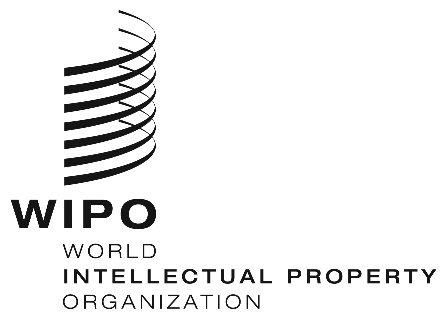 RCDIP/24/2    CDIP/24/2    CDIP/24/2    ОРИГИНАЛ:  АнглийскийОРИГИНАЛ:  АнглийскийОРИГИНАЛ:  АнглийскийДАТА:  13 сентября 2019 г. ДАТА:  13 сентября 2019 г. ДАТА:  13 сентября 2019 г. РЕЗЮМЕ ПРОЕКТАРЕЗЮМЕ ПРОЕКТАКод проектаDA_1_10_12_ 23_ 25_ 31_ 40_01Название проекта«Управление объектами интеллектуальной собственности и передача технологии:  содействие эффективному использованию интеллектуальной собственности в развивающихся странах, наименее развитых странах и странах с переходной экономикой»Рекомендация Повестки дня в области развитияРекомендация 1:  Техническая помощь ВОИС, среди прочего, должна быть ориентирована на развитие, обусловлена потребностями и быть прозрачной с учетом приоритетов и конкретных потребностей развивающихся стран, в особенности НРС, а также различных уровней развития государств-членов, при этом деятельность должна включать сроки для завершения.   В этом смысле разработка программ технической помощи, механизмы их осуществления и оценки их результативности должны учитывать специфику каждой страны.Рекомендация 10:  Оказывать помощь государствам-членам в развитии и совершенствовании национального институционального потенциала в области ИС путем дальнейшего развития инфраструктуры и других компонентов с целью повышения эффективности национальных учреждений ИС и установления справедливого равновесия между охраной ИС и интересами общества.  Эта техническая помощь должна также распространяться на субрегиональные и региональные организации, занимающиеся вопросами интеллектуальной собственности.Рекомендация 12:  Обеспечивать дальнейшую интеграцию аспектов развития в основную деятельность ВОИС, ее программы оказания технической помощи и обсуждаемый ею круг вопросов, в соответствии с ее мандатом.Рекомендация 23:  Рассмотреть пути совершенствования проконкурентной лицензионной практики в области ИС, в особенности в целях содействия творческой деятельности, инновациям, а также передаче и распространению технологии заинтересованным странам, в особенности развивающимся странам и НРС.Рекомендация 25:  Изучить политику и инициативы в области ИС, необходимые для содействия передаче и распространению технологии в интересах развивающихся стран, и принять надлежащие меры, позволяющие развивающимся странам полностью осознать и извлекать выгоду из различных положений, относящихся к гибкости, заложенной в соответствующих международных соглашениях.Рекомендация 31:  Выступить с согласованными государствами-членами инициативами, которые будут способствовать передаче технологии развивающимся странам, в частности обратиться к ВОИС с просьбой об облегчении доступа к общедоступной патентной информации.Рекомендация 40:  Обратиться к ВОИС с просьбой активизировать сотрудничество по вопросам в связи с ИС со всеми учреждениями системы ООН в соответствии с ориентацией государств-членов, в особенности с ЮНКТАД, ЮНЕП, ВОЗ, ЮНИДО, ЮНЕСКО и другими соответствующими международными организациями, в особенности ВТО, в целях усиления координации для максимального повышения эффективности при реализации программ развития.Бюджет проектаОбщая смета расходов, не связанных с персоналом:  314 000 шв. франков.Общая смета расходов на персонал:  270 000 шв. франков.Начало реализации проектаянварь 2018 г.Продолжительность проекта31 месяцКлючевые сектора ВОИС, участвующие в проекте, и связи с программами ВОИССвязи с программами 14, 9 и 30.Краткое описание проектаВо многих странах были приняты законы, призванные повысить социально-экономическую отдачу от государственных инвестиций в НИОКР.  Такой «нисходящий» подход диктует «восходящие» ответные меры, связанные с информированием, обучением и развитием навыков в области управления объектами ИС и передачи технологии, ориентированные на спонсоров, создателей, менеджеров и пользователей ИС.Существует множество факторов, сдерживающих инновации (будь то факторы нарастающего влияния, социальные факторы, факторы с возможностью расширения влияния, радикальные факторы и т.д.), одним из которых является дефицит необходимых навыков в области управления объектами ИС и передачи технологий у спонсоров, создателей, менеджеров и пользователей, входящих в систему производственных связей в области инноваций. Цель проекта – укрепление инновационного потенциала развивающихся стран, наименее развитых стран и стран с переходной экономикой путем более адресного расширения возможностей обучения/наращивания потенциала и сотрудничества в интересах участников системы производственных связей в области инноваций, а также распространения среди них руководств и документов, содержащих описание передовых методов (научного и практического характера).Проект будет осуществляться в четырех (4) отобранных для эксперимента странах, включая Южную Африку, где его целью будет являться укрепление потенциала основных заинтересованных сторон (от спонсоров и создателей до менеджеров и в конечном счете пользователей) и расширение сотрудничества между государствами-членами в целях содействия передаче знаний.Проект особенно важен в контексте Повестки дня в области развития, где он предполагает демонстрацию того, как развивающиеся, новые индустриальные и наименее развитые страны могут извлекать выгоду из работы по наращиванию потенциала в области управления объектами ИС и из передачи технологий, в конечном счете стремясь к достижению главной цели – активизации инновационной деятельности.  На примере выбранных стран, включая Южную Африку, будет показано, как стратегическое использование инструментов ИС может создать условия для социально-экономического развития страны.Менеджеры проектаг-н Алехандро Рока Кампанья и г-н Эндрю ЧайковскиСвязи с ожидаемыми результатами по Программе и бюджету Ожидаемый результат III.2:  Укрепление потенциала людских ресурсов, способных выполнять широкий спектр требований в отношении эффективного использования ИС в целях развития в развивающихся странах, НРС и странах с переходной экономикой.Обзор хода осуществления проектаВо втором квартале 2018 г. экспертом по оценке потребностей в обучении (ОПО) были разработаны Справочник и инструментарий для оценки потребностей в обучении, имеющихся в связанных с передачей технологии областях.  Кроме того, страновые эксперты подготовили во втором квартале 2018 г. подробные схемы системы производственных связей в области инноваций в своих странах, учитывающую участников таких связей (спонсоров, создателей, менеджеров и пользователей ИС, а также соответствующие учреждения поддержки, например ЦПТИ) и взаимоотношения между ними для пилотных стран (Чили, Индонезии, Руанды и Южной Африки).В соответствии со справочником и инструментарием в четвертом квартале 2018 г. страновые эксперты провели в каждой пилотной стране оценку потребностей в обучении и составили отчеты о результатах таких исследований.  В отчетах приводится обзор данных по каждому целевому учреждению (представляющему различные элементы системы производственных связей в области инноваций в соответствующей пилотной стране), а также тенденции для каждой пилотной страны на основании данных по таким учреждениям в целом.  Были также собраны отклики страновых экспертов относительно использования ими справочника и инструментария, на основании которых последние были подвергнуты коррекции, завершившейся в четвертом квартале 2018 г.В первом квартале 2019 г. страновые эксперты разработали учебные планы для каждой пилотной страны, подготовленные на основании отчетов об исследованиях потребностей в обучении.  В планах в общих чертах указывается тип и предмет учебных мероприятий с их соотнесением с конкретными элементами системы производственных связей в области инноваций.  Для каждой пилотной страны они различны и зависят от соответствующих национальных, учрежденческих и индивидуальных потребностей.  С целью получения отзывов и окончательного согласования учебных планов в течение второго квартала 2019 г. были проведены консультации с координаторами в отдельных странах (ведомствами по интеллектуальной собственности или министерствами, отвечающими за вопросы интеллектуальной собственности).Предполагается, что учебные мероприятия, предусмотренные вышеупомянутыми планами, будут осуществляться постепенно в течение третьего и четвертого кварталов 2019 г., а также первого-второго кварталов 2020 г.Примеры успеха/воздействие и важнейшие урокиТесное участие координаторов в отдельных странах на каждом этапе обучения нуждается в определенном процессе оценки, включая составление подробной схемы системы производственных связей в области инноваций и оценку потребностей в обучении, так что составление учебных планов было сочтено важным фактором для обеспечения успеха данного процесса:  особенно это касается получения полных и точных данных и обеспечения доведения результатов такой оценки до заинтересованных сторон.  Также было установлено, что полезным добавлением к процессу оценки потребностей в обучении является предоставление координаторам в отдельных странах возможности официально выразить свое мнение об учебных планах. Риски и их снижениеКак указано в проектном документе. Риск:  текучесть людских ресурсов среди бенефициаров учебных мероприятий.Стратегия снижения риска:  уделить основное внимание подготовке инструкторов и поддержке таких учреждений, как ЦПТИ, чтобы обеспечить возможность поддержки на местном уровне и свести к минимуму последствия текучести.На следующем этапе проекта этому риску будет уделено больше внимания.  Кроме того, работа с тенденциями, которые прослеживаются в плане недостатка навыков в различных организациях в каждой из стран, позволит создать более конкретные решения в области обучения.Вопросы, требующие немедленной поддержки/вниманияСотрудник, занимавший должность младшего сотрудника по программе, отвечающего за управление проектом, покинул свой пост во второй половине 2019 г.  Чтобы свести к минимуму возможные перебои в работе, новый сотрудник занял эту должность уже в третьем квартале 2019 г. в результате процедуры ускоренного поиска кандидатов. Задачи на будущееПредполагается, что учебные мероприятия, предусмотренные учебными планами, будут осуществляться постепенно в течение третьего и четвертого кварталов 2019 г., а также первого-второго кварталов 2020 г.Ожидается, что осуществление проекта, а также оценка его результатов завершатся к середине 2020 г.Сроки осуществленияОсуществление проходит с небольшой задержкой вследствие замены младших сотрудников по программе.  Будут предприняты необходимые усилия для того, чтобы компенсировать такую задержку. Проведение учебных мероприятий в соответствии с планами обучения состоится в 2020 г.Показатель освоения средств по проектуПоказатель освоения бюджета к концу июля 2019 г. составляет:  53%Предыдущие отчетыЭто второй отчет о ходе реализации проекта, представленный КРИС.  Первый отчет содержится в приложении I к документу CDIP/22/2. САМООЦЕНКА ПРОЕКТА*********ОПНеприменимоРеализовано полностьюЗначительный прогрессОпределенный прогрессОтсутствие прогрессаПрогресс пока не оценен/цель упраздненаРезультаты проекта (ожидаемый результат)Показатели успешного завершения (показатели результативности)Данные о результативности проектаСС1.  Разработка методики оценки потребности в обучении и инструментария.Представление первого проекта методики и инструментария к середине 2018 г.Проект справочника и инструментария был выпущен в июне 2018 г.Окончательный вариант справочника и инструментария был выпущен в декабре 2018 г.****2.  Составление для четырех стран подробной схемы технологических производственных связейЗавершение работы над схемами к середине 2018 г.Предоставление отчета о составлении схемы для Южной Африки в июне 2018 г.Предоставление отчета о составлении схемы для Чили в июле 2018 г.Предоставление отчета о составлении схемы для Индонезии в июне 2018 г.Предоставление отчета о составлении схемы для Южной Африки в июле 2018 г.****3.  Выработка плана обучения в соответствии с выявленными потребностями в обучении.Завершение планирования учебных мероприятий к концу 2018 г.Отчеты ОПО предоставлены в декабре 2018 г.  Учебные планы предоставлены в середине 2019 г.****4.  Проведение учебных мероприятий в соответствии с планом. Завершение процесса обучения к концу 2019 г.Учебные мероприятия, согласно учебным планам, ожидается осуществить самое позднее к концу 2019 г.- началу 2020 г. **5. Оценка и доработка методики и инструментария*.Составление доработанных методики и инструментария к концу первого квартала 2020 г.Н/ДНеприменимоРЕЗЮМЕ ПРОЕКТАРЕЗЮМЕ ПРОЕКТАКод проектаDA_1_10_12_19_31_01Название проекта«Повышение роли женщин в инновационной и предпринимательской деятельности в целях поощрения использования системы интеллектуальной собственности женщинами в развивающихся странах».Рекомендация Повестки дня в области развитияРекомендация 1:  Техническая помощь ВОИС, среди прочего, должна быть ориентирована на развитие, обусловлена потребностями и быть прозрачной с учетом приоритетов и конкретных потребностей развивающихся стран, в особенности НРС, а также различных уровней развития государств-членов, при этом деятельность должна включать сроки для завершения.  В этом смысле разработка программ технической помощи, механизмы их осуществления и оценки их результативности должны учитывать специфику каждой страны.Рекомендация 10:  Оказывать помощь государствам-членам в развитии и совершенствовании национального институционального потенциала в области ИС путем дальнейшего развития инфраструктуры и других компонентов с целью повышения эффективности национальных учреждений ИС и установления справедливого равновесия между охраной ИС и интересами общества.  Эта техническая помощь должна также распространяться на субрегиональные и региональные организации, занимающиеся вопросами интеллектуальной собственности.Рекомендация 12:  Обеспечивать дальнейшую интеграцию аспектов развития в основную деятельность ВОИС, ее программы оказания технической помощи и обсуждаемый ею круг вопросов, в соответствии с ее мандатом.Рекомендация 19:  Инициировать обсуждения по вопросу о том, каким образом в рамках мандата ВОИС можно еще больше облегчить доступ к знаниям и технологиям для развивающихся стран и НРС с целью содействовать творческой деятельности и инновациям, а также укрепить существующие виды такой деятельности в рамках ВОИС.Рекомендация 31:  Выступить с согласованными государствами-членами инициативами, которые будут способствовать передаче технологии развивающимся странам, в частности обратиться к ВОИС с просьбой об облегчении доступа к общедоступной патентной информации.Бюджет проектаОбщая смета расходов, не связанных с персоналом:  415 000 шв. франков.Начало реализации проектаянварь 2019 г.Продолжительность проекта48 месяцевКлючевые сектора ВОИС, участвующие в проекте, и связи с программами ВОИСПрограмма 30 Краткое описание проектаЦель проекта состоит в увеличении участия женщин-изобретателей и рационализаторов в национальной системе инноваций за счет оказания им поддержки в более эффективном использовании системы ИС. С этой целью проект предусматривает оказание женщинам-изобретателям и рационализаторам помощи и поддержки с целью расширения их кругозора, информированности и использования ими системы ИП, применяя для этого оптимизированные программы поддержки, наставничество и возможности общения.  В качестве центрального элемента проекта предполагается создать или укрепить национальные возможности в деле оказания поддержки женщинам-изобретателям в плане ИС.Проектом предусматриваются две широких группы мероприятий.  Мероприятия первой группы носят общий и основополагающий характер и не касаются какой-то конкретной страны.  Они включают проведение обзора литературы о женщинах-изобретателях и об их доступе к системе ИС, составление руководства по началу своего дела и по вопросам ИС, имеющим значение для них, сбор примеров опыта женщин-изобретателей со всего мира, а также надлежащих методов работы и моделей с целью поддержки женщин-изобретателей.   Мероприятия второй группы являются более конкретными и касаются отдельных стран.  В этой связи мероприятия этой группы будут касаться первых четырех пилотных стран:  Мексики, Омана, Пакистана и Уганды.  В каждой пилотной стране будет проведено национальное исследование, цель которого будет состоять в определении положения женщин-изобретателей, использования ими системы ИС, проблем, с которыми они сталкиваются, потенциальных систем поддержки и пр.  На основании собранной информации будут составлены рекомендации, касающиеся природы оказываемой поддержки ИС, а также того, какова должна быть структура данной поддержки и как она должна оказываться.Менеджер проектаГ-жа Тамара Нанаяккара, Советник Отдела поддержки МСП и предпринимательства.Связи с ожидаемыми результатами по Программе и бюджету Ожидаемый результат III.2.  Укрепление потенциала людских ресурсов, способных выполнять широкий спектр требований в отношении эффективного использования ИС в целях развития в развивающихся странах, НРС и странах с переходной экономикой.Ожидаемый результат IV.2 Расширение доступа и использования информации в области ИС учреждениями ИС и общественностью для содействия инновациям и творчеству.Ожидаемый результат III.6.  Укрепление потенциала МСП, университетов и научно-исследовательских учреждений для успешного использования ИС в поддержку инноваций.Обзор хода осуществления проектаВ соответствии со стратегией реализации проекта с момента утверждения проекта в мае 2018 г. были осуществлены следующие мероприятия:Ход осуществления проекта в отношении мероприятий, относящихся к первой группе (не относящихся к какой-то конкретной стране). С целью проведения обзора литературы о женщинах-изобретателях и об их доступе к системе ИС, составления руководства, сбора информации о надлежащих методах работы;  примеров опыта женщин-изобретателей и рационализаторов, а также историй защиты ими своих изобретений и инноваций и вывода их на рынок, в течение первых 3 месяцев 2019 г. были отобраны эксперты для проведения обзора литературы, с которыми были заключены договоры. К концу июня 2019 г. проведение обзора литературы было закончено.  Были получены первые результаты сбора примеров опыта (перечень примеров опыта, которые следует учесть), а также составлен первый вариант руководства по открытию собственного дела. Ход осуществления проекта в отношении мероприятий, относящихся ко второй группе (по отдельным странам-бенефициарам). В соответствии с критериями отбора, содержащимися в проектном документе (CDIP/22/14 Rev.), были отобраны три пилотных страны (дополнительно к Мексике), а именно:  Оман, Пакистан и Уганда.Процесс определения соответствующих национальных экспертов в странах-бенефициарах отнял больше времени, чем предполагалось, и последний договор был заключен с соответствующим экспертом в июне 2019 г.  В настоящее время осуществляются национальные оценки для определения проблем и препятствий, с которыми сталкиваются женщины-изобретатели и рационализаторы при их доступе к системе ИС и ее использовании для охраны и коммерциализации своих изобретений, вывода своих охраняемых патентом изделий на рынок и/или при открытии собственного дела.  Схему предлагаемой методологии предоставили все страны, за исключением одной.  Ожидается, что выполнение национальных оценок завершится к концу года.  Достигнут прогресс и в разработке материалов для обучения женщин-изобретателей и рационализаторов.  Подготовлен первый вариант руководства по проблемам, касающимся ИС, при выводе патентованного продукта на рынок и/или открытия собственного дела.Примеры успеха/воздействие и важнейшие урокиОб успехе проекта говорить пока преждевременно, поскольку он осуществляется всего несколько месяцев и, если не считать обзора литературы, другие результаты его осуществления пока находятся на очень ранней стадии достижения.Для того, чтобы все национальные эксперты работали в соответствии с едиными правилами, а также для улучшения координации и связи между ними, создана специальная группа электронной рассылки, чтобы все национальные эксперты имели инструмент для ведения дискуссий в режиме реального времени и чтобы каждый из них мог участвовать в таких дискуссиях, задавать вопросы и делиться своими мыслями с остальными экспертами.  Данный инструмент был высоко оценен экспертами.Риски и их снижениеЗа отчетный период в отношении осуществления проекта действовали следующие потенциально опасные факторы (риски): Риск 1:  Задержка в своевременном отборе компетентных экспертов.Мера по снижению риска 1:  Консультации с местными партнерами с целью поиска и приглашения соответствующих компетентных экспертов. Риск 2:  Отсутствие ясного понимания национальными экспертами своих задач и в связи с этим несогласованный подход в предоставлении ими полученных результатов.  Мера по снижению риска 2:  Интенсификация общения между национальными экспертами и менеджером проекта.  Менеджером проекта были приняты меры по исправлению ситуации, и их выполнение находится под постоянным контролем. Вопросы, требующие немедленной поддержки/вниманияНеприменимоЗадачи на будущееЗадачи на будущее в отношении мероприятий, относящихся к первой группе (не относящихся к какой-то конкретной стране): Предоставление каталога передовой практики, моделей и примеров программ и инициатив, разработанных с целью поддержки женщин-изобретателей и рационализаторов в их доступе к системе ИС и ее использовании;  а также составление коллекции отдельных примеров опыта женщин-изобретателей и рационализаторов в том, что касается защиты их изобретений и инноваций, а также вывода их на рынок ожидается осуществить к концу 2019 г.Три результата, включая обзор литературы, должны послужить фоном для выполнения мероприятий по проекту, касающихся отдельных стран.  Задачи на будущее в отношении мероприятий, относящихся ко второй группе (относящихся к отдельным странам-бенефициарам):Предоставление 4 (четырех) отчетов о ситуации в каждой отдельной пилотной стране, в каждом из которых определяются проблемы и препятствия, с которыми сталкиваются женщины в их доступе к системе ИС и в ее использовании, предполагается осуществить к концу 2019 г.  Ожидается, что отчеты будут содержать рекомендации, касающиеся природы оказываемой поддержки ИС, а также того, какова должна быть структура такой поддержки и как она должна оказываться.За завершением подготовки отчетов о ситуации в каждой конкретной стране последуют другие мероприятия, запланированные в проектном документе.  Сроки осуществленияСроки осуществления — в соответствии с графиком исполнения проекта. Показатель освоения средств по проектуПоказатель освоения бюджета к концу июля 2019 г. составляет: 4%.Предыдущие отчетыЭто первый отчет о ходе реализации проекта, представленный КРИС. Указатель обозначений «сигнальной системы» (СС)Указатель обозначений «сигнальной системы» (СС)Указатель обозначений «сигнальной системы» (СС)Указатель обозначений «сигнальной системы» (СС)Указатель обозначений «сигнальной системы» (СС)Указатель обозначений «сигнальной системы» (СС)Указатель обозначений «сигнальной системы» (СС)Указатель обозначений «сигнальной системы» (СС)************ОПОПНеприменимоНеприменимоНеприменимоРеализовано полностьюЗначительный прогрессЗначительный прогрессОпределенный прогрессОтсутствие прогрессаОтсутствие прогрессаПрогресс пока не оценен/цель упраздненаПрогресс пока не оценен/цель упраздненаПрогресс пока не оценен/цель упраздненаРезультаты проекта (ожидаемый результат)Результаты проекта (ожидаемый результат)Показатели успешного завершения (показатели результативности)Показатели успешного завершения (показатели результативности)Показатели успешного завершения (показатели результативности)Данные о результативности проектаДанные о результативности проектаСССС1.  Лучшее понимание объема и охвата проблем, с которыми сталкиваются женщины-изобретатели и рационализаторы, разработка возможных решений этих проблем.1.  Лучшее понимание объема и охвата проблем, с которыми сталкиваются женщины-изобретатели и рационализаторы, разработка возможных решений этих проблем.I.	Предоставление обзора существующей литературы о положении женщин-изобретателей, рационализаторов и предпринимателей.II.	Предоставление каталога передовой практики, моделей и примеров программ и инициатив, рассчитанных на поддержку женщин-изобретателей и рационализаторов в их доступе к системе ИС и ее использовании.III.	Составление коллекции отдельных примеров опыта женщин-изобретателей и рационализаторов в том, что касается защиты их изобретений и инноваций, а также вывода их на рынок.I.	Предоставление обзора существующей литературы о положении женщин-изобретателей, рационализаторов и предпринимателей.II.	Предоставление каталога передовой практики, моделей и примеров программ и инициатив, рассчитанных на поддержку женщин-изобретателей и рационализаторов в их доступе к системе ИС и ее использовании.III.	Составление коллекции отдельных примеров опыта женщин-изобретателей и рационализаторов в том, что касается защиты их изобретений и инноваций, а также вывода их на рынок.I.	Предоставление обзора существующей литературы о положении женщин-изобретателей, рационализаторов и предпринимателей.II.	Предоставление каталога передовой практики, моделей и примеров программ и инициатив, рассчитанных на поддержку женщин-изобретателей и рационализаторов в их доступе к системе ИС и ее использовании.III.	Составление коллекции отдельных примеров опыта женщин-изобретателей и рационализаторов в том, что касается защиты их изобретений и инноваций, а также вывода их на рынок.ГотовоВ процессеВ процессеГотовоВ процессеВ процессе****************2.  Определение национальных исходных данных для четырех стран-участников.2.  Определение национальных исходных данных для четырех стран-участников.I.	Предоставление 4 (четырех) отчетов о ситуации в каждой отдельной пилотной стране, в каждом из которых определяются проблемы и препятствия, с которыми сталкиваются женщины в их доступе к системе ИС и в ее использовании.II.	Назначение координаторов в каждой из 4 (четырех) пилотных стран, а также составление перечня заинтересованных сторон, соответствующих учреждений, организаций и отдельных лиц, ведущих деятельность в области.I.	Предоставление 4 (четырех) отчетов о ситуации в каждой отдельной пилотной стране, в каждом из которых определяются проблемы и препятствия, с которыми сталкиваются женщины в их доступе к системе ИС и в ее использовании.II.	Назначение координаторов в каждой из 4 (четырех) пилотных стран, а также составление перечня заинтересованных сторон, соответствующих учреждений, организаций и отдельных лиц, ведущих деятельность в области.I.	Предоставление 4 (четырех) отчетов о ситуации в каждой отдельной пилотной стране, в каждом из которых определяются проблемы и препятствия, с которыми сталкиваются женщины в их доступе к системе ИС и в ее использовании.II.	Назначение координаторов в каждой из 4 (четырех) пилотных стран, а также составление перечня заинтересованных сторон, соответствующих учреждений, организаций и отдельных лиц, ведущих деятельность в области.В процессеВ процессеВ процессеВ процессе********3.  Повышение осведомленности заинтересованных сторон о роли системы ИС в охране изобретений и их выводе на рынок.3.  Повышение осведомленности заинтересованных сторон о роли системы ИС в охране изобретений и их выводе на рынок.Организация в пилотных странах 4 (четырех) мероприятий, в том числе конференций, круглых столов, семинаров или сетевых групп:  по одной в каждой.Организация в пилотных странах 4 (четырех) мероприятий, в том числе конференций, круглых столов, семинаров или сетевых групп:  по одной в каждой.Организация в пилотных странах 4 (четырех) мероприятий, в том числе конференций, круглых столов, семинаров или сетевых групп:  по одной в каждой.НеприменимоНеприменимо4.  Разработка материалов для обучения женщин-изобретателей и рационализаторов.4.  Разработка материалов для обучения женщин-изобретателей и рационализаторов.Предоставление руководства по проблемам, касающимся ИС, при выводе патентованного продукта на рынок и/или открытия собственного дела; Предоставление презентационных материалов для использования на практических семинарах;Разработка сборника имеющихся в ВОИС тематических материалов. Предоставление руководства по проблемам, касающимся ИС, при выводе патентованного продукта на рынок и/или открытия собственного дела; Предоставление презентационных материалов для использования на практических семинарах;Разработка сборника имеющихся в ВОИС тематических материалов. Предоставление руководства по проблемам, касающимся ИС, при выводе патентованного продукта на рынок и/или открытия собственного дела; Предоставление презентационных материалов для использования на практических семинарах;Разработка сборника имеющихся в ВОИС тематических материалов. Получение первого варианта руководства.Получение первого варианта руководства.****5.  Укрепление возможностей по предоставлению женщинам поддержки в области ИС.5.  Укрепление возможностей по предоставлению женщинам поддержки в области ИС.I.	Определение 4 (четырех) учреждений / центров / организаций (по одному в каждой пилотной стране) с соответствующим отделом и/или координатором с целью поддержки женщин-изобретателей/рационализаторов.II.	Завершение реализации 4 (четырех) учебных программ (по одной в каждой пилотной стране) при вышеуказанных учреждениях / центрах;I.	Определение 4 (четырех) учреждений / центров / организаций (по одному в каждой пилотной стране) с соответствующим отделом и/или координатором с целью поддержки женщин-изобретателей/рационализаторов.II.	Завершение реализации 4 (четырех) учебных программ (по одной в каждой пилотной стране) при вышеуказанных учреждениях / центрах;I.	Определение 4 (четырех) учреждений / центров / организаций (по одному в каждой пилотной стране) с соответствующим отделом и/или координатором с целью поддержки женщин-изобретателей/рационализаторов.II.	Завершение реализации 4 (четырех) учебных программ (по одной в каждой пилотной стране) при вышеуказанных учреждениях / центрах;НеприменимоНеприменимо6.  Создание сети ведущих женщин-изобретателей и предпринимателей в выбранных странах и определение основной группы наставников;6.  Создание сети ведущих женщин-изобретателей и предпринимателей в выбранных странах и определение основной группы наставников;Создание реестра ведущих женщин-изобретателей, рационализаторов и предпринимателей в каждой пилотной стране и выявление среди них основной группы, готовой выполнять функции наставников.Создание реестра ведущих женщин-изобретателей, рационализаторов и предпринимателей в каждой пилотной стране и выявление среди них основной группы, готовой выполнять функции наставников.Создание реестра ведущих женщин-изобретателей, рационализаторов и предпринимателей в каждой пилотной стране и выявление среди них основной группы, готовой выполнять функции наставников.НеприменимоНеприменимо7.  Создание в выбранных странах сети ведущих юристов, готовых оказывать бесплатную правовую помощь;7.  Создание в выбранных странах сети ведущих юристов, готовых оказывать бесплатную правовую помощь;Создание реестра тех, кто готов оказывать правовую помощь в каждой пилотной стране;Создание реестра тех, кто готов оказывать правовую помощь в каждой пилотной стране;Создание реестра тех, кто готов оказывать правовую помощь в каждой пилотной стране;НеприменимоНеприменимо8.  Подготовка инструментария, который может использоваться для осуществления аналогичного проекта в других странах;8.  Подготовка инструментария, который может использоваться для осуществления аналогичного проекта в других странах;Публикация инструментария, содержащего методику, использовавшуюся при осуществлении проекта, извлеченные уроки и материалы, разработанные в ходе проекта.Публикация инструментария, содержащего методику, использовавшуюся при осуществлении проекта, извлеченные уроки и материалы, разработанные в ходе проекта.Публикация инструментария, содержащего методику, использовавшуюся при осуществлении проекта, извлеченные уроки и материалы, разработанные в ходе проекта.НеприменимоНеприменимоРЕЗЮМЕ ПРОЕКТАРЕЗЮМЕ ПРОЕКТАКод проектаDA_11_23_24_27_01Название проектаПовышение уровня использования интеллектуальной собственности в секторе разработки программного обеспечения  Рекомендация Повестки дня в области развитияРекомендация 4:  Уделять особое внимание потребностям малых и средних предприятий (МСП) и учреждений, занимающихся научными исследованиями, а также индустрии культуры и оказывать государствам-членам по их просьбе помощь в разработке надлежащей стратегии в области интеллектуальной собственности.Рекомендация 11:  Оказывать помощь государствам-членам в укреплении национального потенциала в области охраны национальных произведений, инноваций и изобретений и оказывать поддержку развитию национальной научно-технической инфраструктуры, где это применимо, в соответствии с мандатом ВОИC. Рекомендация 23:  Рассмотреть пути совершенствования проконкурентной лицензионной практики в области ИС, в особенности в целях содействия творческой деятельности, инновациям, а также передаче и распространению технологии заинтересованным странам, в особенности развивающимся странам и НРС. Рекомендация 24:  Обратиться к ВОИС с просьбой расширить в рамках ее мандата объем деятельности, направленной на преодоление цифрового разрыва, в соответствии с выводами Всемирного саммита по информационному сообществу (WSIS), а также с учетом значения Фонда цифровой солидарности (DSF). Рекомендация 27:  Облегчить использование аспектов ИС ИКТ для целей роста и развития:  обеспечить проведение в рамках надлежащего органа ВОИС обсуждений, сфокусированных на важной роли аспектов ИС ИКТ, а также их роли в экономическом и культурном развитии, уделяя при этом особое внимание оказанию помощи государствам-членам в идентификации практических стратегий в области ИС для использования ИКТ в целях экономического, социального и культурного развития. Бюджет проектаОбщая смета расходов, не связанных с персоналом:  361 000 шв. франков. Начало реализации проектаянварь 2019 г.Продолжительность проекта36 месяцевКлючевые сектора ВОИС, участвующие в проекте, и связи с программами ВОИСПрограммы 1, 2, 3, 7, 11, 17 и 30. Краткое описание проектаПроект ставит перед собой цель улучшить использование ИС в области программного обеспечения для поддержки экономического роста в трех странах-бенефициарах за счет предоставления инструментария, который также может быть использован в других странах. За счет проводимых в его рамках мероприятий и его результатов, проект позволит укрепить опыт и знания заинтересованных сторон в секторе программного обеспечения относительно того, когда и как использовать различные средства ИС для поддержки разработки мобильных приложений и вывода их на рынок.  Проект позволит создать связи между ведомствами ИС, ИКТ-хабами, исследовательскими учреждениями и промышленностью как внутри каждой страны-бенефициара, так и между ними.  Первоначально предложенный Кенией на двадцать первой сессии КРИС (документ CDIP/21/7), проект детализирует и расширяет проектное предложение в соответствии с замечаниями, сделанными государствами-членами. Менеджер проектаГ-н Димитер Ганчев, заместитель директора Отдела авторско-правовой инфраструктурыГ-н Димитер Ганчев, заместитель директора Отдела авторско-правовой инфраструктурыСвязи с ожидаемыми результатами по Программе и бюджету III.2 Повышение потенциала людских ресурсов, способных выполнять широкий спектр требований в отношении эффективного использования ИС в целях развития в развивающихся странах, НРС и странах с переходной экономикой. IV.2 Расширение доступа и использования информации в области ИС учреждениями ИС и общественностью для содействия инновациям и творчеству.III.6 Укрепление потенциала МСП, университетов и научно-исследовательских учреждений для успешного использования ИС в поддержку инноваций.III.2 Повышение потенциала людских ресурсов, способных выполнять широкий спектр требований в отношении эффективного использования ИС в целях развития в развивающихся странах, НРС и странах с переходной экономикой. IV.2 Расширение доступа и использования информации в области ИС учреждениями ИС и общественностью для содействия инновациям и творчеству.III.6 Укрепление потенциала МСП, университетов и научно-исследовательских учреждений для успешного использования ИС в поддержку инноваций.Обзор хода осуществления проектаС января по июнь 2019 г. были приняты организационные принципы с целью успешного осуществления проекта.  Были выбраны три страны-бенефициара, а именно:  Кения, Тринидад и Тобаго, Филиппины.  Также соответствующими ведомствами были назначены координаторы в отдельных странах для координации осуществления проекта. В апреле 2019 г. было начато обзорное исследование по оценке ситуации в трех странах.  Исследование осуществляется в соответствии с графиком на основании детального вопросника, опросов и других источников.  В результате исследования будет подготовлен обзор ситуации в странах-бенефициарах, будут определены конкретные исходные показатели, которые будут использоваться для измерения результатов исполнения проекта, а также предложены конкретные мероприятия.Первое координационное совещание координаторов планируется провести в августе 2019 г.  На совещании будет изучен проект обзорного исследования, проведена оценка мероприятий, предлагаемых к реализации в 2020-2021 гг. применительно к фактической ситуации, а также подготовлен детальный план.  На совещании также будет обсуждаться сотрудничество между заинтересованными сторонами в трех странах-бенефициарах, а также стратегии, направленные на расширение применения передовых методов работы в каждой из них.  В различных секторах ВОИС также будут проведены отдельные совещания, посвященные предоставлению запланированных результатов.Запланированная к выпуску публикация ВОИС об ИС и мобильных приложениях уже подготовлена на четырех официальных языках ООН (английском, французском, испанском и русском), а резюме было подготовлено на всех шести языках ООН (документ CDIP/24/INF/2). Началась подготовка к проведению в странах-бенефициарах первых семинаров, которые планируется организовать в третьем квартале 2019 г. Начались дискуссии, касающиеся определения заинтересованных промышленных партнеров с целью выполнения мероприятий в 2020-2021 гг.  Дискуссии проводятся при содействии заинтересованных государств-членов.С января по июнь 2019 г. были приняты организационные принципы с целью успешного осуществления проекта.  Были выбраны три страны-бенефициара, а именно:  Кения, Тринидад и Тобаго, Филиппины.  Также соответствующими ведомствами были назначены координаторы в отдельных странах для координации осуществления проекта. В апреле 2019 г. было начато обзорное исследование по оценке ситуации в трех странах.  Исследование осуществляется в соответствии с графиком на основании детального вопросника, опросов и других источников.  В результате исследования будет подготовлен обзор ситуации в странах-бенефициарах, будут определены конкретные исходные показатели, которые будут использоваться для измерения результатов исполнения проекта, а также предложены конкретные мероприятия.Первое координационное совещание координаторов планируется провести в августе 2019 г.  На совещании будет изучен проект обзорного исследования, проведена оценка мероприятий, предлагаемых к реализации в 2020-2021 гг. применительно к фактической ситуации, а также подготовлен детальный план.  На совещании также будет обсуждаться сотрудничество между заинтересованными сторонами в трех странах-бенефициарах, а также стратегии, направленные на расширение применения передовых методов работы в каждой из них.  В различных секторах ВОИС также будут проведены отдельные совещания, посвященные предоставлению запланированных результатов.Запланированная к выпуску публикация ВОИС об ИС и мобильных приложениях уже подготовлена на четырех официальных языках ООН (английском, французском, испанском и русском), а резюме было подготовлено на всех шести языках ООН (документ CDIP/24/INF/2). Началась подготовка к проведению в странах-бенефициарах первых семинаров, которые планируется организовать в третьем квартале 2019 г. Начались дискуссии, касающиеся определения заинтересованных промышленных партнеров с целью выполнения мероприятий в 2020-2021 гг.  Дискуссии проводятся при содействии заинтересованных государств-членов.Примеры успеха/воздействие и важнейшие урокиСвязь со странами-бенефициарами поддерживалась на хорошем уровне, при этом все страны продемонстрировали энтузиазм и готовность осуществлять проект. Заинтересованные стороны среди представителей промышленности продемонстрировали готовность участвовать в реализации проекта и вносить свой вклад в плане опыта, материалов и возможностей для общения разработчиков приложений в странах-бенефициарах.Большому интересу к проекту способствовали государства-члены, не являющиеся прямыми его бенефициарами, но которые при этом заинтересованы в конкретных результатах его осуществления и возможном осуществлении аналогичных проектов у себя.Связь со странами-бенефициарами поддерживалась на хорошем уровне, при этом все страны продемонстрировали энтузиазм и готовность осуществлять проект. Заинтересованные стороны среди представителей промышленности продемонстрировали готовность участвовать в реализации проекта и вносить свой вклад в плане опыта, материалов и возможностей для общения разработчиков приложений в странах-бенефициарах.Большому интересу к проекту способствовали государства-члены, не являющиеся прямыми его бенефициарами, но которые при этом заинтересованы в конкретных результатах его осуществления и возможном осуществлении аналогичных проектов у себя.Риски и их снижениеРиск 1:Недостаточная информированность о проекте местных заинтересованных сторон в странах-бенефициарах. Мера по снижению риска 1:На начальной стадии осуществления проекта необходимо принять меры по повышению информированности о нем, с целью достижения максимального эффекта от семинаров и других мероприятий.  Риск 2: Отсутствие у разработчиков мобильных приложений достаточного объема данных и информации об использовании ИС. Мера по снижению риска 2:С целью компенсации недостаточного числа ответов на вопросы отдельных частей вопросника обзорное исследование включало прямые опросы разработчиков.Риск 3:Недостаточный объем средств на обеспечение участия разработчиков, имеющих более разнообразный международный опыт.Мера по снижению риска 3:Приглашение к участию экспертов за собственный счет, при наличии такой возможности.Риск 1:Недостаточная информированность о проекте местных заинтересованных сторон в странах-бенефициарах. Мера по снижению риска 1:На начальной стадии осуществления проекта необходимо принять меры по повышению информированности о нем, с целью достижения максимального эффекта от семинаров и других мероприятий.  Риск 2: Отсутствие у разработчиков мобильных приложений достаточного объема данных и информации об использовании ИС. Мера по снижению риска 2:С целью компенсации недостаточного числа ответов на вопросы отдельных частей вопросника обзорное исследование включало прямые опросы разработчиков.Риск 3:Недостаточный объем средств на обеспечение участия разработчиков, имеющих более разнообразный международный опыт.Мера по снижению риска 3:Приглашение к участию экспертов за собственный счет, при наличии такой возможности.Вопросы, требующие немедленной поддержки/вниманияПроект нуждается в коррекции в соответствии с обсуждением среди государств-членов, при этом результаты проекта должны приносить пользу всем государствам-членам ВОИС.  С учетом того, что выбранные бенефициары представляют развивающиеся страны трех континентов, а также необходимости получения более конкретных результатов для широкого спектра разработки программного обеспечения, рекомендуется с этого момента именовать проект следующим образом:  «Повышение уровня использования интеллектуальной собственности при разработке мобильных приложений в секторе разработки программного обеспечения».Назначенные координаторы в странах-бенефициарах должны быть полностью вовлечены во все мероприятия, при этом их участие в проектных мероприятиях является обязательным с целью достижения успеха проекта и устойчивости его результатов.  Данное обязательство должно быть подтверждено ведомствами ИС стран-бенефициаров на весь срок реализации проекта.Проект нуждается в коррекции в соответствии с обсуждением среди государств-членов, при этом результаты проекта должны приносить пользу всем государствам-членам ВОИС.  С учетом того, что выбранные бенефициары представляют развивающиеся страны трех континентов, а также необходимости получения более конкретных результатов для широкого спектра разработки программного обеспечения, рекомендуется с этого момента именовать проект следующим образом:  «Повышение уровня использования интеллектуальной собственности при разработке мобильных приложений в секторе разработки программного обеспечения».Назначенные координаторы в странах-бенефициарах должны быть полностью вовлечены во все мероприятия, при этом их участие в проектных мероприятиях является обязательным с целью достижения успеха проекта и устойчивости его результатов.  Данное обязательство должно быть подтверждено ведомствами ИС стран-бенефициаров на весь срок реализации проекта.Задачи на будущееОжидаемые на 2019 г. результаты в значительной части уже получены.  За оставшиеся месяцы 2019 г. ожидается достижение следующих результатов:Отчет о результатах обзорного исследованияПеревод публикации ВОИС об ИС и мобильных приложениях.Проведение первого координационного совещания; Проведение одного практического семинара в каждой стране-бенефициаре;Подготовка плана действий на 2020-2021 гг. Ожидаемые на 2019 г. результаты в значительной части уже получены.  За оставшиеся месяцы 2019 г. ожидается достижение следующих результатов:Отчет о результатах обзорного исследованияПеревод публикации ВОИС об ИС и мобильных приложениях.Проведение первого координационного совещания; Проведение одного практического семинара в каждой стране-бенефициаре;Подготовка плана действий на 2020-2021 гг. Сроки осуществленияСроки осуществления — в соответствии с графиком исполнения. Сроки осуществления — в соответствии с графиком исполнения. Показатель освоения средств по проекту Показатель освоения бюджета к концу июля 2019 г. составляет:  10%.Показатель освоения бюджета к концу июля 2019 г. составляет:  10%.Предыдущие отчетыЭто первый отчет о ходе реализации проекта, представленный КРИС. Это первый отчет о ходе реализации проекта, представленный КРИС. САМООЦЕНКА ПРОЕКТАСАМООЦЕНКА ПРОЕКТА*********ОПНеприменимоРеализовано полностьюЗначительный прогрессОпределенный прогрессОтсутствие прогрессаПрогресс пока не оценен/цель упраздненаРезультаты проекта(ожидаемый результат)Показатели успешного завершения (показатели результативности)Данные о результативности проектаССОтобраны страны-бенефициарыВ соответствии с критериями отбора выбраны три страны.Этими тремя странами являются Кения, Тринидад и Тобаго и Филиппины.  Осуществление переписки с государствами-членами.  Внутренний меморандум о выборе.****Отчет о результатах обзорного исследования- Обзор сектора программного обеспечения в трех странах-бенефициарах; - Обзор наличия и использования инструментов ИС в трех странах-бенефициарах; - Обзор проблем и потребностей в улучшении использования ИС в секторе программного обеспечения в трех странах-бенефициарах; - Обзор использования ИС в секторе программного обеспечения в качестве средства привлечения капитала и обеспечения инвестиций; - Выбор базовых показателей результативности для использования при измерении фактической результативности проекта в трех странах-бенефициарах; - Предложение по конкретным мероприятиям для осуществления проекта и достижения ожидаемых результатов; - Утверждение местными координаторами стран-бенефициаров и Секретариатом ВОИС окончательного отчета об исследовании;Подготовка проекта документа и его представление на двадцать четвертой сессии КРИС.***Публикация ВОИС об ИС и мобильных приложенияхПеревод публикации на официальные языки ВОИС, на которых говорят в странах-бенефициарахСкачивание публикации ВОИСПроцент бенефициаров, позитивно оценивающих публикацию ВОИС об ИС и мобильных приложениях.Перевод будет предоставлен в виде документа КРИС для двадцать четвертой сессии КРИС.Данные по другим показателям будут собраны после публикации.****НеприменимоНеприменимоКоординационные совещания в Женеве- Число страновых менеджеров проекта / национальных координаторов, участвующих в каждом совещании - Процент участников, позитивно оценивающих результаты каждого совещания. - Процент женщин-участниц совещанийВстреча с координаторами запланирована на конец августа 2019 г.***Семинары в каждой стране-бенефициаре (запланированные на последний квартал 2019 г.)Число и кластер участников каждого из семинаров в каждой из стран;Процент участников, позитивно оценивших каждый из семинаров;Процент женщин-участниц семинаров;Семинары планируются на последний квартал 2019 г.НеприменимоТипология прав ИС, касающихся охраны мобильных приложений(планируется на 2020 г.)- Три графика, иллюстрирующих типологию вопроса в каждой из стран-бенефициаров;- Наличие по меньшей мере двух новых компаний в каждой из стран-бенефициаров для подтверждения полезности графика роста использования ИС; - Число исследовательских учреждений / научно-исследовательских центров, ИКТ-хабов и университетов в каждой из стран-бенефициаров для подтверждения полезности графика роста использования ИС;НеприменимоНеприменимоУчебный модуль на тему роли ИС в разработке новой продукции и услуг, базирующихся на программном обеспечении, и вывода их на рынок;- Наличие по меньшей мере двух новых компаний в каждой из стран-бенефициаров для подтверждения полезности учебного модуля по увеличению использования ИС;- Число участников, посещающих учебные занятия, представляющих различные группы (коммерческие организации, научно-исследовательские организации, университеты, государственные предприятия, новые компании и др.)НеприменимоНеприменимоУчебный модуль по ключевым договорам в области мобильных приложений- Наличие по меньшей мере двух новых компаний в каждой из стран-бенефициаров для подтверждения полезности учебного модуля по увеличению использования ИС; - Число участников, посещающих учебные занятия, представляющих различные группы (коммерческие организации, научно-исследовательские организации, университеты, государственные предприятия, новые компании и др.) в каждой странеНеприменимоНеприменимоУчебные модули по посредничеству и арбитражу- Подготовка двух учебных модулей (один для разработчиков и предпринимателей, другой для юристов и государственных служащих); - Процент участников занятий (по каждому модулю), позитивно оценивающих учебные занятия и учебные материалы. - Наличие, как минимум, двух новых компаний в каждой из стран-бенефициаров, которые включили в заключенный ими договор пункт об арбитраже, либо которые предусмотрели для урегулирования споров процедуры посредничества или арбитража;НеприменимоНеприменимоДиалог с финансовыми учреждениями, представителями венчурного капитала и инвесторами:- Наличие интерактивного диалога во всех трех странах-бенефициарах; - Число участников диалога, представляющих сектор мобильных приложений и финансовый сектор;НеприменимоНеприменимоНалаживание связи с ИКТ-хабами в странах-бенефициарах:- Видеоконференции с участием представителей всех трех стран-бенефициаров; - Процент участников видеоконференции, подтверждающих ее полезность;НеприменимоНеприменимоМатериалы для популяризации ИС среди студентов- Материалы для популяризации ИС на местных языках, использующихся в трех странах-бенефициарах; - Процент учащихся, подтверждающих полезность материалов для увеличения их информированности об ИС, в каждой стране;НеприменимоНеприменимоПрограмма наставничества- Наличие, как минимум, трех наставников, готовых оказать свои услуги; - Наличие, как минимум, двух бенефициаров программы в каждой из трех стран-бенефициаров, которые готовы принять в ней участие; - Наличие по меньшей мере двух новых компаний в каждой из стран-бенефициаров, которые могут подтвердить положительный опыт и практическую пользу программы наставничества для повышения использования ИС (в виде конкретных случаев / примеров).НеприменимоНеприменимоРуководство по вопросам ИС- Наличие инструментария ИС для использования в странах-бенефициарах и других заинтересованных странах, на рабочих языках этих стран; - Процент бенефициаров, позитивно оценивших инструментарий ИС в том, что касается его содержания и его доступности (по кластерам пользователей и по каждой стране);НеприменимоНеприменимоОнлайновая платформа- Наличие онлайновой платформы, готовой к использованию в странах-бенефициарах и в других странах; - Процент бенефициаров, позитивно оценивших полезность платформы для повышения степени использования ИС (по кластерам пользователей и по каждой стране);НеприменимоНеприменимоРЕЗЮМЕ ПРОЕКТА   РЕЗЮМЕ ПРОЕКТА   РЕЗЮМЕ ПРОЕКТА   Код проектаDA_1_10_12_01DA_1_10_12_01Название проектаИнтеллектуальная собственность и гастрономический туризм в Перу и других развивающихся странах:  содействие развитию гастрономического туризма с помощью интеллектуальной собственности.Интеллектуальная собственность и гастрономический туризм в Перу и других развивающихся странах:  содействие развитию гастрономического туризма с помощью интеллектуальной собственности.Рекомендация Повестки дня в области развитияРекомендация 1:  Техническая помощь ВОИС, среди прочего, должна быть ориентирована на развитие, обусловлена потребностями и быть прозрачной с учетом приоритетов и конкретных потребностей развивающихся стран, в особенности НРС, а также различных уровней развития государств-членов, при этом деятельность должна включать сроки для завершения.  В этом смысле разработка программ технической помощи, механизмы их осуществления и оценки их результативности должны учитывать специфику каждой страны.Рекомендация 10:  Оказывать помощь государствам-членам в развитии и совершенствовании национального институционального потенциала в области ИС путем дальнейшего развития инфраструктуры и других компонентов с целью повышения эффективности национальных учреждений ИС и установления справедливого равновесия между охраной ИС и интересами общества.   Эта техническая помощь должна также распространяться на субрегиональные и региональные организации, занимающиеся вопросами интеллектуальной собственности.Рекомендация 12:  Обеспечивать дальнейшую интеграцию аспектов развития в основную деятельность ВОИС, ее программы оказания технической помощи и обсуждаемый ею круг вопросов, в соответствии с ее мандатом.Рекомендация 1:  Техническая помощь ВОИС, среди прочего, должна быть ориентирована на развитие, обусловлена потребностями и быть прозрачной с учетом приоритетов и конкретных потребностей развивающихся стран, в особенности НРС, а также различных уровней развития государств-членов, при этом деятельность должна включать сроки для завершения.  В этом смысле разработка программ технической помощи, механизмы их осуществления и оценки их результативности должны учитывать специфику каждой страны.Рекомендация 10:  Оказывать помощь государствам-членам в развитии и совершенствовании национального институционального потенциала в области ИС путем дальнейшего развития инфраструктуры и других компонентов с целью повышения эффективности национальных учреждений ИС и установления справедливого равновесия между охраной ИС и интересами общества.   Эта техническая помощь должна также распространяться на субрегиональные и региональные организации, занимающиеся вопросами интеллектуальной собственности.Рекомендация 12:  Обеспечивать дальнейшую интеграцию аспектов развития в основную деятельность ВОИС, ее программы оказания технической помощи и обсуждаемый ею круг вопросов, в соответствии с ее мандатом.Бюджет проектаОбщая смета расходов, не связанных с персоналом:  353 000 шв. франков.Общая смета расходов на персонал:  187 500 шв. франков. Общая смета расходов, не связанных с персоналом:  353 000 шв. франков.Общая смета расходов на персонал:  187 500 шв. франков. Начало реализации проектаМай 2019 г. Май 2019 г. Продолжительность проекта36 месяцев36 месяцевКлючевые сектора ВОИС, участвующие в проекте, и связи с программами ВОИСПрограммы 1, 3, 4, 5, 6, 8, 16, 17, 31 и 32Программы 1, 3, 4, 5, 6, 8, 16, 17, 31 и 32Краткое описание проектаЦелью настоящего проекта является повышение осведомленности о правах интеллектуальной собственности (ИС) в сфере кулинарных традиций (потребления пищевых продуктов и напитков) на предмет использования в секторе туризма Перу и трех других выбранных развивающихся стран, а именно:  Камеруна, Малайзии и Марокко.  Конкретно целями проекта являются:обеспечение выявления, развития и устойчивого использования кулинарных традиций в четырех выбранных странах,укрепление возможностей субъектов экономической деятельности, связанных с сектором гастрономического туризма, а также органов власти государств, включая ведомства ИС, по использованию инструментов и стратегий ИС и извлечению выгоды из такого использования;  иповышение осведомленности о тех преимуществах, которые может принести использование ИС гастрономическому туризму.С этой целью планируется разработка стратегий и мероприятий, в которых будут задействованы крупнейшие государственные и частные заинтересованные стороны, представляющие сектора туризма, гастрономии и ИС, которые совместно займутся определением потенциальных инструментов ИС и выработкой рекомендаций по их использованию.  Предусматривается, в частности, организация мероприятий по пропаганде преимуществ использования ИС в контексте гастрономического туризма.Менеджер проектаГ-жа Мари Поль Ризо, глава Секции консультационных услуг по вопросам политики и права Департамента товарных знаков, промышленных образцов и географических указаний.Связи с ожидаемыми результатами по Программе и бюджетуОжидаемый результат III.1:  Национальные стратегии и планы в области инноваций и ИС, согласующиеся с целями национального развития. Ожидаемый результат III.2:  Укрепление потенциала людских ресурсов, способных выполнять широкий спектр требований в отношении эффективного использования ИС в целях развития в развивающихся странах, НРС и странах с переходной экономикой.Обзор хода осуществления проектаПри запуске проекта основное внимание было уделено выбору пилотных стран.  В соответствии с пересмотренным проектным предложением, содержащимся в документе CDIP/22/14 Rev., проект будет осуществлен в Перу и трех других странах.  В соответствии с согласованными критериями отбора были выбраны три следующих страны:  Камерун, Малайзия и Марокко.Осуществление проекта на страновом уровнеПеру В мае 2019 г. Перу выбрала местного координатора проекта, которым является представитель Национального института защиты конкуренции и охраны интеллектуальной собственности (INDECOPI).  В том же месяце в координации с INDECOPI был подготовлен проектный план на страновом уровне, в котором описываются цели проекта, ресурсы и стратегия его осуществления, а также примерный план на страновом уровне.  После согласования INDECOPI данного проектного плана для Перу в июне 2019 г. был выбран национальный консультант по подготовке обзорного исследования.  Официальное назначение консультанта состоялось в июле 2019 г.Параллельно с этим INDECOPI приступил к определению соответствующих заинтересованных лиц, представляющих индустрию гастрономического туризма.  МароккоВербальной нотой от 23 мая 2019 г. Королевство Марокко выразило заинтересованность в участии в проекте.  Вербальной нотой от 17 июня 2019 г. Генеральный директор ВОИС проинформировал Королевство Марокко о том, что оно было выбрано в качестве страны-участника Проекта.Первичная дискуссия с Ведомством по промышленной и коммерческой собственности Марокко (OMPIC) состоялась в июне в штаб-квартире ВОИС в Женеве.  В июле 2019 г.  Марокко назначило местного координатора проекта, которым стал представитель OMPIC.  Проектный план странового уровня для Марокко готовится в настоящее время в координации с OMPIC.Камерун Вербальной нотой от 27 мая 2019 г. Республика Камерун выразила заинтересованность в участии в проекте.  Вербальной нотой от 24 июня 2019 г. Генеральный директор ВОИС проинформировал Республику Камерун о том, что она была выбрана в качестве страны-участника Проекта.Местный координатор проекта по Камеруну пока не назначен.МалайзияВербальной нотой от 11 июня 2019 г. Правительство Малайзии выразило заинтересованность в участии в проекте.  Вербальной нотой от 4 июля 2019 г. Генеральный директор ВОИС проинформировал Правительство Малайзии о том, что страна была выбрана в качестве страны-участника Проекта.В июле 2019 г.  Малайзия назначила местного координатора проекта, которым стал представитель MyIPO.Проектный план странового уровня для Малайзии готовится в настоящее время в координации с MyIPO.При запуске проекта основное внимание было уделено выбору пилотных стран.  В соответствии с пересмотренным проектным предложением, содержащимся в документе CDIP/22/14 Rev., проект будет осуществлен в Перу и трех других странах.  В соответствии с согласованными критериями отбора были выбраны три следующих страны:  Камерун, Малайзия и Марокко.Осуществление проекта на страновом уровнеПеру В мае 2019 г. Перу выбрала местного координатора проекта, которым является представитель Национального института защиты конкуренции и охраны интеллектуальной собственности (INDECOPI).  В том же месяце в координации с INDECOPI был подготовлен проектный план на страновом уровне, в котором описываются цели проекта, ресурсы и стратегия его осуществления, а также примерный план на страновом уровне.  После согласования INDECOPI данного проектного плана для Перу в июне 2019 г. был выбран национальный консультант по подготовке обзорного исследования.  Официальное назначение консультанта состоялось в июле 2019 г.Параллельно с этим INDECOPI приступил к определению соответствующих заинтересованных лиц, представляющих индустрию гастрономического туризма.  МароккоВербальной нотой от 23 мая 2019 г. Королевство Марокко выразило заинтересованность в участии в проекте.  Вербальной нотой от 17 июня 2019 г. Генеральный директор ВОИС проинформировал Королевство Марокко о том, что оно было выбрано в качестве страны-участника Проекта.Первичная дискуссия с Ведомством по промышленной и коммерческой собственности Марокко (OMPIC) состоялась в июне в штаб-квартире ВОИС в Женеве.  В июле 2019 г.  Марокко назначило местного координатора проекта, которым стал представитель OMPIC.  Проектный план странового уровня для Марокко готовится в настоящее время в координации с OMPIC.Камерун Вербальной нотой от 27 мая 2019 г. Республика Камерун выразила заинтересованность в участии в проекте.  Вербальной нотой от 24 июня 2019 г. Генеральный директор ВОИС проинформировал Республику Камерун о том, что она была выбрана в качестве страны-участника Проекта.Местный координатор проекта по Камеруну пока не назначен.МалайзияВербальной нотой от 11 июня 2019 г. Правительство Малайзии выразило заинтересованность в участии в проекте.  Вербальной нотой от 4 июля 2019 г. Генеральный директор ВОИС проинформировал Правительство Малайзии о том, что страна была выбрана в качестве страны-участника Проекта.В июле 2019 г.  Малайзия назначила местного координатора проекта, которым стал представитель MyIPO.Проектный план странового уровня для Малайзии готовится в настоящее время в координации с MyIPO.Примеры успеха/воздействие и важнейшие урокиОтчет касается первых двух месяцев исполнения проекта, а потому говорить о его результатах, конкретных примерах успеха и важнейших уроках пока преждевременно.  Отчет касается первых двух месяцев исполнения проекта, а потому говорить о его результатах, конкретных примерах успеха и важнейших уроках пока преждевременно.  Риски и их снижениеРиск 1:Сложность в надежном и эффективном управлении проектом вследствие плохой координации и связи с пилотной страной.Меры по снижению риска:Использование при реализации проекта методики управления, ориентированной на конкретный результат;Ясное определение ролей и ответственности на страновом уровне (назначение координатора проекта на уровне страны);Привлечение страны к участию в начальной фазе проекта, совместное определение рисков и управление ими;Риск 2:  Сложность в поиске экспертов-консультантов для выполнения обзорного исследования и анализа элементов системы производственных связей, связанных с ИС, с достаточным опытом и знаниями в области связи между ИС и туризмом, а также разбирающихся в ситуации в стране.Меры по снижению риска:Обсуждение вопроса с координатором в стране на раннем этапе;Составление перечня консультантов в регионе (возможно, на это потребуются дополнительные расходы);При необходимости обращение на максимально ранней стадии к другим соответствующим специализированным учреждениям ООН за содействием;Обмен передовым опытом, касающимся реализации проекта в стране.Риск 3:  Недостаточный интерес со стороны заинтересованных сторон / бенефициаров.Меры по снижению риска:Тщательность при определении и отборе заинтересованных сторон / бенефициаров:  проведение нескольких встреч и дискуссий с потенциальными заинтересованными сторонами, чтобы убедиться в их интересе и твердой готовности к участию;Надлежащее объяснение задач проекта потенциальным бенефициарам и заинтересованным сторонам;Завязывание контактов с широким спектром потенциальных заинтересованных сторон / бенефициаров.Риск 1:Сложность в надежном и эффективном управлении проектом вследствие плохой координации и связи с пилотной страной.Меры по снижению риска:Использование при реализации проекта методики управления, ориентированной на конкретный результат;Ясное определение ролей и ответственности на страновом уровне (назначение координатора проекта на уровне страны);Привлечение страны к участию в начальной фазе проекта, совместное определение рисков и управление ими;Риск 2:  Сложность в поиске экспертов-консультантов для выполнения обзорного исследования и анализа элементов системы производственных связей, связанных с ИС, с достаточным опытом и знаниями в области связи между ИС и туризмом, а также разбирающихся в ситуации в стране.Меры по снижению риска:Обсуждение вопроса с координатором в стране на раннем этапе;Составление перечня консультантов в регионе (возможно, на это потребуются дополнительные расходы);При необходимости обращение на максимально ранней стадии к другим соответствующим специализированным учреждениям ООН за содействием;Обмен передовым опытом, касающимся реализации проекта в стране.Риск 3:  Недостаточный интерес со стороны заинтересованных сторон / бенефициаров.Меры по снижению риска:Тщательность при определении и отборе заинтересованных сторон / бенефициаров:  проведение нескольких встреч и дискуссий с потенциальными заинтересованными сторонами, чтобы убедиться в их интересе и твердой готовности к участию;Надлежащее объяснение задач проекта потенциальным бенефициарам и заинтересованным сторонам;Завязывание контактов с широким спектром потенциальных заинтересованных сторон / бенефициаров.Вопросы, требующие немедленной поддержки/вниманияВ Перу Проект реализуется в соответствии с графиком.  Реализация Проекта в Марокко и Малайзии также началась.  В настоящее время предпринимаются усилия с целью назначения местного координатора проекта в Камеруне.В Перу Проект реализуется в соответствии с графиком.  Реализация Проекта в Марокко и Малайзии также началась.  В настоящее время предпринимаются усилия с целью назначения местного координатора проекта в Камеруне.Задачи на будущееПроект уже осуществляется в Перу, Малайзии и Марокко:  проектные планы странового уровня для этих стран уже составлены и согласованы.  В Перу был найден и уже нанят национальный консультант, ответственный за проведение обзорного исследования.  Ожидается, что он закончит выполнение обзорного исследования к концу октября 2019 г.  Местный координатор проекта начал налаживать связи с заинтересованными сторонами и лицами.  В январе 2020 г. планируется проведение круглого стола.В Марокко и Малайзии проектные планы странового уровня находятся в стадии согласования с соответствующими местными координаторами проекта.  После их согласования начнется этап поиска и найма национальных консультантов в этих странах, ответственных за проведение обзорных исследований.  Местные координаторы проекта в Марокко и Малайзии начнут налаживать связи с заинтересованными сторонами и лицами.Что касается Камеруна, необходимо прежде всего назначить местного координатора проекта, чтобы он смог начать процесс осуществления проекта в стране.Проект уже осуществляется в Перу, Малайзии и Марокко:  проектные планы странового уровня для этих стран уже составлены и согласованы.  В Перу был найден и уже нанят национальный консультант, ответственный за проведение обзорного исследования.  Ожидается, что он закончит выполнение обзорного исследования к концу октября 2019 г.  Местный координатор проекта начал налаживать связи с заинтересованными сторонами и лицами.  В январе 2020 г. планируется проведение круглого стола.В Марокко и Малайзии проектные планы странового уровня находятся в стадии согласования с соответствующими местными координаторами проекта.  После их согласования начнется этап поиска и найма национальных консультантов в этих странах, ответственных за проведение обзорных исследований.  Местные координаторы проекта в Марокко и Малайзии начнут налаживать связи с заинтересованными сторонами и лицами.Что касается Камеруна, необходимо прежде всего назначить местного координатора проекта, чтобы он смог начать процесс осуществления проекта в стране.Сроки осуществленияМай 2019 г.:  запуск проекта в Перу.Июнь 2019 г.:  наем консультанта для проведения обзорного исследования в ПеруИюль 2019 г.:  запуск проектов в Малайзии и Марокко.Сентябрь 2019 г.:  наем консультантов для проведения обзорных исследований в Малайзии и Марокко.Октябрь 2019 г.:  завершение обзорного исследования в Перу.Январь 2020 г.:  завершение обзорных исследований в Малайзии и Марокко.Январь 2020 г.:  проведение круглого стола в Перу.Апрель 2020 г.:  проведение круглых столов в Малайзии и Марокко.Что касается осуществления проекта в Малайзии и Марокко, ожидается его отставание от графика, заложенного в проектный документ, и это вызвано временем, потребовавшимся на то, чтобы выбрать страны-участницы и назначить местных координаторов проекта.Сроки осуществления проекта в Камеруне будут зависеть от сроков назначения местного координатора проекта.Май 2019 г.:  запуск проекта в Перу.Июнь 2019 г.:  наем консультанта для проведения обзорного исследования в ПеруИюль 2019 г.:  запуск проектов в Малайзии и Марокко.Сентябрь 2019 г.:  наем консультантов для проведения обзорных исследований в Малайзии и Марокко.Октябрь 2019 г.:  завершение обзорного исследования в Перу.Январь 2020 г.:  завершение обзорных исследований в Малайзии и Марокко.Январь 2020 г.:  проведение круглого стола в Перу.Апрель 2020 г.:  проведение круглых столов в Малайзии и Марокко.Что касается осуществления проекта в Малайзии и Марокко, ожидается его отставание от графика, заложенного в проектный документ, и это вызвано временем, потребовавшимся на то, чтобы выбрать страны-участницы и назначить местных координаторов проекта.Сроки осуществления проекта в Камеруне будут зависеть от сроков назначения местного координатора проекта.Показатель освоения средств по проекту Показатель освоения бюджета на июль 2019 г. составляет:  0%Показатель освоения бюджета на июль 2019 г. составляет:  0%Предыдущие отчетыЭто первый отчет о ходе реализации проекта, представленный КРИС. Это первый отчет о ходе реализации проекта, представленный КРИС. Указатель обозначений «сигнальной системы» (СС)*********ОПНеприменимоРеализовано полностьюЗначительный прогрессОпределенный прогрессОтсутствие прогрессаПрогресс пока не оценен/цель упраздненаРезультаты проекта(ожидаемый результат)Показатели успешного завершения (показатели результативности)Данные о результативности проектаССВыбор трех пилотных стран (помимо Перу).В соответствии с согласованными критериями отбора выбраны три страны:Камерун, Малайзия и Марокко.****Выбор трех пилотных стран (помимо Перу).назначены координаторы работы по осуществлению проекта в стране.Местные координаторы проекта назначены в Перу, Малайзии и Марокко.  Ожидается назначение координатора в Камеруне.***Утверждение планов проекта на страновом уровнеСоставлены и согласованы четыре плана осуществления на страновом уровне (по одному на страну).План осуществления проекта на уровне страны был согласован в Перу и направлен Малайзии и Марокко для выдачи замечаний и согласования. ***Осуществление четырех программ предпроектной проработки в секторе гастрономического туризма (по одной на пилотную страну).Эффективное выявление кулинарных традиций в каждой пилотной стране.Ожидается, что работа над обзорным исследованием начнется в Перу.  В трех остальных странах работа начнется после назначения национальных консультантов.НеприменимоОпределение круга заинтересованных сторон в кулинарно-гастрономической сфере, секторе туризма и области ИС, а также государственных учреждений, занимающихся этими вопросами.Определение круга соответствующих заинтересованных сторон в каждой пилотной стране.Заинтересованные стороны определены в Перу.  Что касается других стран, ожидается, что работа начнется в течение последующих отчетных периодов.**Организация в каждой пилотной стране «круглого стола» с участием соответствующих заинтересованных сторон в секторе гастрономического туризма и сфере ИС.Сообщение значительной долей участников «круглого стола» о том, что он помог лучше подготовиться к решению проблем в области ИС и секторе гастрономического туризма.Ожидается, что работа начнется в 2020 г.НеприменимоПодготовка анализа связанных с ИС звеньев всей цепочки создания стоимости выбранной для целей проекта кулинарной традиции в каждой пилотной стране с выявлением потенциальных инструментов ИС, которые можно использовать для рекламного освещения этой традиции во всех звеньях цепочки создания стоимости.Выявление действенных инструментов ИС, которые можно использовать для рекламного освещения выбранных кулинарных традиций во всех звеньях цепочки создания стоимости.Ожидается, что работа начнется в 2020 г.НеприменимоОрганизация четырех семинаров (по одному в каждой пилотной стране) с презентацией результатов анализа связанных с ИС звеньев всей цепочки создания стоимости выбранной для целей проекта кулинарной традиции.Сообщение значительной долей участников семинара о том, что он помог получить более полное представление о потенциальных инструментах ИС, которые можно использовать для рекламного освещения выбранной для целей проекта кулинарной традиции во всех звеньях цепочки создания стоимости.Ожидается, что работа начнется в 2021 г.НеприменимоОрганизация международного семинара с презентацией опыта и результатов осуществления проекта в каждой пилотной стране.Участие соответствующих заинтересованных сторон, представляющих сферу ИС и сектор гастрономического туризма различных стран.Ожидается, что работа начнется в 2021 г.НеприменимоСоставление документа с обобщением основных результатов и выводов по различным пилотным странам.Соответствующее отражение выводов, сделанных по итогам осуществления в рамках проекта различных исследовательских мероприятий.Ожидается, что работа начнется в 2021 г.НеприменимоРЕЗЮМЕ ПРОЕКТА РЕЗЮМЕ ПРОЕКТА Код проектаDA_1_3_4_10_11_16_25_35_01Название проектаПилотный проект «Авторское право и распространение контента в цифровой среде».Повестка дня в области развития Рекомендации Рекомендация 1:  Техническая помощь ВОИС, среди прочего, должна быть ориентирована на развитие, обусловлена потребностями и быть прозрачной с учетом приоритетов и конкретных потребностей развивающихся стран, в особенности НРС, а также различных уровней развития государств-членов, при этом деятельность должна включать сроки для завершения.  В этом смысле разработка программ технической помощи, механизмы их осуществления и оценки их результативности должны учитывать специфику каждой страны.Рекомендация 3:  Увеличить людские и финансовые ресурсы на цели программ ВОИС по оказанию технической помощи в целях развития, среди прочего, культуры ИС, ориентированной на развитие, с особым акцентом на введение предмета интеллектуальной собственности на различных уровнях обучения и генерирование более широкого осознания публикой вопросов интеллектуальной собственности.Рекомендация 4:  Уделять особое внимание потребностям малых и средних предприятий (МСП) и учреждений, занимающихся научными исследованиями, а также индустрии культуры и оказывать государствам-членам по их просьбе помощь в разработке надлежащей стратегии в области интеллектуальной собственности.Рекомендация 10:  Оказывать помощь государствам-членам в развитии и совершенствовании национального институционального потенциала в области ИС путем дальнейшего развития инфраструктуры и других компонентов с целью повышения эффективности национальных учреждений ИС и установления справедливого равновесия между охраной ИС и интересами общества.  Эта техническая помощь должна также распространяться на субрегиональные и региональные организации, занимающиеся вопросами интеллектуальной собственности.Рекомендация 11:  Оказывать помощь государствам-членам в укреплении национального потенциала в области охраны национальных произведений, инноваций и изобретений и оказывать поддержку развитию национальной научно-технической инфраструктуры, где это применимо, в соответствии с мандатом ВОИC. Рекомендация 16:  Учитывать при осуществлении нормотворческой деятельности ВОИС интересы сохранения общественного достояния и проводить более глубокий анализ последствий и преимуществ существования разнообразного и доступного общественного достояния.Рекомендация 25:  Изучить политику и инициативы в области ИС, необходимые для содействия передаче и распространению технологии в интересах развивающихся стран, и принять надлежащие меры, позволяющие развивающимся странам полностью осознать и извлекать выгоду из различных положений, относящихся к гибкости, заложенной в соответствующих международных соглашениях.Рекомендация 35:  Обратиться к ВОИС с просьбой провести по предложению государств-членов новые исследования в целях оценки экономического, социального и культурного влияния использования системы интеллектуальной собственности в этих странах.Бюджет проектаОбщая смета расходов, не связанных с персоналом:  556 000 шв. франков.Начало реализации проектаянварь 2019 г.Продолжительность проекта30 месяцевКлючевые сектора ВОИС, участвующие в проекте, и связи с программами ВОИС Программа 3Краткое описание проектаЦель предлагаемого пилотного проекта – получить четкую информацию о национальных режимах авторского права и смежных прав, применимых к аудиовизуальному контенту, используемому по лицензии и распространяемому в цифровой среде. В частности, проект призван повысить осведомленность авторов и других заинтересованных сторон относительно действующих в участвующих странах (Аргентина, Бразилия, Коста-Рика, Эквадор, Перу и Уругвай) правил и проанализировать актуальные вопросы в области авторского права и смежных прав на примере национальных рынков цифровой аудиовизуальной продукции.  Проект также имеет цель описать авторское право и смежные права в области распространения аудиовизуального контента в цифровой среде в контексте существующих в разных странах нормативно-правовых основ, с тем чтобы местные авторы произведений, правообладатели и заинтересованные стороны лучше понимали, как работает эта отрасль.  Расширение доступа к актуальной информации об авторском праве и смежных правах может способствовать развитию местного рынка цифровой продукции и более активному использованию местного аудиовизуального контента.Менеджер проектаГ-жа Мишель Вудс, Директор, Отдел авторского права Связи с ожидаемыми результатами по Программе и бюджету Ожидаемый результат I.2:  Адаптированные к местным условиям и сбалансированные основы нормативного регулирования и политики в области ИС. Ожидаемый результат III.4:  Укрепление механизмов сотрудничества с учреждениями в развивающихся странах, НРС и странах с переходной экономикой, разработанных с учетом их потребностей. Ожидаемый результат IV.2:  Расширенный доступ учреждений ИС и широкой общественности к информации в области ИС и активное использование такой информации в целях поощрения инноваций и творчества. Обзор хода осуществления проектаПроектная группа провела следующие мероприятия:Были проведены неформальные консультации с местными правительственными органами стран-бенефициаров (Аргентины, Бразилии, Коста-Рики, Эквадора, Перу и Уругвая) и соответствующими заинтересованными сторонами с целью применения мер по снижению рисков 1 и 2 в отношении рисков, определенных для проекта. Вслед за консультациями проектная группа выработала детальные темы и подтемы для изучения в рамках нескольких исследований, которые будут проводиться на основе внешнего подряда.Проектная группа начала отбор и наем восьми внешних консультантов, которые будут авторами исследований, планируемых к проведению на основе внешнего подряда. Примеры успеха/воздействие и важнейшие урокиГоворить об успехе при осуществлении проекта пока преждевременно.Риски и их снижениеКак указано в проектном документе. Риск 1:  Отсутствие достаточной информации о лицензировании аудиовизуального контента в интернете.Мера по снижению риска 1:  Привлечение к сотрудничеству местных государственных органов, учреждений и ключевых заинтересованных сторон, чтобы получить необходимую информацию. Риск 2:  Условия в той или иной стране могут затруднить реализацию проекта в силу размера рынка или недостатка данных и источников информации относительно контента, распространяемого через цифровые платформы.Мера по снижению риска 2:  Широкие консультации и тесное сотрудничество с местными заинтересованными сторонами в аудиовизуальной индустрии.  Кроме того, мероприятия могут быть отменены или отложены в случае отсутствия информации по одной или нескольким странам, либо если качество имеющихся данных по ним недостаточное.Меры по снижению рисков 1 и 2 уже применялись при подготовке проекта, и обнаруженные риски, а также возможные дополнительные риски будут приниматься к сведению в течение всего периода осуществления проекта.Вопросы, требующие немедленной поддержки/вниманияН/ДЗадачи на будущееСразу же после окончания процесса найма внешних консультантов последние будут сотрудничать и выступать в качестве соавторов исследований в рамках структуры, организованной Проектной группой, чтобы выдать результаты, получение которых ожидается в 2019-2020 гг., а именно: Ожидаемый результат 1:  Повышение осведомленности относительно роли авторского права и смежных прав в распространении аудиовизуального контента в интернете.  Мероприятие 1:  Организация исследования для изучения правовой основы авторского права и системы лицензирования аудиовизуальных произведений в цифровой среде.Мероприятие 2:  Составление сводной информации о действующих в стране режимах авторского права и смежных прав применительно к лицензированию аудиовизуального контента в интернете.Мероприятие 3:  Проведение на основе внешнего подряда исследования на тему аудиовизуальных произведений, являющихся общественным достоянием, в участвующих странах. Ожидаемый результат 2:  Лучшее понимание существующего положения дел в области лицензирования в цифровой среде Мероприятие 1:  Анализ процесса распространения контента по цифровым каналам в отдельных странах.Сроки осуществленияПроект реализуется в соответствии с графиком. Исследование, описанное в «Ожидаемом результате 1»;  мероприятие 1 должно быть проведено до конца 2019 г.  Остальные материалы будут выданы в 2020 г., в соответствии с графиком исполнения проекта.Показатель освоения средств по проектуПоказатель освоения бюджета на конец июля составляет:  0%. Предыдущие отчетыЭто первый отчет о ходе реализации проекта, представленный КРИС. Указатель обозначений «сигнальной системы» (СС)*********ОПНеприменимоРеализовано полностьюЗначительный прогрессОпределенный прогрессОтсутствие прогрессаПрогресс пока не оценен/цель упраздненаРезультаты проекта (ожидаемый результат)Показатели успешного завершения (показатели результативности)Данные о результативности проектаССОжидаемый результат 1:  Повышение осведомленности относительно роли авторского права и смежных прав в распространении аудиовизуального контента в интернете. Проведено исследование для изучения правовой основы авторского права и системы лицензирования аудиовизуальных произведений в цифровой среде.Представлена сводная информация о действующих в стране режимах авторского права и смежных прав применительно к лицензированию аудиовизуального контента в интернете.Проведено исследование на тему аудиовизуальных произведений, являющихся общественным достоянием, в участвующих странах. Начат процесс найма внешних консультантов, которые будут авторами исследований.***Ожидаемый результат 2:  Лучшее понимание существующего положения дел в области лицензирования в цифровой среде Проанализирован процесс распространения контента по цифровым каналам в отдельных странах.Проведена экономическая оценка рынка цифровой аудиовизуальной продукции.Проведены два практикума (продолжительностью два дня каждый) для обмена информацией и оценки того, насколько достигнуты ожидаемые результаты 1 и 2.Проведен семинар по вопросам авторского права и распространения контента в цифровой среде. Начат процесс найма внешних консультантов, которые будут авторами исследований.***Рекомендация(и) Рекомендация 1Техническая помощь ВОИС, среди прочего, должна быть ориентирована на развитие, обусловлена потребностями и быть прозрачной с учетом приоритетов и конкретных потребностей развивающихся стран, в особенности НРС, а также различных уровней развития государств-членов, при этом деятельность должна включать сроки для завершения.  В этом смысле разработка программ технической помощи, механизмы их осуществления и оценки их результативности должны учитывать специфику каждой страны.  Связанные программы в Программе и бюджете на 2018–2019 гг.1, 2, 3, 4, 5, 6, 9, 10, 11, 14, 15, 16, 17, 30, 31 и 32  Реализация Обсуждение этой рекомендации состоялось на первой сессии КРИС (CDIP/1/4), и ее реализация ведется с момента принятия ПДР ВОИС в 2007 г.  Стратегия реализации данной рекомендации опирается на обсуждения, состоявшиеся в ходе второй сессии КРИС (документ CDIP/2/4), как это отражено в документе CDIP/3/5.  Стратегия реализации выглядит следующим образом:Программы оказания технической помощи осуществлялись по просьбе государств-членов и планировались, составлялись и реализовывались в тесном взаимодействии и сотрудничестве с заинтересованными странами в целях обеспечения их соответствия конкретным потребностям, уровню развития и приоритетам, особенно в отношении наименее развитых стран (НРС).Странам была оказана помощь в формулировании национальных стратегий в области ИС с участием всех заинтересованных сторон.  Общая цель этих стратегий заключается в содействии экономическому, социальному, культурному и техническому развитию стран-бенефециаров посредством эффективного использования системы ИС.   Основная ответственность за весь процесс, а также реализацию планов, программ и мероприятий возложена на заинтересованные страны, а ВОИС твердо намерена оказывать им всю необходимую техническую помощь и содействие на эффективной, своевременной и рентабельной основе».Связанные проекты ПДРВо исполнение этой рекомендации были реализованы следующие завершенные проекты ПДР:  - «Активизация сотрудничества Юг-Юг в области ИС и развития между развивающимися и наименее развитыми странами» (CDIP/7/6).- «Укрепление и развитие аудиовизуального сектора в Буркина-Фасо и некоторых других африканских странах- этапы I и II» (CDIP/9/13 и CDIP/17/7)- «Интеллектуальная собственность, туризм и культура:  поддержка целей в области развития и популяризация культурного наследия в Египте и других развивающихся странах» (CDIP/15/7 Rev.);Кроме того, во исполнение данной рекомендации реализуются следующие проекты ПДР:- «Управление объектами интеллектуальной собственности и передача технологии:  содействие эффективному использованию интеллектуальной собственности в развивающихся странах, наименее развитых странах и странах с переходной экономикой», предложенный Южной Африкой (CDIP/19/11 Rev.);- «Повышение роли женщин в инновационной и предпринимательской деятельности в целях поощрения использования системы интеллектуальной собственности женщинами в развивающихся странах» (CDIP/21/12 Rev.).- Пилотный проект «Авторское право и распространение контента в цифровой среде» (CDIP/22/15 Rev.)- «Интеллектуальная собственность и гастрономический туризм в Перу и других развивающихся странах:  содействие развитию гастрономического туризма с помощью интеллектуальной собственности» (CDIP/22/14 Rev.)Мероприятия/достиженияТехническая помощь — один из основных элементов деятельности ВОИС.  За период с июля 2018 г. по июнь 2019 г. соответствующие сектора ВОИС продолжали осуществлять множество мероприятий по технической помощи самым различным заинтересованным сторонам.  Данные мероприятия можно объединить в несколько групп, в зависимости от вида мероприятий:  это повышение информированности и обучению административных органов ИС;  бизнес-решения / базы данных по ИС;  нормотворческая помощь;  политический диалог;  национальные стратегии в области ИС;  обучение правообладателей ИС;  а также дистанционное / онлайновое обучение.  Кроме того, ВОИС продолжает продвигать свои платформы, в т.ч. WIPO Green, WIPO:ReSearch, консорциум доступных книг (ABC) и WIPO Match. Техническая помощь ориентирована на развитие, оказывается по запросу государств-членов, финансируется из собственного бюджета организации, а также из бюджета ряда целевых фондов, находящихся под управлением ВОИС, при этом объектом такой помощи являются конкретные проекты или виды мероприятий в определенных областях ИС.  К донорам относятся Австралия, Испания, Италия, Китай, Республика Корея, Коста-Рика, Мексика, Португалия, Соединенные Штаты Америки, Финляндия, Франция, Уругвай и Япония.Число организованных Организацией мероприятий, связанных с оказанием технической помощи, увеличилось на 12%:  указанные мероприятия были проведены в 132 развивающихся странах и НРС.   Из них в общей сложности 495 мероприятий были организованы Сектором развития ВОИС, в том числе: информационные и учебные мероприятия для органов управления, занимающихся вопросами ИС (25%); учебные занятия для правообладателей ИС (18%); мероприятия по содействию политическому диалогу, в том числе по национальным стратегиям в области ИС (НСИС)(9%);мероприятия по предоставлению бизнес-решений / баз данных по правам ИС (ПИС) (4%); курсы дистанционного обучения (44%).   Признавая важность НСИС как ориентированного на развитие политического инструмента для развивающихся стран, ВОИС, через свои региональные бюро, продолжала оказывать помощь странам, находящимся в процессе определения, подтверждения или внедрения НСИС и/или планов.   На уровне министерств были организованы два совещания, целью которых было укрепление и содействие использования ИС в качестве ключевого компонента определения политики и стратегий стран в области развития:  одна в Карибском регионе, другая в субрегионе Центральной Америки и Доминиканской Республики.  Техническая помощь в определении НСИС предоставлялась в соответствии с целями каждой страны в области развития.  На настоящее время в общей сложности 78 стран, из которых 23 НРС, приняли НСИС или планы развития.Что касается сотрудничества Юг-Юг, Организация продолжала оказывать поддержку по запросу государств-членов в различных областях в соответствии с рекомендациями Повестки дня в области развития (ПДР).  ВОИС продолжала оказывать поддержку тем ориентированным на развитие мероприятиям, которые способствовали взаимовыгодному обмену знаниями и опытом между развивающимися странами и НРС.  В 2018 г. было организовано в общей сложности 63 мероприятия, и на их проведение было потрачено свыше 3 млн. шв. франков.  В эту сумму входит примерно 2 254 201 шв. франк из регулярного бюджета ВОИС и примерно 1 626 770 шв. франков из целевых фондах, находящихся под управлением ВОИС.  За двухлетний период это составило 2,9 процента от общих расходов ВОИС, не связанных с персоналом, включая расходы из целевых фондов.Число государств-членов, уже внедряющих или заинтересованных в передаче надлежащей технологии в интересах развития постоянно растет.  Передача надлежащей технологии включает достижение целого ряда ключевых показателей, включая институционализацию национальной группы экспертов (НГЭ);  определение областей, нуждающихся в развитии;  подготовку запросов и отчетов по патентному поиску и подготовку отчетов о технологическом ландшафте для определения наиболее подходящей надлежащей технологии для каждой выявленной проблемной области.  В настоящее время девять стран находятся в стадии внедрения инициативы по передаче надлежащей технологии.  В настоящее время в стадии осуществления находится ряд инициатив по созданию центра передового опыта в области использования надлежащей технологии, в том числе по документированию успешных примеров и подготовке руководства по использованию надлежащей технологии для развития.В том, что касается развивающихся стран и стран с переходной экономикой:  свои национальные стратегии в области ИС приняли Литва и Сербия.  Черногория, Северная Македония, Польша, Словакия и Украина находились на стадии определения своих национальных стратегий в области ИС, а Грузия выполняла ее окончательное согласование.  В 2019 г. Босния и Герцеговина, а также Словения приступили к реализации новых проектов по разработке национальных стратегий в области ИС и попросили ВОИС оказать им поддержку.  ВОИС также получила просьбы оказать помощь в выработке новых национальных стратегий от Беларуси и Кыргызстана, чьи существующие национальные стратегии истекут в 2020 г.Информация о достижениях при реализации вышеуказанных проектов ПДР, которые все еще находятся в стадии исполнения, приведена в Приложениях  I, II, IV и V к данному документу. Другие отчеты/документы по темеОтчеты, рассмотренные КРИС:  CDIP/3/5; CDIP/6/3; CDIP/8/2; CDIP/10/2; CDIP/11/2; CDIP/12/2; CDIP/13/4; CDIP/14/2; CDIP/16/2; CDIP/17/3; CDIP/18/2; CDIP/20/2; CDIP/22/2; CDIP/23/5; CDIP/23/6. Помимо мероприятий, указанных в IP-TAD, дополнительная информация о достижениях, относящихся к этой рекомендации, содержится в Отчете о результатах работы ВОИС за 2018 г. (документ WO/PBC/30/7).Рекомендация(и)Рекомендация 2Предоставить дополнительную помощь ВОИС через донорское финансирование и создать в ВОИС траст-фонды и другие добровольные фонды конкретно в интересах НРС, продолжая при этом уделять приоритетное внимание финансированию деятельности в Африке с использованием бюджетных и внебюджетных источников, в целях содействия, среди прочего, законодательному, коммерческому, культурному и экономическому использованию интеллектуальной собственности (ИС) в этих странах.Связанные программы в Программе и бюджете на 2018–2019 гг.1, 2, 3, 4, 9, 11, 14, 15, 16, 17, 20 и 30Реализация Выполнение этой рекомендации ведется с 2009 г.   Ее обсуждение состоялось на первой сессии КРИС (CDIP/1/4), и во ее исполнение были проведены мероприятия, согласованные на второй сессии КРИС, как это отражено в документах CDIP/2/4 и CDIP/3/INF/2.  Связанные проекты ПДРВо исполнение этой рекомендации были реализованы следующие завершенные проекты ПДР:- Конференция на тему «Мобилизация ресурсов в целях развития» (CDIP/3/INF/2);- «Укрепление и развитие аудиовизуального сектора в Буркина-Фасо и некоторых других африканских странах- этапы I и II» (CDIP/9/13 и CDIP/17/7)Мероприятия/достижения В продолжение Конференции по мобилизации ресурсов в целях развития ВОИС продолжила работать и вести поиск партнеров и внебюджетной финансовой поддержки для своих программ и проектов.  В рассматриваемый период продолжилась работа по укреплению партнерств для поддержки WIPO GREEN, WIPO Re:Search и Консорциума доступных книг (ABC).  В 2018 году ВОИС приступила к реализации новой инициативы совместно с Международной федерацией фармацевтических производителей & ассоциаций (IFPMA) и 20 ведущими компаниями, специализирующимися на исследованиях в биофармацевтической области.  Pat-INFORMED (Патентная информация по лекарственным средствам) является инструментом, предназначенным для облегчения доступа к патентной информации о лекарственных средствах, и рассчитан на использование учреждениями здравоохранения по всему миру, прежде всего теми, которые занимаются поставками медикаментов.  20 компаний, которые уже участвуют в партнерстве, добровольно предоставляют информацию о ключевых патентах на одобренную ими фармацевтическую продукцию терапевтического назначения, покрываемую Pat-INFORMED, и обязуются отвечать на добросовестные запросы от закупочных организаций.Мероприятия, осуществленные 2018 г. на средства целевых фондов, включали мероприятия в сфере промышленной собственности, авторского права, творческих отраслей, воспитания уважения к авторскому праву и прочим правам, а также обучения ИС.   Подробный отчет, включая информацию о программе и финансах, приведен в приложении IX к Отчету о результатах работы ВОИС за 2018 г. (WO/PBC/30/7).  Дополнительная информация о ресурсах, поступающих из целевых фондов, приведена в приложении VI к документу «Предлагаемые Программа и бюджет на двухлетний период 2020–2021 гг.» (WO/PBC/30/10).  Другие отчеты/документы по темеОтчеты, рассмотренные КРИС:  CDIP/4/2; CDIP/6/2; CDIP/8/2; CDIP/9/3; CDIP/12/2; CDIP/14/2; CDIP/16/2; CDIP/17/3; CDIP/18/2; CDIP/20/2; CDIP/22/2; CDIP/23/5; CDIP/23/6.Помимо мероприятий, указанных в IP-TAD, дополнительная информация о достижениях, относящихся к этой рекомендации, содержится в Отчете о результатах работы ВОИС за 2018 г. (документ WO/PBC/30/7).Рекомендация(и) Рекомендация 3Увеличить людские и финансовые ресурсы на цели программ ВОИС по оказанию технической помощи в целях развития, среди прочего, культуры ИС, ориентированной на развитие, с особым акцентом на введение предмета интеллектуальной собственности на различных уровнях обучения и генерирование более широкого осознания публикой вопросов ИС.Связанные программы в Программе и бюджете на 2018–2019 гг.1, 2, 3, 4, 9, 10, 11, 14, 15, 17, 19 и 30Реализация Обсуждение этой рекомендации состоялось на второй сессии КРИС (CDIP/2/4), и ее реализация ведется с момента принятия ПДР ВОИС в 2007 г.  Она была выполнена опираясь на согласованную стратегию реализации, в основе которой лежат обсуждения, состоявшиеся на второй и пятой сессиях КРИС (документы CDIP/2/4 и CDIP/5/5), как это отражено в документе CDIP/3/5.  Стратегия реализации предусматривает несколько направлений работы и выглядит следующим образом:  Привитие культуры ИС, ориентированной на развитие, и повышение уровня информированности общественности об ИСОдним из неотъемлемых компонентов программ и деятельности ВОИС по-прежнему является повышение информированности всех слоев общества относительно важной роли, которую ИС играет в национальном развитии, и содействие основанному на информации и взвешенному обсуждению и диалогу по проблематике ИС.  С помощью различных программ и мероприятий ВОИС поощряет участие всех национальных заинтересованных сторон в процессе привития культуры ИС, ориентированной на развитие.  Разрабатываются специальные программы в интересах государственных учреждений, заинтересованных сторон и пользователей системы ИС, а также в интересах различных общественных секторов, включая университеты и исследовательские центры, МСП, индустрию культуры, дипломатов, судебные органы, государственных служащих и гражданское общество.  Введение предмета интеллектуальной собственности на различных уровнях обученияВОИС предложила и разработала совместно с учебными заведениями программы, предусматривающие присвоение ученых степеней/выдачу дипломов.  Она наладила стратегическое партнерство с учебными заведениями, в частности в развивающихся странах и странах с переходной экономикой.  Партнерские отношения с учебными заведениями также включали разработку учебно-методических материалов и учебных программ по ИС.  Были разработаны и включены в учебные программы заведений новые курсы дистанционного обучения.  В рамках программы повышения квалификации подробно освещалась тема партнерских отношений по линии Юг–Юг;  это позволило уделить более пристальное внимание вопросам развития в ходе учебных мероприятий, направленных на представителей государственной власти.  Особое внимание было уделено дальнейшему включению в программы Академии ВОИС аспектов системы ИС, ориентированных на развитие.  Связанные проекты ПДРИсполнение данной рекомендации обеспечивается прежде всего в рамках следующего завершенного проекта ПДР:- «Сотрудничество с учреждениями, занимающимися подготовкой работников судебных органов в развивающихся и наименее развитых странах, по вопросам развития, обучения и подготовки в области прав интеллектуальной собственности» (CDIP/16/7 Rev. 2);Кроме того, во исполнение этой рекомендации реализуются программы и проводятся мероприятия в рамках Академии ВОИС, в частности проекты по теме «Создание новых академий ИС» (документы CDIP/3/INF/2 и CDIP/9/10 Rev.), которые завершились, прошли оценку и были учтены в Программе и бюджете ВОИС.Кроме того, выполнение этой рекомендации обеспечивается в рамках следующего, реализуемого в настоящее время проекта ПДР:- Пилотный проект «Авторское право и распространение контента в цифровой среде» (CDIP/22/15 Rev.)Мероприятия/достиженияПривитие культуры ИС, ориентированной на развитие, и повышение уровня информированности общественности об ИСОтдел коммуникаций ВОИС продолжал осуществлять мероприятия, направленные на повышение осведомленности о важности ИС для социально-экономического роста и развития, а также распространять и продвигать информацию об информационном вкладе ВОИС в сферу ИС для его использования заинтересованными сторонами.  Осведомленность об ИССтратегия коммуникаций ВОИС, реализуемая при помощи различных платформ и в различных форматах, продолжает достигать высокого уровня эффективности.   «Журнал ВОИС», распространяемый среди 22 000 подписчиков, на страницах 7 своих номеров, выпущенных в в рассматриваемом периоде, опубликовал 19 историй, иллюстрирующих важность ИС для социально-экономического развития:  т.е. 33% всех публикаций журнала (это 57 статей).  Следует отметить, что один из 7 номеров представлял собой специальный номер, опубликованный в честь Международной конференции высокого уровня на тему «Уважение ИС – инициатива с юга Африки», состоявшейся в октябре 2018 г. в Сандтоне (Южная Африка).Мировая кампания 2019 г. в честь Дня ИС под лозунгом «В борьбе за золото:  ИС и спорт» установила еще один рекорд:  в ней участвовали 136 стран, причем 86 из них являлись развивающимися странами / территориями.  Проведено 628 общественных кампаний в социальных сетях, при этом в кампаниях через сеть Facebook приняли участие в той или иной степени примерно 433 000 человек.  На сообщения в сети Twitter публика реагировала 745 000 раз, а страничка в Интернете, посвященная Всемирному дню ИС, была просмотрена 110 000 раз.  Мероприятия по теме данного года планируются и на конец года, что позволит еще более расширить охват кампании.Ресурсы знанийСовместная публикация ВОИС, INSEAD и Высшей школы управления им. Самюэля Кертиса Джонсона при Корнельском университете, «Глобальный инновационный индекс 2018 г.», продолжает вызывать большой интерес общественности.  Число подтвержденных упоминаний отчета в прессе составляет 13 000, а кампания в сети Twitter по его распространению получила 200 000 реакций, что на 80% больше, чем в 2017 г.  Рост внимания к нему зарегистрирован и при выведении других важных составных показателей, в том числе показателя конкурентоспособности, выводимого Мировым экономическим форумом, а также индекса коррупции, подготавливаемого организацией «Транспэренси Интернэшнл».   ВОИС также впервые сообщила ключевые статистические показатели по книгоиздательской деятельности в более чем 30 странах на основании исследования, проведенного совместно с Международной ассоциацией издателей.В рассматриваемый период ВОИС продолжала демонстрировать свою приверженность распространению знаний и обмену ими в рамках Политики открытого доступа, принятой в 2016 г., а также Хартии издания литературы в доступных форматах, за счет действий, направленных на увеличение доступности своих документов лицам с нарушениями зрения.  Ресурсы знаний ВОИС широко распространяются по самым различным каналам, включая, в том числе, платформу электронных книг «Baobab» (работающую в 18 африканских странах) и Google Books, при этом 900 наименований публикаций распространяются бесплатно.Взаимодействие с заинтересованными сторонамиВ ноябре 2017 г. было выпущено мобильное приложение WIPO Delegate.  По состоянию на июль 2019 г. это приложение скачали в общей сложности 1864 партнеров ВОИС.  Данное приложение сообщает пользователям актуальные сведения о встречах, документах и новостях, связанных с деятельностью ВОИС, непосредственно через их мобильные устройства.  Усилия Совета ВОИС по вопросам клиентского обслуживания направлены на стандартизацию процедур обработки запросов клиентов в глобальных системах ИС и других службах.  Расширение поддержки систем клиентского обслуживания привело к более оперативному реагированию при обслуживании клиентов.Введение предмета интеллектуальной собственности на различных уровнях обученияАкадемия ВОИС продолжала осуществлять мероприятия по укреплению потенциала в области ИС, с включением вопросов развития во всю свою работу.  Она обеспечила доступ к образованию и обучению в области ИС для развивающихся стран и НРС, а также стран с переходной экономикой.  В 2018 г. академия организовала регулярные и специализированные курсы обучения ИС по различным темам, имеющим отношение к ИС, на многих языках и во многих форматах, примерно 90 000 участникам, что составляет 37-процентный рост участия в учебных курсах.  При этом примерно 52% участников составляли женщины.  Были организованы новые смешанные учебные курсы, сочетающие в себе как дистанционное, так и очное обучение, рассчитанные на целевые группы пользователей, представляющих научно-исследовательский и образовательный сектора.Потребности государств-членов в ориентированном на развитие обучении ИС продолжали расти, и потому Академия с еще большей решимостью сотрудничала с развивающимися странами, уделяя особое внимание сотрудничеству Юг-Юг и трехстороннему сотрудничеству для удовлетворения потребностей бенефициаров в обучении и профессиональной подготовке в области ИС.  Кроме того, большинство лекторов и экспертов, осуществляющих программы Академии в области ИС, являются представителями развивающихся стран. Учебные курсы, предлагаемые в рамках Программы повышения квалификации, были рассчитаны на требования участников среди государственных служащих.  В 2018 г. 70 процентов курсов проводились в развивающихся странах за счет партнерства с учреждениями государств-членов.  Ожидается, что в 2019 г. эта доля достигнет 80 процентов.В 2018 г. учреждения-партнеры, включая те, что представляют развивающиеся страны, оплатили свыше 50 процентов финансовых расходов, требуемых для организации учебных мероприятий.В рамках Программы дистанционного обучения в 2018 г. было проведено свыше 208 дистанционных учебных курсов.  Как указывалось ранее, число пожелавших принять участие в учебных курсах, достигло рекордных цифр:  более 90 000 участников записалось на стандартные базовые и углубленные дистанционные учебные курсы.  Аналогичная тенденция участия ожидается в 2019 г., согласно данным, собранным за первую половину года. Созданы восемь новых языковых версий для существующих углубленных учебных курсов;  началось проведение широкомасштабного обзора программы DL-101 и двух углубленных учебных курсов по патентам и товарным знакам, промышленным образцам и географическим указаниям;  мероприятие планируется завершить в 2019 году.  В 2018 г. начала свою работу служба Академии «ИС для молодежи и преподавателей», созданная в ответ на давно высказывавшиеся запросы из всех регионов ВОИС относительно необходимости вооружить молодежь знаниями ИС в области инновации и творческого процесса.   Новая служба рассчитана на молодежь, преподавателей и разработчиков политики в области образования.  Она предлагает общий учебный курс по ИС, вслед за которым проводится очное обучение для представителей сферы образования, разработчиков учебных программ и преподавателей, работающих с молодежью.  Курс рассчитан на учителей школ, обучающих детей в возрасте от 5 до 18 лет;  в процессе обучения учителя узнают о том, как используется система ИС в инновационном и творческом процессе для создания культурных, экономических и социальных благ.  Он также обеспечивает разработчиков политики в области образования адаптируемыми учебными планами, а учителей — адаптируемыми дидактическими материалами, а также игровыми инструментами для использования в классе.  Служба включает также портал, позволяющий преподавателям и другим работникам образования, а также ведомствам ИС общаться и делиться опытом, чтобы иметь возможность использовать аналогичные методы внедрения преподавания вопросов ИС в школьное образование.  В 2018 г. услугами данной службы воспользовался 621 человек:  работники образования, разработчики учебных программ и работники ведомств ИС (521 из которых представляли развивающиеся и наименее развитые страны). Улучшилась доступность программ с мобильных устройств с целью увеличения их охвата.В декабре 2018 г. была успешно завершена реализация проекта ПДР сотрудничества с учреждениями по подготовке работников судебных органов, нацеленного на укрепление потенциала учреждений по подготовке работников судебных органов с целью организации программ непрерывного обучения по ИС и выполнявшегося в тесном сотрудничестве с четырьмя пилотными странами, а именно:  Коста-Рикой, Ливаном, Непалом и Нигерией, с учетом обозначенных ими приоритетов и нужд.  Проект, в частности, дал возможность разработать адаптированные учебные модули и пособия по ИС для судей, организовать проведение комплексных очных и дистанционных программ обучения, а также подготовку 74 судей и других инструкторов, в том числе 21 женщины, по программам непрерывного теоретического и практического обучения на тему ИС.Совместная магистерская программа Академии ВОИС продолжала играть важную роль в упрощении доступа к высшему образованию в сфере ИС для участников из развивающихся стран, НРС и стран с переходной экономикой.  В 2018 г. по всему было проведено семь совместных магистерских программ, участие в которых приняло около 180 студентов со всего мира.  Данные программы все в большей степени отражают значительную степень специализации в ответ на повышение спроса на последипломное образование в области ИС.Кроме того, в 2018 г. академия ВОИС также провела двенадцать циклов программы летней школы;  при этом число обучаемых возросло с 389 в 2017 г. до 575 в 2018 г.  Такой рост стал возможен, в основном, благодаря изменению организации летних школ с предоставлением большей автономии партнерам в организации и финансировании летних школ ВОИС.Наконец, Академия еще раз организовала проведение в Женеве ежегодного совместного коллоквиума ВОИС-ВТО для преподавателей ИС, а также его регионального варианта, проведенного в 2018 г. в Южной Африке и посвященного африканским странам. Другие отчеты/документы по темеОтчеты, рассмотренные КРИС:  CDIP/3/5; CDIP/6/2; CDIP/6/3; CDIP/8/2; CDIP/9/6; CDIP/10/2; CDIP/12/2; CDIP/14/2; CDIP/16/2; CDIP/18/2; CDIP/20/2; CDIP/22/2.Дополнительная информация о достижениях, относящихся к этой рекомендации, помимо мероприятий, указанных в IP-TAD, содержится в Отчете о результатах работы ВОИС за 2018 г. (документ WO/PBC/30/7) и в публикации «Академия ВОИС – обзор за 2018 г.», с которым можно ознакомиться по адресу https://www.wipo.int/publications/en/details.jsp?id=4414&plang=EN.  Дополнительная информация о программах, которые предлагаются Академией ВОИС в 2019 г., приведена в каталоге «Академия ВОИС:  программы образования и повышения квалификации 2019 г.», опубликованном по адресу:   https://www.wipo.int/publications/en/details.jsp?id=4379Рекомендация(и) Рекомендация 4Уделять особое внимание потребностям малых и средних предприятий (МСП) и учреждений, занимающихся научными исследованиями, а также индустрии культуры и оказывать государствам-членам по их просьбе помощь в разработке надлежащей стратегии в области интеллектуальной собственности.Связанные программы в Программе и бюджете на 2018–2019 гг.3, 9, 10, 11, 14, 15 и 30Реализация Обсуждение этой рекомендации состоялось на второй сессии КРИС (CDIP/2/4), и ее реализация ведется с момента принятия ПДР ВОИС в 2007 г.  Она была выполнена, опираясь на согласованную стратегию реализации, в основе которой лежат обсуждения, состоявшиеся на второй и пятой сессиях КРИС (документы CDIP/2/4 и CDIP/5/5), как это отражено в документе CDIP/3/5.  Стратегия реализации предусматривает несколько направлений работы и выглядит следующим образом:  Стратегия в отношении МСПСодействие разработке государствами-членами надлежащей политики и стратегии в области ИС для МСП.Укрепление потенциала МСП и учреждений, оказывающих поддержку МСП, по более эффективному использованию системы ИС с целью повышения их конкурентоспособности.  Разработка контента с учетом специфики МСП, который будет определять деятельность в области обучения и укрепления потенциала для охвата учреждений, оказывающих поддержку МСП, в качестве целевой аудитории.Были предприняты особые усилия по оказанию поддержки развивающимся странам путем содействия укреплению связей между научно-исследовательскими учреждениями, местной промышленностью и МСП в целях расширения партнерских связей между государственными и частными организациями в интересах максимизации стоимости активов и повышения степени взаимодополняемости деятельности научных, предпринимательских, культурных организаций и государственных организаций по оказанию поддержки. Кроме того, осуществляя различные мероприятия, ВОИС продолжала содействовать повышению общего уровня информированности о важности ИС для обеспечения конкурентоспособности предприятий и создания местного потенциала посредством подготовки инструкторов в рамках практикумов и семинаров и других очных мероприятий, а также с помощью подготовки и распространения материалов (печатных и онлайновых материалов и публикаций, мультимедийной продукции и т.д.) по ИС для предпринимательского сектора.Стратегия в отношении творческих отраслейБыло начато проведение исследований по теме «Экономический вклад отраслей, основанных на авторском праве».  Основная цель этих исследований состояла в том, чтобы дать возможность странам определить отрасли, основанные на авторском праве, и оценить экономический вклад этих отраслей в сопоставлении с другими секторами экономики или аналогичными отраслями в других странах.  Эти исследования позволяют также директивным органам выбрать оптимальные политические решения.  Был также разработан практический инструментарий для отдельных творческих секторов в целях удовлетворения их конкретных нужд;  этот инструментарий был использован при проведении семинаров в ряде стран.Были налажены и укреплены партнерские отношения с заинтересованными правительствами и международными организациями.Стратегия в отношении университетов и научно-исследовательских учрежденийВ связи с увеличением числа просьб со стороны государств-членов ВОИС существенно активизировала свою деятельность по оказанию поддержки университетам и исследовательским учреждениям.  Эта поддержка охватывала три основных направления деятельности.  Во-первых, университетам и исследовательским учреждениям предоставлялась поддержка в разработке институциональной политики в области ИС в целях содействия управлению активами ИС в соответствии с их задачами и полномочиями.  Во-вторых, ВОИС оказывала поддержку в создании сетей исследовательских учреждений на основе центров ИС как инструмента формирования государствами-членами рентабельной инфраструктуры инновационной деятельности.  В-третьих, ВОИС провела для представителей университетов и исследовательских институтов обучение по практическим и адаптированным к конкретным потребностям программам по таким вопросам, как институциональная политика в области ИС, лицензирование технологий, стоимостная оценка патентов, подготовка патентной документации, использование и сбыт технологий.  Стратегия оказания поддержки в разработке национальных стратегий в области ИС Поддержка усилий по включению стратегий ИС в национальные планы экономического развития.  В частности, велась разработка практического инструментария, отражающего важность национальных приоритетов при разработке и осуществлении стратегий в области ИС.  При разработке национальной стратегии в области ИС учитывались потребности МСП и учреждений, занимающихся вопросами научных исследований и индустрией культуры.  Разработка тематического проекта в области интеллектуальной собственности и брендинга продуктов для целей развития бизнеса в развивающихся и наименее развитых странах (НРС) (CDIP/5/5) содействует выполнению Рекомендации 4.Началась реализация экспериментального проекта по интеллектуальной собственности (ИС) и управлению образцами для развития бизнеса в развивающихся и наименее развитых странах (НРС).Связанные проекты ПДРВо исполнение этой рекомендации были реализованы следующие завершенные проекты ПДР:- «Интеллектуальная собственность и брендинг продуктов для развития бизнеса в развивающихся и наименее развитых странах» (CDIP/5/5).- «Укрепление и развитие аудиовизуального сектора в Буркина-Фасо и некоторых других африканских странах- этапы I и II» (CDIP/9/13 и CDIP/17/7)  - «Экспериментальный проект по интеллектуальной собственности (ИС) и управлению образцами для развития бизнеса в развивающихся и наименее развитых странах (НРС)» (CDIP/12/6).- «Совершенствование национального, субрегионального и регионального потенциала в области институционального развития и использования ИС» (CDIP/3/2);- «Укрепление потенциала национальных правительственных учреждений и учреждений заинтересованных сторон в области ИС в целях управления, мониторинга и содействия развитию творческих отраслей, активизации деятельности и расширения сети организаций коллективного управления авторским правом» (CDIP/3/INF/2); Кроме того, выполнение этой рекомендации обеспечивается в рамках следующего, реализуемого в настоящее время проекта ПДР:- Пилотный проект «Авторское право и распространение контента в цифровой среде» (CDIP/22/15 Rev.)Мероприятия/достиженияСтратегия в отношении творческих отраслейВ июне 2018 г. была начата реализация нового государственно-частного партнерства с целью расширения сотрудничества между издателями из развивающихся и развитых стран в рамках «Объединения издателей».  Инициативу поддержали свыше 90 сторон, подписавших Хартию объединения издателей.  Инициатива была представлена на крупных книжных ярмарках.  Для издателей из стран Латинской Америки в июле 2018 г. в рамках книжной ярмарки в Лиме был проведен специальный семинар.  В 2019 г. была начата реализация программ наставничества с целью поддержки обмена между издателями из Африки и Азии.  В настоящее время готовится к выпуску новый инструмент для облегчения заключения издательских договоров.  Развивается сотрудничество с целью улучшения использования соответствующих идентификаторов в издательской индустрии.В рамках Проекта, направленного на повышение уровня использования ИС в секторе разработки программного обеспечения, подготовлено Руководство по ИС и мобильным приложениям:  оно опубликовано по адресу https://www.wipo.int/ipdevelopment/en/agenda/work_undertaken.htmlКраткое содержание данного исследования будет представлено данной сессии КРИС в виде неофициального документа КРИС (документ CDIP/24/INF/2).Стратегия в отношении университетов и научно-исследовательских учрежденийВОИС приступила к реализации двух долгосрочных проектов по созданию Центров передачи технологии (ЦПТ) в Алжире и Египте;  их реализацию планируется завершить в 2020-2021 гг.Кроме того, ВОИС выступила соорганизатором международной конференции по ИС в Стамбуле, семинаров во Вьетнаме, Египте, Российской Федерации, Румынии, Сербии и на Филиппинах, а также четырех субрегиональных семинаров в Кыргызстане, Панаме, Самоа и Тринидаде и Тобаго для университетов и исследовательских учреждений.  В 2018 г. в Хорватии было завершено осуществление долгосрочного проекта по оценке системы передачи знаний, экспертный отчет по нему был представлен Правительству Хорватии в марте 2019 г.  Реализация аналогичного проекта была начата в Болгарии в начале 2019 г., его осуществление предполагается завершить в 2020-2021 г.Цель его состояла в подчеркивании важности разработки политики в области охраны ИС для продвижения передачи и распространения знаний и технологий на институциональном уровне, а также для обучения участвующих учреждений разработке их собственной политики в области охраны ИС и оказании им помощи в этом.ВОИС также организовала два семинара-практикума по оценке ИС:  продвинутого уровня для работников биотехнологического и фармацевтического сектора на Кубе, а также базового уровня в Узбекистане.Разработано новое Руководство по оценке ИС для научных учреждений, в настоящее время находящееся на стадии проверки.Свою политику в области ИС приняли или усовершенствовали еще 14 университетов и/или научно-исследовательских учреждений.«Шаблон Типовой политики ВОИС в области ИС для университетов и научно-исследовательских институтов» и «Руководство по адаптации» были переведены на испанский и вьетнамский языки, две адаптированные национальные версии были подготовлены для России и Кыргызстана.  Веб-сайт, посвященный теме «Университеты и ИС» был дополнен новыми текстовыми материалами.  База данных ВОИС со ссылками на существующие варианты политики в области ИС в образовательных и научных учреждениях мира, пополнилась 27 новыми политиками, некоторые из которых содержат руководящие принципы или ссылку относительно сотрудничества Север-Юг и/или ответственной коммерциализации и передачи знаний.Стратегия оказания поддержки в разработке национальных стратегий в области ИСПродолжает применяться методология формулирования национальных стратегий в области ИС, разработанная в форме набора практических инструментов в рамках проекта «Совершенствование национального, субрегионального и регионального потенциала в области институционального развития и использования ИС» (документ CDIP/3/INF/2);  Данные мероприятия были учтены в регулярной деятельности ВОИС с целью обеспечения национальной ответственности и устойчивости, а также удовлетворения конкретных потребностей каждой страны.  Как уже упоминалось ранее, на сегодняшний день утвердили национальные стратегии / планы развития в области ИС в соответствии с установленной методологией в общей сложности 78 стран, 23 из которых являются НРС.
Существующий комплекс методических средств в настоящее время пересматривается на основании опыта, полученного за почти десятилетие их использования, с целью включения в него конкретных материалов по этапу внедрения НСИС. Кроме того, с целью оказания дальнейшей помощи странам, находящимся в процессе разработки НСИС, особенно на стадии ее внедрения, было созвано совещание экспертов для обсуждения возможного улучшения и модификации существующих методических инструментов, предоставляемых ВОИС государствам-членам.  На базе материалов, заключений и рекомендаций экспертов вскоре будет подготовлен пересмотренный вариант существующих инструментов, а также новое средство содействия внедрению.Тематический проект в области интеллектуальной собственности и брендинга продуктов для целей развития бизнеса в развивающихся и наименее развитых странах (НРС). Проект «Интеллектуальная собственность и брендинг продуктов для развития бизнеса в развивающихся и наименее развитых странах» (документ CDIP/5/5) был учтен в регулярной деятельности ВОИС.  Его материалы в огромной степени помогли при концептуализации, практической разработке и осуществлении проекта по формированию благоприятной ИС-среды в целях повышения конкурентоспособности коммерческих предприятий при помощи брендов и образцов, который осуществляется в следующих странах:  Бангладеш, Бутане, Индонезии, Исламской Республике Иран, Камбодже, Лаосской Народно-Демократической Республике и Самоа.Экспериментальный проект по интеллектуальной собственности (ИС) и управлению образцами для развития бизнеса в развивающихся и наименее развитых странах (НРС). Проект был завершен в апреле 2016 г. и прошел оценку в марте 2017 г.  По итогам рассмотрения оценки проекта КРИС на своей двадцатой сессии, прошедшей в декабре 2017 г., утвердил дальнейшие меры в развитие проекта по ИС и управлению образцами для развития бизнеса в развивающихся и наименее развитых странах.  Дальнейшие меры будут включать в себя интеграцию проектных мероприятий в регулярную деятельность Организации в области повышения осведомленности и укрепления потенциала.  Другие отчеты/документы по темеОтчеты, рассмотренные КРИС:  CDIP/3/5; CDIP/6/2; CDIP/6/3; CDIP/8/2; CDIP/10/2; CDIP/10/7; CDIP/12/2; CDIP/13/3; CDIP/14/2; CDIP/16/2; CDIP/17/3; CDIP/18/2; CDIP/19/4; CDIP/20/2; CDIP/22/2; CDIP/23/5; CDIP/23/6.Помимо мероприятий, указанных в IP-TAD, дополнительная информация о достижениях, относящихся к этой рекомендации, содержится в Отчете о результатах работы ВОИС за 2018 г. (документ WO/PBC/30/7).Рекомендация(и)Рекомендация 5ВОИС должна помещать общую информацию о всех видах деятельности по оказанию технической помощи на своем веб-сайте и по просьбе государств-членов предоставлять подробные сведения в отношении конкретных видов деятельности с согласия государства-члена (государств-членов) и других соответствующих получателей такой помощи, в интересах которых осуществлялась соответствующая деятельность.Связанные программы в Программе и бюджете на 2018–2019 гг.1, 2, 3, 4, 5, 6, 9, 10, 11, 14, 15, 17, 30, 31 и 32Реализация Выполнение этой рекомендации ведется с 2009 г.  Ее обсуждение состоялось на первой сессии КРИС (CDIP/1/4), и во ее исполнение были проведены мероприятия, согласованные на второй сессии КРИС, как это отражено в документах CDIP/2/4 и CDIP/3/INF/2.  Презентация по Базе данных о технической помощи в области интеллектуальной собственности (IP-TAD) была представлена на восемнадцатой сессии КРИС.Связанные проекты ПДРЭта рекомендация выполнялась главным образом благодаря проекту «База данных о технической помощи в области интеллектуальной собственности (IP-TAD)» (CDIP/3/INF/2, приложение II).Мероприятия/достижения IP-TAD была разработана в рамках выполнения КРИС рекомендации 5 ПДР.  IP-TAD содержит информацию о мероприятиях ВОИС по оказанию технической помощи, в которых один или более выгодополучателей представляли развивающуюся или наименее развитую страну или страну с переходной экономикой.Первоначально данные вводились в IP-TAD вручную;  эта работа была трудоемкой, времязатратной и иногда недостаточно точной.  Однако в настоящее время, благодаря новому проекту интеграции DSS-BI, который входит в состав проекта по переходу в среду планирования общеорганизационных ресурсов (ПОР), данные загружаются посредством автоматизированного процесса и электронным образом передаются в IP-TAD.  Это поддерживает базу данных в актуализированном состоянии и обеспечивает более высокую точность информации.  Кроме того, при помощи информационно-аналитического средства (BI) можно формировать различные типы отчетов, которые носят новаторский характер, понятны пользователям и имеют практическое применение для старших должностных лиц.Ниже перечислены некоторые из новых поисковых возможностей IP-TAD:-Прямая загрузка данных из средств централизованного управления;-Загрузка данных в реальном времени.-Ежедневный контроль данных и возможность ввода дополнительной информации, представляющей важность с точки зрения развития.-Составление стандартных и специальных отчетов по выбранным критериям;-Использование интеллектуальных механизмов обработки информации при подготовке информационных панелей с целью выполнения управленческих задач.При осуществлении проекта усовершенствования был разработан ряд важных модулей, позволяющих находить информацию об определенной деятельности по наименованию, стране-бенефициару или региону, задействованному консультанту, виду деятельности, сфере применения ИС, а также по месту проведения / принимающей стороне.Другие отчеты/документы по темеОтчеты, рассмотренные КРИС:  CDIP/4/2; CDIP/6/2; CDIP/8/2; CDIP/9/4; CDIP/22/2.Помимо мероприятий, указанных в IP-TAD, дополнительная информация о достижениях, относящихся к этой рекомендации, содержится в Отчете о результатах работы ВОИС за 2018 г. (документ WO/PBC/30/7).Рекомендация(и) Рекомендация 6Персонал и консультанты ВОИС, работающие в области оказания технической помощи, должны оставаться нейтральными и подотчетными, уделяя особое внимание существующему Этическому кодексу, и стараясь избегать потенциального столкновения интересов.  ВОИС подготовит и опубликует для широкого ознакомления государств-членов список консультантов в области оказания технической помощи, имеющихся в распоряжении ВОИС.Связанные программы в Программе и бюджете на 2018–2019 гг.1, 2, 3, 4, 7, 9, 10, 14, 15, 16, 17, 30, 31 и 32Реализация Обсуждение этой рекомендации состоялось на второй сессии КРИС (CDIP/2/4), и ее реализация ведется с момента принятия ПДР ВОИС в 2007 г.  Она была выполнена, опираясь на согласованную стратегию реализации, в основе которой лежат обсуждения, состоявшиеся на второй и пятой сессиях КРИС (документы CDIP/2/4 и CDIP/5/5), как это отражено в документе CDIP/3/5.  Кроме того, стратегия реализации в отношении части рекомендации, «Реестр консультантов» (РК), отражена в документе CDIP/3/2.  Выполнение этой рекомендации заключалось в следующем:Включение норм поведения международных гражданских служащих ООН в трудовые договоры со всеми сотрудниками ВОИС, в том числе с нанимаемыми ею консультантами;Повышение информированности о важности системы обеспечения соблюдения этических норм и добросовестности и углубление понимания этого вопроса;Создание в ВОИС потенциала для проведения расследований, касающихся злоупотреблений в Организации;Составление и распространение реестра консультантов ВОИС для целей оказания технической помощи.Связанные проекты ПДР Н/ДМероприятия/достижения ВОИС продолжала соблюдать нормы поведения международных гражданских служащих, а также политику в отношении раскрытия финансовой информации и заявления о заинтересованности.ВОИС продолжала прилагать усилия с целью повышения уровня осведомленности об этических вопросах в Организации.  Бюро по вопросам этики продолжило уделять внимание установлению стандартов, в том числе путем обучения и пропаганды, а также предоставления сотрудникам ВОИС конфиденциальных консультаций и рекомендаций в ситуациях, чреватых этическими сложностями.  Отклики на проводимые мероприятия и оказываемые услуги были позитивными.  Политика проведения расследований ВОИС и Руководство по расследованию были пересмотрены, чтобы сделать более ясными порядок и сроки проведения расследований.Отдел внутреннего надзора (ОВН) разработал новое программное обеспечение для управления расследованиями, которое позволило повысить его возможности в отслеживании состояния и сроков проведения расследований, в обеспечении выполнения процедурных требований и в составлении статистической отчетности.ОВН продолжил обсуждать с другими международными организациями общие вопросы и выявлять передовые практики в области проведения расследований на совещаниях и мероприятиях группы представителей служб расследований Организации Объединенных Наций (ПСР ООН), а также на Конференции международных следователей (КМС).Кроме того, был подготовлен модуль онлайнового обучения по делам о мошенничестве и других неправомерных действиях, который в настоящее время обязаны изучить все работники ВОИС.База данных «Реестр консультантов ВОИС» (РКВ) содержит информацию о консультантах, приглашаемых Организацией для выполнения конкретных мероприятий по оказанию технической помощи по вопросам ИС на национальном уровне в развивающихся странах, наименее развитых странах и странах с переходной экономикой.   Включенные в базу данных консультанты использовались для выполнения конкретных проектов в течение определенного времени, при этом работали вне штаб-квартиры ВОИС / внешних бюро ВОИС.База данных была разработана в рамках КРИС в качестве ответа на рекомендацию 6 ПДР.  Первоначально данные загружались вручную;  эта работа была трудоемкой, времязатратной и иногда недостаточно точной.  В рамках проекта интеграции DSS-BI, входящего в состав проекта по переходу в среду планирования общеорганизационных ресурсов (ПОР), база данных была усовершенствована, и теперь данные загружаются в электронном формате с использованием автоматизированного процесса.  Информация о консультантах обновляется и хранится в базе данных;  поиск информации в базе данных можно осуществлять по различным критериям:  полу, гражданству, языкам, имени, опыту в области ИС, стране-бенефициару, а также по году привлечения к сотрудничеству.  В базе данных также содержится информация, которая не публикуется по соображениям приватности:  личная контактная информация, а также последняя версия резюме.  С момента усовершенствования информационной системы Реестра консультантов путем атомизации информация содержит данные по 1 771 консультанту, 1 227 из которых мужчины, а 544 — женщины.  Консультанты являются гражданами 140 государств и говорят на 11 языках. Другие отчеты/документы по темеОтчеты, рассмотренные КРИС:  CDIP/3/5; CDIP/6/3; CDIP/8/2; CDIP/10/2; CDIP/12/2; CDIP/14/2; CDIP/16/2; CDIP/18/2; CDIP/20/2; CDIP/20/6; CDIP/22/2.  Помимо мероприятий, указанных в IP-TAD, дополнительная информация о достижениях, относящихся к этой рекомендации, содержится в Отчете о результатах работы ВОИС за 2018 г. (документ WO/PBC/30/7).Рекомендация(и) Рекомендация 7Разрабатывать меры, которые смогут помочь странам решать вопросы в связи с антиконкурентной практикой в области ИС путем предоставления технического сотрудничества развивающимся странам, и в особенности НРС, по их просьбе, в целях обеспечения лучшего понимания взаимосвязи между ПИС и конкурентной политикой.Связанные программы в Программе и бюджете на 2018–2019 гг.1, 2, 3, 9, 10, 11 и 30Реализация Обсуждение этой рекомендации состоялось на второй сессии КРИС (CDIP/2/4), и ее реализация ведется с момента принятия ПДР ВОИС в 2007 г.  Она была выполнена, опираясь на согласованную стратегию реализации, в основе которой лежат обсуждения, состоявшиеся на второй и пятой сессиях КРИС (документы CDIP/2/4 и CDIP/5/5), как это отражено в документе CDIP/3/5.  Стратегия реализации заключалась в следующем:  ВОИС, в ответ на соответствующие просьбы, предоставляет помощь и консультационные услуги в области законодательства в целях предупреждения и/или решения проблем, связанных с антиконкурентной практикой в области ИС.  Эти мероприятия включают рассмотрение вопросов установления надлежащей сферы действия исключительных прав ИС, в том числе соответствующих исключений и ограничений в отношении этих прав, а также использования таких правовых механизмов, как принудительные лицензии и другие меры, допускаемые международными нормами.  Консультационные услуги предоставляются, также в ответ на просьбы, по вопросам, касающимся положений об ограничении предпринимательской деятельности и других условий контрактов о лицензировании ИС, которые могут иметь негативные последствия для конкуренции.  Кроме того, в соответствии с данной рекомендацией был подготовлен и реализован тематический проект в области ИС и конкурентной политики (CDIP/4/4 Rev).  Связанные проекты ПДРЭта рекомендация выполнялась главным образом благодаря проекту «Интеллектуальная собственность и политика в области конкуренции» (CDIP/4/4 Rev.).Мероприятия/достиженияРабота ВОИС в 2018 и 2019 гг. была сосредоточена на отслеживании судебной практики, связанной с вопросами ИС и конкуренции, в развивающихся и новых индустриальных странах, с особым вниманием вопросам авторского права и конкуренции в отдельных странах Латинской Америки.ВОИС укрепляла свое участие в работе Международной сети по вопросам конкуренции, особенно в Рабочей группе по односторонним антиконкурентным действиям, внося вклад в обсуждение связанных с ИС вопросов конкуренции и распространяя информацию о пользе конкуренции в сообществе учреждений, отвечающих за вопросы конкуренции.  Она также принимала активное участие в работе Группы интересов в области ИС и конкуренции, сотрудничающей с ЮНКТАД, ВТО и Организацией экономического сотрудничества и развития (ОЭСР).  В результате такого сотрудничества появилась совместная публикация ВОИС и ВТО «Политика в области конкуренции и интеллектуальная собственность в современной мировой экономике», которая будет опубликована в 2020 г.  Эта книга содержит работы известных ученых в области ИС и конкуренции.Другие отчеты/документы по темеОтчеты, рассмотренные КРИС:  CDIP/3/5; CDIP/4/2; CDIP/6/2; CDIP/6/3; CDIP/8/2; CDIP/9/8; CDIP/10/2; CDIP/12/2; CDIP/14/2; CDIP/16/2; CDIP/18/2; CDIP/20/2; CDIP/22/2.  Помимо мероприятий, указанных в IP-TAD, дополнительная информация о достижениях, относящихся к этой рекомендации, содержится в Отчете о результатах работы ВОИС за 2018 г. (документ WO/PBC/30/7).Рекомендация(и)Рекомендация 8Обратиться к ВОИС с просьбой разработать соглашения с исследовательскими учреждениями и частными предприятиями с целью облегчения национальным ведомствам развивающихся стран, и в особенности НРС, а также их региональным и субрегиональным организациям в области ИС доступа к специализированным базам данных для целей патентного поиска.Связанные программы в Программе и бюджете на 2018–2019 гг.9, 13, 14, 15 и 30Реализация Выполнение этой рекомендации ведется с начала 2009 г.  Ее обсуждение состоялось на первой сессии КРИС, и во ее исполнение были проведены мероприятия, согласованные на второй сессии КРИС (документ CDIP/2/4), как это отражено в документах CDIP/3/INF/2 и CDIP/9/9.  Связанные проекты ПДРЭта рекомендация выполнялась главным образом благодаря проекту «Доступ к специализированным базам данных и их поддержка – этапы I и II» (CDIP/3/INF/2 и CDIP/9/9).Мероприятия/достижения Проект «Доступ к специализированным базам данных и их поддержка» (документ CDIP/3/INF/2, приложение III) был завершен и интегрирован в регулярную программную деятельность.  Открыты новые Центры поддержки технологий и инноваций (ЦПТИ), а услуги существующих центров продолжают расширяться в 79 государствах-членах.  Общее число ЦПТИ в настоящее время превышает 850;  они оказывают широкий спектр услуг по всему миру.   В дополнение к выездным трейнингам по патентному поиску и анализу, проведенным за 12-месячный период с середины 2018 г. по середину 2019 г. в 27 странах, предоставлялись дополнительные варианты онлайн-подготовки.  Обмену опытом и передовой практикой между ЦПТИ содействовали три региональных конференции, проведенные в течение этого периода, а также онлайновая платформа для обмена знаниями eTISC, насчитывающая более 2300 зарегистрированных пользователей;  число просмотров ее страниц в прошлом году превысило 22 000. Программа ВОИС «Обеспечение доступа к результатам научных исследований в интересах развития и инноваций» (ARDI), как и прежде, предоставляет более чем 1 600 зарегистрированным учреждениям из 120 развивающихся стран и НРС бесплатный или недорогой доступ примерно к 8 тыс. подписных научно-технических журналов и 33 тыс. электронных книг и справочных изданий в рамках государственно-частного партнерства с рядом ведущих мировых издательств.  Аналогично, программа ВОИС «Обеспечение доступа к специализированной патентной информации» (ASPI) продолжила предоставлять более чем 131 зарегистрированных учреждений из 43 развивающихся стран и НРС бесплатный или недорогой доступ к коммерческим службам патентного поиска и анализа в рамках государственно-частного партнерства с ведущими поставщиками патентных баз данных.Другие отчеты/документы по темеОтчеты, рассмотренные КРИС:  CDIP/4/2; CDIP/6/2; CDIP/8/2; CDIP/9/5; CDIP/10/2; CDIP/12/2; CDIP/14/2; CDIP/14/5; CDIP/16/2; CDIP/18/2; CDIP/20/2; CDIP/22/2.Помимо мероприятий, указанных в IP-TAD, дополнительная информация о достижениях, относящихся к этой рекомендации, содержится в Отчете о результатах работы ВОИС за 2018 г. (документ WO/PBC/30/7).Рекомендация(и)Рекомендация 9Обратиться к ВОИС с просьбой о создании в координации с государствами-членами базы данных, позволяющей соотносить конкретные потребности развития в связи с ИС с имеющимися ресурсами, и тем самым расширить объем программ ее технической помощи, направленных на преодоление цифрового разрыва.Связанные программы в Программе и бюджете на 2018–2019 гг.9Реализация Выполнение этой рекомендации ведется с 2009 г.  Ее обсуждение состоялось на первой сессии КРИС (CDIP/1/4), и во ее исполнение были проведены мероприятия, согласованные на второй сессии КРИС, как это отражено в документах CDIP/2/4 и CDIP/3/INF/2.  Связанные проекты ПДРЭта рекомендация выполнялась главным образом благодаря проекту «Разработка базы данных, позволяющей соотносить конкретные потребности развития в сфере ИС с имеющимися ресурсами (IP-DMD)» (CDIP/3/INF/2, приложение II).  Мероприятия/достижения Платформа WIPO Match представляет собой онлайн-средство, которое позволяет соискателям, пытающимся решить конкретные задачи в области развития, задействовав для этого потенциал интеллектуальной собственности, наладить взаимодействие с потенциальными поставщиками соответствующих ресурсов. Растущее сообщество консультантов, оказывающих техническую помощь пользователям платформы WIPO Match, в настоящее время насчитывает 89 консультантов из 37 стран:  ими являются ведомства ВОИС, НПО, университеты и бюро передачи технологии (БПТ).  Сейчас на ней размещено 18 предложений об оказании поддержки и 22 просьб о помощи, и к настоящему моменту было установлено 6 совпадений.  В 2018 г. было налажено два крупных партнерства:  одно с канцелярией Заместителя Генерального секретаря ООН-директора Департамента ООН по экономическим и социальным вопросам (ДЭСВ).  С целью содействия выполнению Повестки дня в области устойчивого развития на период до 2030 г., платформа ВОИС WIPO Match была интегрирована в Онлайновую платформу содействия передаче технологий (СПТ) ООН, цель которой состоит в облегчении полноценного и устойчивого содействия развитию и оказания технической помощи.Второе партнерство было налажено с Исламским банком развития (ИБР), в рамках которого, согласно МОВ, заключенному между ВОИС и ИБР, ВОИС и соответствующая платформа ИБР сотрудничают для способствования инновациям и осуществлению проектов, относящихся к ИС, в 57 странах, в которых действует ИБР и которые представляют собой рынок, где проживает 1,7 млрд. человек.Вследствие растущего Сообщества WIPO Match, а также успеха платформы, ВОИС в настоящее время занимается модернизацией существующей платформы WIPO Match, закладывая в нее новые функции и разрабатывая новые маркетинговые инструменты для (1) стратегического позиционирования платформы, (2) разработки инструментов для коммуникации;  и (3) для активного продвижения платформы среди лиц, заинтересованных в WIPO Match, и для взаимодействия с ними.WIPO Match — это еще и платформа, которая создает новые деловые возможности, приносящие взаимную выгоду всем сторонам, участвующим в реализации интегрированных проектов в области ИС и инноваций (таких, как частно-государственные партнерства и проекты сотрудничества Юг-Юг). Другие отчеты/документы по темеОтчеты, рассмотренные КРИС:  CDIP/4/2; CDIP/6/2; CDIP/8/2; CDIP/10/3; CDIP/22/2.  Помимо мероприятий, указанных в IP-TAD, дополнительная информация о достижениях, относящихся к этой рекомендации, содержится в Отчете о результатах работы ВОИС за 2018 г. (документ WO/PBC/30/7).  Рекомендация(и)Рекомендация(и)Рекомендация 10Оказывать помощь государствам-членам в развитии и совершенствовании национального институционального потенциала в области ИС путем дальнейшего развития инфраструктуры и других компонентов с целью повышения эффективности национальных учреждений ИС и установления справедливого равновесия между охраной ИС и интересами общества.  Такая техническая помощь должна также оказываться субрегиональным и региональным организациям, занимающимся вопросами ИС.  Связанные программы в Программе и бюджете на 2018–2019 гг.1, 2, 3, 4, 7, 9, 10, 11, 15, 17 и 301, 2, 3, 4, 7, 9, 10, 11, 15, 17 и 30Реализация Выполнение этой рекомендации ведется с 2009 г.  Ее обсуждение состоялось на первой сессии КРИС (CDIP/1/4), и во ее исполнение были проведены мероприятия, согласованные на второй сессии КРИС, как это отражено в документах CDIP/2/4 и CDIP/3/INF/2.Выполнение этой рекомендации ведется с 2009 г.  Ее обсуждение состоялось на первой сессии КРИС (CDIP/1/4), и во ее исполнение были проведены мероприятия, согласованные на второй сессии КРИС, как это отражено в документах CDIP/2/4 и CDIP/3/INF/2.Связанные проекты ПДРВо исполнение этой рекомендации были реализованы следующие завершенные проекты ПДР:- «Пилотный проект по созданию национальных экспериментальных академий ИС – этапы I и II» (CDIP/3/INF/2 и CDIP/9/10 Rev.1);- «Создание эффективных учреждений ИС» (CDIP/3/INF/2);- «Структура поддержки инноваций и передачи технологии для национальных учреждений» (CDIP/3/INF/2);- «Укрепление потенциала национальных правительственных учреждений и учреждений заинтересованных сторон в области ИС в целях управления, мониторинга и содействия развитию творческих отраслей, активизации деятельности и расширения сети организаций коллективного управления авторским правом» (CDIP/3/INF/2);- «Совершенствование национального, субрегионального и регионального потенциала в области институционального развития и использования ИС» (CDIP/3/INF/2, приложение IX);- «ИС и брендинг продуктов для развития бизнеса в развивающихся странах и наименее развитых странах (НРС)» (CDIP/5/5);- «Активизация сотрудничества Юг-Юг в области ИС и развития между развивающимися и наименее развитыми странами» (CDIP/7/6).- «Укрепление и развитие аудиовизуального сектора в Буркина-Фасо и некоторых других африканских странах- этапы I и II» (CDIP/9/13 и CDIP/17/7)- «Экспериментальный проект по интеллектуальной собственности (ИС) и управлению образцами для развития бизнеса в развивающихся и наименее развитых странах (НРС)» (CDIP/12/6).- «Интеллектуальная собственность, туризм и культура: поддержка целей в области развития и популяризация культурного наследия в Египте и других развивающихся странах» (CDIP/15/7 Rev.);- «Сотрудничество с учреждениями, занимающимися подготовкой работников судебных органов в развивающихся и наименее развитых странах, по вопросам развития, обучения и подготовки в области прав интеллектуальной собственности» (CDIP/16/7 Rev. 2);Кроме того, во исполнение данной рекомендации реализуются следующие текущие проекты ПДР:- «Управление объектами интеллектуальной собственности и передача технологии: содействие эффективному использованию интеллектуальной собственности в развивающихся странах, наименее развитых странах и странах с переходной экономикой» (CDIP/19/11 Rev.).- «Повышение роли женщин в инновационной и предпринимательской деятельности в целях поощрения использования системы интеллектуальной собственности женщинами в развивающихся странах» (CDIP/21/12 Rev.).- Пилотный проект «Авторское право и распространение контента в цифровой среде» (CDIP/22/15 Rev.)- «Интеллектуальная собственность и гастрономический туризм в Перу и других развивающихся странах:  содействие развитию гастрономического туризма с помощью интеллектуальной собственности» (CDIP/22/14 Rev.)Во исполнение этой рекомендации были реализованы следующие завершенные проекты ПДР:- «Пилотный проект по созданию национальных экспериментальных академий ИС – этапы I и II» (CDIP/3/INF/2 и CDIP/9/10 Rev.1);- «Создание эффективных учреждений ИС» (CDIP/3/INF/2);- «Структура поддержки инноваций и передачи технологии для национальных учреждений» (CDIP/3/INF/2);- «Укрепление потенциала национальных правительственных учреждений и учреждений заинтересованных сторон в области ИС в целях управления, мониторинга и содействия развитию творческих отраслей, активизации деятельности и расширения сети организаций коллективного управления авторским правом» (CDIP/3/INF/2);- «Совершенствование национального, субрегионального и регионального потенциала в области институционального развития и использования ИС» (CDIP/3/INF/2, приложение IX);- «ИС и брендинг продуктов для развития бизнеса в развивающихся странах и наименее развитых странах (НРС)» (CDIP/5/5);- «Активизация сотрудничества Юг-Юг в области ИС и развития между развивающимися и наименее развитыми странами» (CDIP/7/6).- «Укрепление и развитие аудиовизуального сектора в Буркина-Фасо и некоторых других африканских странах- этапы I и II» (CDIP/9/13 и CDIP/17/7)- «Экспериментальный проект по интеллектуальной собственности (ИС) и управлению образцами для развития бизнеса в развивающихся и наименее развитых странах (НРС)» (CDIP/12/6).- «Интеллектуальная собственность, туризм и культура: поддержка целей в области развития и популяризация культурного наследия в Египте и других развивающихся странах» (CDIP/15/7 Rev.);- «Сотрудничество с учреждениями, занимающимися подготовкой работников судебных органов в развивающихся и наименее развитых странах, по вопросам развития, обучения и подготовки в области прав интеллектуальной собственности» (CDIP/16/7 Rev. 2);Кроме того, во исполнение данной рекомендации реализуются следующие текущие проекты ПДР:- «Управление объектами интеллектуальной собственности и передача технологии: содействие эффективному использованию интеллектуальной собственности в развивающихся странах, наименее развитых странах и странах с переходной экономикой» (CDIP/19/11 Rev.).- «Повышение роли женщин в инновационной и предпринимательской деятельности в целях поощрения использования системы интеллектуальной собственности женщинами в развивающихся странах» (CDIP/21/12 Rev.).- Пилотный проект «Авторское право и распространение контента в цифровой среде» (CDIP/22/15 Rev.)- «Интеллектуальная собственность и гастрономический туризм в Перу и других развивающихся странах:  содействие развитию гастрономического туризма с помощью интеллектуальной собственности» (CDIP/22/14 Rev.)Мероприятия/достиженияВ контексте проекта «ИС, туризм и культура:  поддержка целей в области развития и популяризация культурного наследия в Египте и других развивающихся странах», на двадцать третьей сессии КРИС было представлено резюме исследования «Интеллектуальная собственность, туризм и культура:  поддержка целей в области развития и популяризация культурного наследия в Египте» (CDIP/22/INF/4).  Проект находится в стадии завершения, отчеты о его завершении и оценке (CDIP/24/10) будут представлены на текущей сессии Комитета.  Была завершена реализация проекта «Укрепление и развитие аудиовизуального сектора в Буркина-Фасо и некоторых других африканских странах – ‎этап II».  Отчеты о его завершении и оценке были представлены Комитету на его двадцать третьей сессии (документы CDIP/23/5 и CDIP/23/6 соответственно).Была завершена реализация проекта «Сотрудничество с учреждениями, занимающимися подготовкой работников судебных органов в развивающихся и наименее развитых странах, по вопросам развития, обучения и подготовки в области прав интеллектуальной собственности».  Отчеты о его завершении и оценке были представлены Комитету на его двадцать третьей сессии (документы CDIP/23/4 и CDIP/23/7 соответственно).На двадцатой сессии КРИС был одобрен проект «Управление объектами интеллектуальной собственности и передача технологии:  содействие эффективному использованию интеллектуальной собственности в развивающихся странах, наименее развитых странах и странах с переходной экономикой» (CDIP/19/11 Rev.), который осуществляется с января 2018 г.  Дополнительная информация о проведенных по данному проекту мероприятиях содержится в приложении I к настоящему документу.  В 2019 г. началось осуществление проекта «Повышение роли женщин в инновационной и предпринимательской деятельности в целях поощрения использования системы интеллектуальной собственности женщинами в развивающихся странах» (CDIP/21/12 Rev.).  Дополнительная информация о проведенных по данному проекту мероприятиях содержится в приложении II к настоящему документу.На двадцать второй сессии Комитета были одобрены новые проекты во исполнение данной рекомендации:  «Интеллектуальная собственность и гастрономический туризм в Перу и других развивающихся странах:  содействие развитию гастрономического туризма с помощью интеллектуальной собственности» (CDIP/22/14 Rev.) и Пилотный проект «Авторское право и распространение контента в цифровой среде» (CDIP/22/15 Rev.).  Дополнительная информация о проведенных по данному проекту мероприятиях содержится, соответственно, в приложениях IV и V к настоящему документу.Кроме того, ВОИС продолжила предоставлять Договаривающимся государствам PCT адресованную пользователям подробную информацию о системе PCT, проводить обучение для ведомств, в том числе международных органов, в рамках выполнения ими своих обязанностей согласно PCT, а также оказывать связанную с ИКТ техническую помощь.  После включения Пилотного проекта по созданию национальных экспериментальных академий ИС в основную работу ВОИС академия ВОИС продолжила оказывать поддержку государствам-членам в укреплении их собственных учебных возможностей в области ИС за счет создания самофинансируемых учебных заведений в области ИС (УЗИС), с учетом их национальных целей и приоритетов.  К 2018 г. были осуществлены семь проектов, еще двенадцать проектов находятся в стадии осуществления.  Кроме того, за период с июля 2018 г. по июнь 2019 г. были предоставлены шесть учебных модулей по подготовке инструкторов, являющихся одними из основных компонентов таких проектов.   Также в начале 2019 г. была запущена виртуальная сеть существующих УЗИС по всему миру. https://www.wipo.int/academy/en/training_institutions.html#virtual_network.В контексте проекта «ИС, туризм и культура:  поддержка целей в области развития и популяризация культурного наследия в Египте и других развивающихся странах», на двадцать третьей сессии КРИС было представлено резюме исследования «Интеллектуальная собственность, туризм и культура:  поддержка целей в области развития и популяризация культурного наследия в Египте» (CDIP/22/INF/4).  Проект находится в стадии завершения, отчеты о его завершении и оценке (CDIP/24/10) будут представлены на текущей сессии Комитета.  Была завершена реализация проекта «Укрепление и развитие аудиовизуального сектора в Буркина-Фасо и некоторых других африканских странах – ‎этап II».  Отчеты о его завершении и оценке были представлены Комитету на его двадцать третьей сессии (документы CDIP/23/5 и CDIP/23/6 соответственно).Была завершена реализация проекта «Сотрудничество с учреждениями, занимающимися подготовкой работников судебных органов в развивающихся и наименее развитых странах, по вопросам развития, обучения и подготовки в области прав интеллектуальной собственности».  Отчеты о его завершении и оценке были представлены Комитету на его двадцать третьей сессии (документы CDIP/23/4 и CDIP/23/7 соответственно).На двадцатой сессии КРИС был одобрен проект «Управление объектами интеллектуальной собственности и передача технологии:  содействие эффективному использованию интеллектуальной собственности в развивающихся странах, наименее развитых странах и странах с переходной экономикой» (CDIP/19/11 Rev.), который осуществляется с января 2018 г.  Дополнительная информация о проведенных по данному проекту мероприятиях содержится в приложении I к настоящему документу.  В 2019 г. началось осуществление проекта «Повышение роли женщин в инновационной и предпринимательской деятельности в целях поощрения использования системы интеллектуальной собственности женщинами в развивающихся странах» (CDIP/21/12 Rev.).  Дополнительная информация о проведенных по данному проекту мероприятиях содержится в приложении II к настоящему документу.На двадцать второй сессии Комитета были одобрены новые проекты во исполнение данной рекомендации:  «Интеллектуальная собственность и гастрономический туризм в Перу и других развивающихся странах:  содействие развитию гастрономического туризма с помощью интеллектуальной собственности» (CDIP/22/14 Rev.) и Пилотный проект «Авторское право и распространение контента в цифровой среде» (CDIP/22/15 Rev.).  Дополнительная информация о проведенных по данному проекту мероприятиях содержится, соответственно, в приложениях IV и V к настоящему документу.Кроме того, ВОИС продолжила предоставлять Договаривающимся государствам PCT адресованную пользователям подробную информацию о системе PCT, проводить обучение для ведомств, в том числе международных органов, в рамках выполнения ими своих обязанностей согласно PCT, а также оказывать связанную с ИКТ техническую помощь.  После включения Пилотного проекта по созданию национальных экспериментальных академий ИС в основную работу ВОИС академия ВОИС продолжила оказывать поддержку государствам-членам в укреплении их собственных учебных возможностей в области ИС за счет создания самофинансируемых учебных заведений в области ИС (УЗИС), с учетом их национальных целей и приоритетов.  К 2018 г. были осуществлены семь проектов, еще двенадцать проектов находятся в стадии осуществления.  Кроме того, за период с июля 2018 г. по июнь 2019 г. были предоставлены шесть учебных модулей по подготовке инструкторов, являющихся одними из основных компонентов таких проектов.   Также в начале 2019 г. была запущена виртуальная сеть существующих УЗИС по всему миру. https://www.wipo.int/academy/en/training_institutions.html#virtual_network.Другие отчеты/документы по темеОтчеты, рассмотренные КРИС:  CDIP/4/2; CDIP/6/2; CDIP/8/2; CDIP/9/6; CDIP/10/2; CDIP/10/4; CDIP/10/7; CDIP/10/8; CDIP/12/2; CDIP/13/3; CDIP/13/4; CDIP/14/2; CDIP/14/4; CDIP/15/4; CDIP/16/2; CDIP/17/3; CDIP/18/2; CDIP/19/4; CDIP/20/2; CDIP/22/2; CDIP/23/4; CDIP/23/5; CDIP/23/6; CDIP/23/7.Помимо мероприятий, указанных в IP-TAD, дополнительная информация о достижениях, относящихся к этой рекомендации, содержится в Отчете о результатах работы ВОИС за 2018 г. (документ WO/PBC/30/7).  Отчеты, рассмотренные КРИС:  CDIP/4/2; CDIP/6/2; CDIP/8/2; CDIP/9/6; CDIP/10/2; CDIP/10/4; CDIP/10/7; CDIP/10/8; CDIP/12/2; CDIP/13/3; CDIP/13/4; CDIP/14/2; CDIP/14/4; CDIP/15/4; CDIP/16/2; CDIP/17/3; CDIP/18/2; CDIP/19/4; CDIP/20/2; CDIP/22/2; CDIP/23/4; CDIP/23/5; CDIP/23/6; CDIP/23/7.Помимо мероприятий, указанных в IP-TAD, дополнительная информация о достижениях, относящихся к этой рекомендации, содержится в Отчете о результатах работы ВОИС за 2018 г. (документ WO/PBC/30/7).  Рекомендация(и) Рекомендация 11Оказывать помощь государствам-членам в укреплении национального потенциала в области охраны национальных произведений, инноваций и изобретений и оказывать поддержку развитию национальной научно-технической инфраструктуры, где это применимо, в соответствии с мандатом ВОИC.  Связанные программы в Программе и бюджете на 2018–2019 гг.1, 2, 3, 4, 5, 9, 14, 15, 17 и 30Реализация Обсуждение этой рекомендации состоялось на второй сессии КРИС (CDIP/2/4), и ее реализация ведется с момента принятия ПДР ВОИС в 2007 г.  Она была выполнена, опираясь на согласованную стратегию реализации, в основе которой лежат обсуждения, состоявшиеся на второй и пятой сессиях КРИС (документы CDIP/2/4 и CDIP/5/5), как это отражено в документе CDIP/3/5.  Стратегия реализации предусматривает несколько направлений работы и выглядит следующим образом:Организация учебных курсов по охране ИС и составлению патентных заявок для ученых, исследователей, технологических управленцев, изобретателей, юристов, а также персонала ведомств по передаче технологий и центров поддержки технологий и инноваций с целью расширения знаний об ИС и патентной системе, укрепления возможностей национальных организаций, создающих ИС, университетов, научно-исследовательских учреждений по использованию патентной системы за счет применения различных патентных стратегий и имеющихся инструментов для успешной эксплуатации своих изобретений в интересах устойчивого развития в развивающихся странах и НРС. 
Разработка практического инструментария для оказания помощи государствам-членам и их НИИ в создании и обеспечении эффективного функционирования систем передачи технологии.
Расширение использования патентной информации и доступа к ней.Осуществление программы помощи изобретателям (IAP), направленной на то, чтобы изобретатели, которым не хватает ресурсов, в развивающихся странах на безвозмездной основе получали помощь по соблюдению порядка выдачи патентов, действующего в их национальных/региональных патентных ведомствах.Предоставление изобретателю профессиональной помощи, включая ясный алгоритм достижения инновационного роста, может повысить его шансы получить патент.Повышение информированности о практических и теоретических аспектах коллективного управления различными категориями произведений, охраняемых авторским правом, и ПИС исполнителей.Связанные проекты ПДРВо исполнение этой рекомендации были реализованы следующие завершенные проекты ПДР:- «Активизация сотрудничества Юг-Юг в области ИС и развития между развивающимися и наименее развитыми странами» (CDIP/7/6).- «Укрепление и развитие аудиовизуального сектора в Буркина-Фасо и некоторых других африканских странах- этапы I и II» (CDIP/9/13 и CDIP/17/7)Кроме того, во исполнение данной рекомендации реализуются следующие текущие проекты ПДР:- Проект, направленный на повышение уровня использования ИС в секторе разработки программного обеспечения (CDIP/22/8)- Пилотный проект «Авторское право и распространение контента в цифровой среде» (CDIP/22/15 Rev.)Мероприятия/достижения ВОИС приступила к реализации двух долгосрочных проектов по созданию ЦПТ в Алжире и Египте;  их реализацию планируется завершить в 2020-2021 гг.Кроме того, ВОИС выступала организатором или соорганизатором конференций, семинаров и практикумов, а также различных инициатив для образовательных учреждений.  Подробная информация об этих инициативах приведена в информации по Рекомендации 4.Программа ВОИС по оказанию помощи изобретателям (IAP) осуществляется в пяти странах:  Колумбии, Эквадоре, Марокко, Филиппинах и Южной Африке.  Сеть включает свыше 100 добровольцев из числа патентных поверенных и агентов.  По состоянию на середину 2019 г. безвозмездную помощь в рамках данной программы получили 48 изобретателей.Для того, чтобы развивать возможности и навыки составления патентных заявок для поддержки местных рационализаторов, в 2018 г. были проведены десять практикумов по составлению патентных заявок:  один региональный, два субрегиональных и восемь национальных.  Обучение на этих практикумах прошли примерно 300 участников из 29 стран.Число организаций коллективного управления правами (ОКУ) в развивающихся странах и НРС, участвующих в региональных и глобальных сетях под эгидой ВОИС увеличилось на 3 организации (из Шри-Ланки, Сенегала и Зимбабве):  в общей сложности до 7 ОКУ.Другие отчеты/документы по темеОтчеты, рассмотренные КРИС:  CDIP/3/5; CDIP/6/3; CDIP/8/2; CDIP/10/2; CDIP/12/2; CDIP/13/4; CDIP/14/2; CDIP/16/2; CDIP/17/3; CDIP/17/4; CDIP/18/2; CDIP/19/5; CDIP/20/2; CDIP/22/2; CDIP/23/5; CDIP/23/6.Помимо мероприятий, указанных в IP-TAD, дополнительная информация о достижениях, относящихся к этой рекомендации, содержится в Отчете о результатах работы ВОИС за 2018 г. (документ WO/PBC/30/7).Рекомендация(и) Рекомендация 12Обеспечивать дальнейшую интеграцию аспектов развития в основную деятельность ВОИС, ее программы оказания технической помощи и обсуждаемый ею круг вопросов, в соответствии с ее мандатом.Связанные программы в Программе и бюджете на 2018–2019 гг.1, 2, 3, 4, 5, 6, 9, 10, 11, 14, 15, 16, 17, 19, 20, 30, 31 и 32Реализация Выполнение этой рекомендации ведется с момента принятия ПДР ВОИС в 2007 г.   Ее обсуждение состоялось на второй сессии КРИС (CDIP/2/4), и во ее исполнение были проведены мероприятия, которые были в целом согласованы на третьей сессии КРИС (документ CDIP/3/3), как это отражено в документе CDIP/3/5.  Стратегия реализации заключалась в следующем:В целях дальнейшего учета аспектов развития во всех направлениях деятельности ВОИС, в частности в ее основной деятельности и деятельности по оказанию технической помощи, программа и бюджет обеспечили полное отражение во всех соответствующих программах Организации рекомендаций, принятых в рамках Повестки дня ВОИС в области развития.В частности, в описание каждой программы были включены ссылки на конкретные рекомендации ПДР и во всех программах был добавлен новый раздел «Связи с Повесткой дня в области развития».  Это позволило эффективно включить Повестку дня в области развития в обычный процесс составления программ во всей Организации для обеспечения эффективного выполнения соответствующих рекомендаций (более подробную информацию о включении Повестки дня в области развития в основную деятельность ВОИС см. в Программе и бюджете на 2014/2015 гг.).Связанные проекты ПДРВо исполнение этой рекомендации были реализованы следующие завершенные проекты ПДР:- «Совершенствование структуры RBM ВОИС в поддержку контроля и оценки деятельности в области развития» (CDIP/4/8/Rev.).- «Интеллектуальная собственность, туризм и культура: поддержка целей в области развития и популяризация культурного наследия в Египте и других развивающихся странах» (CDIP/15/7 Rev.);Кроме того, во исполнение данной рекомендации реализуются следующие текущие проекты ПДР:- «Управление объектами интеллектуальной собственности и передача технологии: содействие эффективному использованию интеллектуальной собственности в развивающихся странах, наименее развитых странах и странах с переходной экономикой», предложенный Южной Африкой (CDIP/19/11 Rev.);- «Повышение роли женщин в инновационной и предпринимательской деятельности в целях поощрения использования системы интеллектуальной собственности женщинами в развивающихся странах» (CDIP/21/12 Rev.).- «Интеллектуальная собственность и гастрономический туризм в Перу и других развивающихся странах:  содействие развитию гастрономического туризма с помощью интеллектуальной собственности» (CDIP/22/14 Rev.)Мероприятия/достижения Продолжалась работа по всеобъемлющей интеграции рекомендаций ПДР в процессы планирования Организации, как это отражено в описании программы и стратегиях реализации в предлагаемых Программе и бюджете на двухлетний период 2020–2021 гг.  Связи между программами и рекомендациями ПДР ясно проиллюстрированы в документе при помощи графических иллюстраций.  Степень учета проблематики развития в ВОИС, при котором рекомендации ПДР должным образом принимаются во внимание и используются как руководство, выражается в виде доли расходов Организации на развитие.  Общая доля расходов на развитие, отраженная в одобренной программе и бюджете на 2018-2019 гг., составляет 132,8 млн. шв. франков (18,3% от общего бюджета).  Средства из бюджета, израсходованные в 2018-2019 гг. на развитие, обеспечили достижение 20 из 38 ожидаемых результатов (ОР) в соответствии с семью стратегическими целями (СЦ) из девяти.  Данные по фактической доле расходов на развитие в 2018-2019 гг. будут включены в Отчет о результатах работы ВОИС (ОРРВ) за 2018-2019 гг.  Общая сумма расходов на развитие в Предлагаемых Программе и бюджете на 2020–2021 гг. составляет 136,9 млн. шв. франков (18,1% от общего бюджета), с ее использованием на достижение 20 из 38 ОР ВОИС в соответствии с семью СЦ.  Предлагаемые Программа и Бюджет на двухлетний период 2020-2021 гг. (документ WO/PBC/30/10) также включают краткое изложение ЦУР, в достижении которых ВОИС участвует (приложение X).  Впервые в описательной части Программы указаны все ЦУР, в достижение которых вносит вклад каждая из программ.  Связи программ с ЦУР в ОРРВ за 2018 г. были увязаны с Предлагаемыми Программой и Бюджетом на 2020-2021 с целью включения в Программы перечня всех ЦУР, в достижении которых эти программы участвуют. Формулирование, планирование и осуществление деятельности ВОИС по-прежнему проводилось на основании соответствующих рекомендаций ПДР.  В ОРРВ за 2018-2019 г. будет содержаться подробный всеобъемлющий отчет о реализации ПДР. Кроме того, в результате решения, принятого Комитетом в связи с рекомендациями 5 и 11 Независимого анализа, в Приложении I к отчету Генерального директора об осуществлении Повестки дня в области развития содержатся перекрестные ссылки между рекомендациями ПДР и ожидаемыми результатами ВОИС.Дополнительная информация о проектах, осуществляемых в соответствии с данной рекомендацией, содержится в приложениях I, II и IV к настоящему документу.Другие отчеты/документы по темеОтчеты, рассмотренные КРИС:  CDIP/3/5; CDIP/6/2; CDIP/8/2; CDIP/10/2; CDIP/12/4; CDIP/14/2; CDIP/16/2; CDIP/18/2; CDIP/20/2; CDIP/22/2.  Помимо мероприятий, указанных в IP-TAD, дополнительная информация о достижениях, относящихся к этой рекомендации, содержится в Отчете о результатах работы ВОИС за 2018 г. (документ WO/PBC/30/7).Рекомендация(и) Рекомендация 13Содействие, оказываемое ВОИС в нормотворческой сфере, должно быть, в частности, ориентировано на развитие и учитывать конкретные запросы и приоритеты, особые нужды развивающихся стран, особенно НРС, а также различия в уровнях развития государств-членов, и по всем таким мероприятиям должны предусматриваться сроки их исполнения.Рекомендация 14В рамках соглашения между ВОИС и ВТО ВОИС предоставит развивающимся странам и НРС консультативную помощь по вопросам реализации и действия прав и обязательств, а также в понимании и использовании гибкостей, содержащихся в Соглашении ТРИПС.Рекомендация 17В своей деятельности, включая нормотворчество, ВОИС должна учитывать гибкости в международных соглашениях в области ИС, в особенности те из них, которые представляют интерес для развивающихся стран и НРС.Связанные программы в Программе и бюджете на 2018–2019 гг.1, 2, 3, 4, 5, 6, 9, 10, 17 и 32Реализация Данные рекомендации выполнялись опираясь на согласованную стратегию реализации, в основе которой лежат обсуждения в контексте различных отчетов о ходе реализации проектов (документы CDIP/3/5, CDIP/6/3, CDIP/8/2 и CDIP/10/2), а также следующих документов:   CDIP/5/4, CDIP/6/10, CDIP/7/3, CDIP/8/5, CDIP/9/11, CDIP/10/10, CDIP/10/11, CDIP/13/10, CDIP/15/6 и CDIP/16/5.  Выполнение этой рекомендации ведется с момента принятия ПДР ВОИС в 2007 г.  Стратегия реализации заключалась в следующем:Техническая помощь ВОИС сосредоточена на нормотворческой помощи, повышении информированности и укреплении потенциала.  Такая помощь предоставляется в различных формах, таких как:  проведения консультаций на высшем уровне;обсуждений и подготовки законопроектов;анализа проектов законов и положений и предоставления консультаций;организация совещаний и участие в них;организация поездок экспертов в технических и исследовательских целях; организация технических поездок государственных служащих из столиц государств-членов;  иобучение и повышение потенциала представителей национальных директивных органов. Нормотворческая помощь обусловлена потребностями и оказывается на двусторонней конфиденциальной основе настолько оперативно, насколько позволяют имеющиеся в наличии ресурсы.  Такая помощь дает возможность политикам и юрисконсультам из развивающихся и наименее развитых стран принимать обоснованные решения относительно использования правовых механизмов и гибкостей, предусматриваемых международными договорами, включая Соглашение ТРИПС, в рамках законодательства их соответствующих стран.  В рамках Соглашения между ВОИС и ВТО ВОИС на конфиденциальной и нейтральной основе осуществляет техническое сотрудничество с развивающимися странами и НРС и предоставляет им консультационные услуги в правовой области и области законодательства для обеспечения выполнения Соглашения ТРИПС исходя из имеющихся законодательных возможностей.  В этой связи в целях укрепления взаимного сотрудничества ВОИС проводит с ВТО совместные совещания и консультации.  По запросу странам также предоставляются консультативные услуги по вопросам присоединения к международным договорам, включая региональные соглашения, и их выполнения с учетом приоритетов и целей этих стран в области развития.  Всестороннее внимание уделяется конкретным положениям, касающимся НРС и их особых потребностей.  В своей нормотворческой деятельности Организация принимает меры по обеспечению того, чтобы деятельность в рамках ПКПП, ПКТЗ, ПКАП и МКГР велась с надлежащим учетом гибких возможностей, заложенных в международные соглашения в области интеллектуальной собственности.  Кроме того, на пятой сессии КРИС был представлен документ «Связанные с патентами гибкие возможности многосторонней нормативной базы и их реализация через законодательство на национальном и региональном уровнях».  КРИС продолжил обсуждение данной темы на основании этого документа. Согласно договоренности, достигнутой государствами-членами на шестой сессии КРИС, ВОИС разработала веб-страницу для публикации информации, касающейся использования гибких возможностей системы ИС, включая информационные ресурсы, посвященные гибким возможностям, создаваемые ВОИС и другими соответствующими МПО, а также разработала базу данных положений национальных законов по вопросам ИС, касающихся гибких возможностей.  В соответствии с запросом, поступившим на пятнадцатой сессии КРИС, База данных о гибких возможностях обновлена и в настоящее время содержит 1371 положение об использовании гибких возможностей из национальных законов об ИС, действующих в 202 юрисдикциях.  Обновленная версия веб-страницы, посвященной гибким возможностям, и базы данных на английском, французском и испанском языках была представлена на шестнадцатой сессии Комитета.  Кроме того, на шестнадцатой сессии КРИС был представлен Отчет об обновлении Базы данных о гибких возможностях, который содержится в документе CDIP/16/5.  На семнадцатой сессии КРИС был представлен Механизм обновления Базы данных о гибких возможностях, а на восемнадцатой сессии – пересмотренное предложение о Механизме обновления Базы данных о гибких возможностях (документы CDIP/17/5 и CDIP/18/5 соответственно).  Комитет одобрил один из вариантов, изложенных в пересмотренном предложении, в качестве механизма для периодического обновления Базы данных о гибких возможностях в системе интеллектуальной собственности.  По итогам работы Секретариат представил документ «Меры, принятые для распространения информации, содержащейся в Базе данных о гибких возможностях» (документ CDIP/20/5), и Комитет принял представленную информацию к сведению.  Веб-страница, посвященная гибким возможностям: http://www.wipo.int/ip-development/en/agenda/flexibilities/database.htmlСвязанные проекты ПДРВо исполнение этих рекомендаций также был реализован завершенный проект ПДР «Активизация сотрудничества Юг-Юг в области ИС и развития между развивающимися и наименее развитыми странами» (CDIP/7/6).  Мероприятия/достижения В контексте обсуждения документа CDIP/21/4 Комитет рассмотрел на своей двадцать первой сессии характеристики нормотворческой помощи, которую оказывает ВОИС, а также этапы данного процесса.  Нормотворческая помощь оказывается исключительно по запросу;  ВОИС объективным и интерактивным образом сообщает о возможных вариантах политики с учетом характеристик и потребностей запрашивающего государства-члена;  охватываются различные, связанные с ИС направления (в том числе авторское право, патенты или ТЗ) и мероприятия (в том числе пересмотр и актуализация законов и норм, ратификация договоров или реализация гибких возможностей).  Кроме того, данный процесс носит исключительно двусторонний и конфиденциальный характер;  в нем участвуют как региональные бюро, так и подразделения, занимающиеся основными направлениями;  его цель состоит в том, чтобы привлечь все соответствующие заинтересованные стороны, а также обеспечить необходимые экспертные знания.  В рассматриваемый период ВОИС продолжала оказывать нормотворческую помощь в соответствии с вышеуказанными принципами.В том, что касается патентов, ВОИС предоставляла консультативную помощь в области нормотворчества и политики 10 развивающимся странам и НРС (в том числе 3 странам в Арабском регионе, 1 в Азиатско-Тихоокеанском регионе, 4 в Латинской Америке и Карибском бассейне), а также 1 стране с переходной экономикой.  Консультационная помощь касалась вопросов реализации и действия прав и обязательств, а также понимания и использования гибкостей, содержащихся в Соглашении ТРИПС.  В том, что касается авторского права и смежных прав, ВОИС предоставляла консультативную помощь в области нормотворчества и политики 30 развивающимся странам и НРС (8 странам Африки, 3 странам Арабского региона, 11 странам Азиатско-Тихоокеанского региона, 8 странам в Латинской Америке и Карибском бассейне), а также 5 странам с переходной экономикой.  В области товарных знаков, промышленных образцов и географических указаний ВОИС предоставляла консультативную помощь в области нормотворчества 5 развивающимся странам и НРС (в том числе 3 странам Африки, 1 стране Арабского региона и 1 стране в Азиатско-Тихоокеанском регионе).Другие отчеты/документы по темеОтчеты, рассмотренные КРИС:  CDIP/3/5; CDIP/6/3; CDIP/8/2; CDIP/10/2; CDIP/12/2; CDIP/13/4; CDIP/14/2; CDIP/16/2; CDIP/17/4; CDIP/18/2; CDIP/19/5; CDIP/20/2; CDIP/16/5; CDIP/17/5; CDIP/18/5; CDIP/20/5; CDIP/22/2.Помимо мероприятий, указанных в IP-TAD, дополнительная информация о достижениях, относящихся к этой рекомендации, содержится в Отчете о результатах работы ВОИС за 2018 г. (документ WO/PBC/30/7).Рекомендация(и) Рекомендация 15Нормотворческая деятельность должна:иметь всеохватный характер и осуществляться по инициативе государств-членов; учитывать различные уровни развития; принимать во внимание равновесие между издержками и преимуществами;  ибыть процессом с широким участием, который учитывает интересы и приоритеты всех государств-членов ВОИС, а также точки зрения других заинтересованных лиц, включая аккредитованные межправительственные организации (МПО) и НПО;  и отвечать принципу нейтралитета Секретариата ВОИС.Рекомендация 21В надлежащих случаях до осуществления какой-либо новой нормотворческой деятельности ВОИС будет проводить неофициальные, открытые и сбалансированные консультации в рамках процесса, приводимого в движение ее членами, содействуя участию экспертов из государств-членов, в особенности из развивающихся стран и НРС.Рекомендация 44В соответствии с характером ВОИС как специализированного учреждения Организации Объединенных Наций, приводимого в движение ее членами, по просьбе государств-членов в первую очередь в Женеве Секретариатом должны проводиться открытые и прозрачные для всех членов формальные и неформальные встречи или консультации в связи с нормотворческой деятельностью ВОИС.  Когда такие встречи будут проводиться вне пределов Женевы, государства-члены должны информироваться заблаговременно по официальным каналам, и с ними должны проводиться консультации по проекту повестки дня и программе.Связанные программы в Программе и бюджете на 2018–2019 гг.1, 2, 3, 4, 5, 6, 31 и 32Реализация В октябре 2007 г. Генеральная Ассамблея попросила все органы ВОИС, включая комитеты по нормотворчеству, внедрить данные рекомендации (вместе с оставшимися 16, которые подлежали немедленному внедрению)  Данные рекомендации выполнялись опираясь на согласованную стратегию реализации, в основе которой лежат обсуждения в контексте различных отчетов о ходе реализации проектов (документы CDIP/3/5, CDIP/6/3, CDIP/8/2 и CDIP/10/2).  Их выполнение ведется с момента принятия ПДР ВОИС в 2007 г.  Стратегия реализации заключалась в следующем:  Рекомендации были реализованы в контексте Постоянного комитета по патентному праву (ПКПП), Постоянного комитета по авторскому праву и смежным правам (ПКАП), Межправительственного комитета по интеллектуальной собственности, генетическим ресурсам, традиционным знаниям и фольклору (МКГР) и Постоянного комитета по законодательству в области товарных знаков, промышленных образцов и географических указаний (ПКТЗ). В том, что касается своей нормотворческой деятельности, ВОИС финансирует участие в ней отобранных делегатов из развивающихся стран.Эта деятельность осуществляется по инициативе государств-членов, все процессы характеризуются соблюдением баланса затрат и результатов, являются всеобъемлющими и основанными на широком участии.Связанные проекты ПДРН/ДМероприятия/достижения В период с июля 2018 г. по июнь 2019 г.  Государства-члены продолжили обсуждать, среди прочего, следующие вопросы:  (i) исключения и ограничения патентных прав;  (ii) качество патентов, включая системы возражения;  (iii) патенты и здравоохранение;  (iv) конфиденциальность сообщений между клиентами и их патентными поверенными;  и (v) передача технологии.  Мероприятия и дискуссии ПКПП, как и прежде, инициировались государствами-членами и являлись всеобъемлющими, осуществлялись на основе открытых и сбалансированных консультаций и основывались на документах, подготовленных Секретариатом, и предложениях государств-членов.  Государства-члены также делились информацией о своем законодательстве и практике, а также о накопленном ими опыте, на различных сессиях и конференциях, посвященных обмену опытом, которые проходили во время сессий ПКПП.  Такие процессы участия позволили достичь практического понимания предмета дискуссии.Постоянный комитет по авторскому праву и смежным правам (ПКАП) в период с июля 2018 г. по июнь 2019 г. провел две сессии.  Комитет продолжал обсуждать вопрос об ограничениях и исключениях для библиотек, архивов и музеев, образовательных и научно-исследовательских учреждений, а также для лиц с ограниченными возможностями.  Во время тридцать седьмой сессии ПКАП (проходившей с 26 по 30 ноября 2018 г.) и тридцать восьмой сессии ПКАП (проходившей с 1 по 5 апреля 2019 г.), Комитет заслушал целый ряд докладов и/или получил отчеты от различных экспертов по докладу «Авторское право в деятельности музеев:  практика и проблемы» (документ SCCR/37/6):  по разработке типологии для библиотек;  окончательный доклад по разработке типологии для библиотек;  по разработке типологии для музеев;  и по разработке типологии для образовательных мероприятий.  Комитет также получил пересмотренное обзорное исследование по вопросу о доступе лиц с ограниченными возможностями к произведениям, охраняемым авторским правом, Справочный документ по архивам и авторскому праву, Промежуточный отчет по практике и проблемам деятельности, связанной с онлайновым дистанционным обучением и исследованиями, а также пересмотренный отчет по музеям.  Материалы, полученные на обоих совещаниях, заложили прочную основу богатой и полезной дискуссии по вопросам повестки дня ПКАП, а также стали предметом дальнейшего обсуждения во время двух региональных семинаров по исключениям и ограничениям авторского права, которые прошли, соответственно, в Сингапуре (29-30 апреля) и Найроби (12-13 июня).За период с июля 2018 по июнь 2019 г. Постоянный комитет по законодательству в области товарных знаков, промышленных образцов и географических указаний (ПКТЗ) собирался на свои сессии дважды.  Вопрос о возможном созыве дипломатической конференции по принятию Договора о законах по образцам (ДЗО) был рассмотрен на пятнадцатой (27-й внеочередной) сессии Генеральной Ассамблеи ВОИС (см. документ WO/GA/50/6);  обсуждение было всеобъемлющим и проходило по инициативе государств-членов;  обсуждались в том числе предложения о включении в проект Договора о законах по промышленным образцам статьи / резолюции о технической помощи, с учетом рекомендаций ПДР 10-12, а также положения о раскрытии источника происхождения.Комитет рассмотрел целый ряд существенных проблем, в частности:  то, как лучше охранять графический интерфейс пользователя, применение статьи 12 Парижской конвенции об охране ИС во время международно признанных выставок, охрану наименований стран от регистрации и использования их в качестве товарных знаков, делегирование наименований стран пространству доменных имен, а также информацию, собираемую при помощи опросов по вопросу географических указаний.  Дискуссии по этим вопросам продолжатся на будущих сессиях ПКТЗ.  В октябре 2017 г. Генеральная Ассамблея ВОИС согласилась продлить мандат Межправительственного комитета по интеллектуальной собственности, генетическим ресурсам, традиционным знаниям и фольклору (МКГР) на период 2018-2019 гг.  В октябре 2017 г.  Было также достигнуто согласие в отношении программы работы МКГР на 2018–2019 гг.   В соответствии с данным мандатом и рабочей программой в период с июля 2018 г. по июнь 2019 г. МКГР проводил свои сессии четырежды с целью обсуждения международных правовых документов, соответственно, по вопросам традиционных знаний и традиционных выражений культуры.  Сороковая сессия МКГР, прошедшая в июне 2019 г., также подвела итоги прогрессу, достигнутому за 2018-2019 гг., и выдала рекомендации Генеральной Ассамблее 2019 г.  Отчет (документ WO/GA/51/12, «Отчет о работе Межправительственного комитета по интеллектуальной собственности, генетическим ресурсам, традиционным знаниям и фольклору (МКГР)») будет представлен Генеральной Ассамблее ВОИС 2019 г.  В соответствии с мандатом МКГР, 9 декабря 2018 г. и 17 марта 2019 г. прошли встречи двух специальных экспертных групп по традиционным знаниям и традиционным выражениям культуры для обсуждения конкретных вопросов, касающихся законодательства, политики или технических вопросов в преддверии, соответственно, тридцать восьмой и тридцать девятой сессий.Вся работа Комитета имела всеобъемлющий характер, определялась членами Комитета и была основана на открытых и сбалансированных консультациях с представителями гражданского общества в целом.Другие отчеты/документы по темеОтчеты, рассмотренные КРИС:  CDIP/3/5; CDIP/6/3; CDIP/8/2; CDIP/10/2; CDIP/12/2; CDIP/14/2; CDIP/16/2; CDIP/18/2; CDIP/20/2; CDIP/22/2.В дополнение к данным о мероприятиях, содержащимся в IP-TAD, информация о достижениях, касающихся этих рекомендаций, приводится в Отчете о результатах работы ВОИС за 2018 г. (документ WO/PBC/30/7), в Отчете Постоянного комитета по патентному праву, представленном Генеральной Ассамблее (документ WO/GA/51/6), в Отчете Постоянного комитета по авторскому праву и смежным правам, представленном Генеральной Ассамблее (документ WO/GA/51/5), в Отчете Межправительственного комитета по интеллектуальной собственности, генетическим ресурсам, традиционным знаниям и фольклору, представленном Генеральной Ассамблее (документ WO/GA/51/12) и в Отчете Постоянного комитета по законодательству в области товарных знаков, промышленных образцов и географических указаний, представленном Генеральной Ассамблее (документ WO/GA/51/7).  Рекомендация(и) Рекомендация 16 Учитывать при осуществлении нормотворческой деятельности ВОИС интересы сохранения общественного достояния и проводить более глубокий анализ последствий и преимуществ существования разнообразного и доступного общественного достояния.Связанные программы в Программе и бюджете на 2018–2019 гг.1, 2, 3, 4, 9, 10, 11, 14, 16 и 30Реализация Эта рекомендация прошла обсуждение и реализуется с момента принятия ПДР ВОИС в 2007 г.   Она была выполнена, опираясь на согласованную стратегию реализации, в основе которой лежат обсуждения, состоявшиеся на четвертой сессии КРИС (документ CDIP/4/3 Rev.1).  Стратегия реализации выглядит следующим образом:Эта Рекомендация являлась частью тематического проекта по ИС и общественному достоянию (CDIP/4/3) и проекта по патентам и общественному достоянию (CDIP/7/5/Rev).  Рекомендация также была реализована в области традиционных знаний посредством объединения практических и правовых мер для обеспечения такого положения, чтобы традиционные знания, которые, безусловно, являются частью общественного достояния, не могли быть предметом неправомерно выданных патентов.Связанные проекты ПДРВо исполнение этой рекомендации были реализованы следующие завершенные проекты ПДР:- «ИС и общественное достояние» (CDIP/6/REF/CDIP/4/3 Rev. 2);- «Патенты и общественное достояние» (CDIP/7/5 Rev.).- «Использование информации, являющейся частью общественного достояния, для целей экономического развития» (CDIP/16/4 Rev.).Кроме того, выполнение этой рекомендации обеспечивается в рамках следующего, реализуемого в настоящее время проекта ПДР:- Пилотный проект «Авторское право и распространение контента в цифровой среде» (CDIP/22/15 Rev.)Мероприятия/достижения В рамках Проекта ПДР «Использование информации, являющейся частью общественного достояния, для целей экономического развития» (документ CDIP/16/4 Rev.) были разработаны два практических руководства для оказания помощи Центрам поддержки технологий и инноваций (ЦПТИ), рационализаторам и предпринимателям в развивающихся, наименее развитых странах и странах с переходной экономикой при определении и использовании материалов, становящихся общественным достоянием.  Практическую подготовку по использованию двух руководств получили девять национальных сетей ЦПТИ с целью поддержки ЦПТИ при выработке новых навыков и услуг по определению и использованию изобретений, являющихся общественным достоянием.  Эксперты из различных регионов, которые участвовали в подготовке проектов руководств, участвовали в практикумах и готовы действовать в качестве консультантов и оказывать содействие ЦПТИ в деле применения руководств и развития навыков в этой области.    Для облегчения онлайнового доступа к патентным реестрам и бюллетеням, а также к информации о юридическом статусе, чтобы определить, находится ли изобретение в общественном достоянии, в рамках того же самого проекта был также обновлен Портал патентных реестров ВОИС.  Запущенный в ноябре 2018 г. на параллельном мероприятии во время двадцать второй сессии КРИС, Портал получил обновленный интерфейс пользователя, содержащиеся в нем материалы пополнились данными более чем из 200 юрисдикций и патентных фондов.  Был также подготовлен короткий учебный видеофильм, чтобы познакомить пользователей с новыми возможностями и функциями портала. Другие отчеты/документы по темеОтчеты, рассмотренные КРИС:  CDIP/3/5; CDIP/6/2; CDIP/6/3; CDIP/8/2; CDIP/9/7; CDIP/10/2; CDIP/12/2; CDIP/13/7; CDIP/16/4 Rev.; CDIP/18/2; CDIP/20/2; CDIP/22/2.  Помимо мероприятий, указанных в IP-TAD, дополнительная информация о достижениях, относящихся к этой рекомендации, содержится в Отчете о результатах работы ВОИС за 2018 г. (документ WO/PBC/30/7).Рекомендация(и) Рекомендация 18Обратиться к МКГР с просьбой ускорить процесс охраны генетических ресурсов, традиционных знаний и фольклора, без ущерба любым результатам, включая возможную разработку международного договора или договоров.Связанные программы в Программе и бюджете на 2018–2019 гг.4Реализация Эта рекомендация прошла обсуждение и реализуется с момента принятия ПДР ВОИС в 2007 г.  Она была выполнена, опираясь на согласованную стратегию реализации, в основе которой лежат обсуждения в контексте различных отчетов о ходе реализации проектов (документы CDIP/3/5, CDIP/6/3 и CDIP/8/2).  Стратегия реализации выглядит следующим образом:Деятельность МКГР определяется обсуждениями государств-членов в рамках мандата и программы работы, утвержденных Генеральной Ассамблеей.  По просьбе государств-членов в целях обеспечения благоприятных условий для переговоров в рамках МКГР Секретариат выделяет значительные ресурсы и предоставляет экспертные услуги.  Связанные проекты ПДРН/ДМероприятия/достижения Информация по мероприятиям / достижениям, касающимся данной рекомендации, приводится на странице 42 данного приложения (информация к рекомендациям 13, 14 и 17).  Другие отчеты/документы по темеОтчеты, рассмотренные КРИС:  CDIP/3/5; CDIP/6/3; CDIP/8/2; CDIP/10/2; CDIP/12/2; CDIP/14/2; CDIP/16/2; CDIP/18/2; CDIP/20/2; CDIP/22/2.Помимо мероприятий, указанных в IP-TAD, дополнительная информация о достижениях, относящихся к этой рекомендации, содержится в Отчете о результатах работы ВОИС за 2018 г. (документ WO/PBC/30/7)  и Отчете о работе Межправительственного комитета по интеллектуальной собственности, генетическим ресурсам, традиционным знаниям и фольклору (МКГР), представленным Генеральной Ассамблее (документ WO/GA/51/12).Рекомендация(и) Рекомендация 19Инициировать обсуждение вопроса о том, как, в рамках мандата ВОИС, далее содействовать доступу развивающихся стран и НРС к знаниям и технология в интересах стимулирования творчества и инноваций и расширить масштаб такой деятельности, уже осуществляемой ВОИС в настоящее время.Связанные программы в Программе и бюджете на 2018–2019 гг.1, 2, 3, 5, 14, 15 и 30Реализация Эта рекомендация прошла обсуждение и реализуется с момента принятия ПДР ВОИС в 2007 г.  Она была выполнена, опираясь на согласованную стратегию реализации, в основе которой лежат обсуждения, состоявшиеся на четвертой (документы CDIP/4/5 Rev. и CDIP/4/6) и шестой сессиях КРИС (документ CDIP/6/4).  Связанные проекты ПДРВо исполнение этой рекомендации были реализованы следующие завершенные проекты ПДР:- «ИС, информационные и коммуникационные технологии (ИКТ), цифровой разрыв и доступ к знаниям» (CDIP/5/REF_CDIP/4/5 Rev.);- «Разработка инструментов для доступа к патентной информации – этапы I и II» (CDIP/5/REF_CDIP/4/6 и CDIP/10/13);- «Создание потенциала в области использования надлежащей и конкретной для данной технологии научно-технической информации в качестве решения идентифицированных проблем развития – этапы I и II» (CDIP/5/6 Rev. и CDIP/13/9)- «Интеллектуальная собственность и передача технологии: общие проблемы – построение решений» (CDIP/6/4 Rev.);- «Активизация сотрудничества Юг-Юг в области ИС и развития между развивающимися и наименее развитыми странами» (CDIP/7/6).Кроме того, во исполнение данной рекомендации реализуются следующие текущие проекты:- «Управление объектами интеллектуальной собственности и передача технологии:  содействие эффективному использованию интеллектуальной собственности в развивающихся странах, наименее развитых странах и странах с переходной экономикой» (CDIP/19/11 Rev.).- «Повышение роли женщин в инновационной и предпринимательской деятельности в целях поощрения использования системы интеллектуальной собственности женщинами в развивающихся странах» (CDIP/21/12 Rev.).Мероприятия/достижения Информация о достижениях, относящихся к этой рекомендации, содержится в отчетах об оценке следующих проектов:(i)	«ИС, информационные и коммуникационные технологии (ИКТ), цифровой разрыв и доступ к знаниям» (CDIP/10/5);(ii)	Разработка инструментов для доступа к патентной информации – этапы I и II (CDIP/10/6 и CDIP/14/6); (iii)	«Создание потенциала в области использования надлежащей и конкретной для данной технологии научно-технической информации в качестве решения идентифицированных проблем развития – этап I и II» (CDIP/12/3 и CDIP/12/12); (iv)	«Активизация сотрудничества Юг-Юг в области ИС и развития между развивающимися и наименее развитыми странами» (CDIP/13/4);«Интеллектуальная собственность и передача технологии:  общие проблемы – построение решений» (CDIP/16/3).Кроме того, в рамках проекта «Интеллектуальная собственность и передача технологии:  общие проблемы – построение решений» на восемнадцатой сессии КРИС решил принять ряд мер, предложенных государствами-членами (CDIP/18/6 Rev.).  После достижения договоренности в течение рассматриваемого периода Секретариат представил двадцать второй и двадцать третьей сессиям КРИС (19-23 ноября 2018 г. и 20-24 мая 2019 г.) следующие документы:Обновленная смета расходов по Плану расширения использования веб-форума, созданного в рамках проекта «Интеллектуальная собственность и передача технологий:  общие проблемы – построение решений» (CDIP/22/5).Перечень показателей для оценки услуг и мероприятий ВОИС в области передачи технологии (CDIP/22/7)Обновленная смета расходов по Плану расширения использования веб-форума, созданного в рамках проекта «Интеллектуальная собственность и передача технологий:  общие проблемы – построение решений», и его интеграции в новую платформу ВОИС Inspire (CDIP/23/11).Дополнительная информация о проведенных по данным проектам мероприятиях содержится в приложениях I и II к настоящему документу. Другие отчеты/документы по темеОтчеты, рассмотренные КРИС:  CDIP/3/5; CDIP/6/2; CDIP/6/3; CDIP/8/2; CDIP/10/2; CDIP/10/5; CDIP/10/6; CDIP/12/2; CDIP/12/3; CDIP/13/4; CDIP/14/2; CDIP/14/6; CDIP/16/2; CDIP/16/3; CDIP/17/4; CDIP/18/2; CDIP/19/5; CDIP/20/2; CDIP/21/13; CDIP/22/2.Помимо мероприятий, указанных в IP-TAD, дополнительная информация о достижениях, относящихся к этой рекомендации, содержится в Отчете о результатах работы ВОИС за 2018 г. (документ WO/PBC/30/7).Рекомендация(и)Рекомендация 20Содействовать нормотворческой деятельности в области ИС в интересах обеспечения устойчивости общественного достояния в государствах – членах ВОИС, включая возможность подготовки руководства, которое могло бы помочь заинтересованным государствам-членам в идентификации объектов, перешедших в область общественного достояния в пределах их юрисдикций.Связанные программы в Программе и бюджете на 2018–2019 гг.2, 4, 9, 14 и 32Реализация Выполнение этой рекомендации ведется с 2010 г.  Ее обсуждение состоялось на второй сессии КРИС (CDIP/2/4), и во ее исполнение были проведены мероприятия, согласованные на третьей сессии КРИС, как это отражено в документе CDIP/4/3 Rev.Связанные проекты ПДРВо исполнение этой рекомендации были реализованы следующие завершенные проекты ПДР:- «ИС и общественное достояние» (CDIP/6/REF/CDIP/4/3 Rev. 2);- «Патенты и общественное достояние» (CDIP/7/5 Rev.).- «Использование информации, являющейся частью общественного достояния, для целей экономического развития» (CDIP/16/4 Rev.).Мероприятия/достижения ВОИС продолжала прилагать усилия к тому, чтобы оказывать содействие государствам-членам в деле укрепления их потенциала по определению и использованию ИС и патентов, перешедших в общественное достояние.В том, что касается Проекта «Использование информации, являющейся частью общественного достояния, для целей экономического развития», работа над окончательным проектом руководства по  использованию изобретений, находящихся в сфере общественного достояния была завершена в июле 2018 г.  Данный проект, вместе с проектом руководства по выявлению изобретений, находящихся в сфере общественного достояния, был пересмотрен с учетом отзывов, высказанных во время апробирования руководств в сетях девяти выбранных национальных ЦПТИ.  В 2018 году были начаты мероприятия по оказанию технической помощи с целью развития навыков персонала сетей ЦПТИ в деле управления и оказания услуг, связанных с идентификацией и использованием изобретений, находящихся в общественном достоянии, с организацией трех семинаров-практикумов:  в Индии, Марокко и Российской Федерации. Для облегчения доступа к патентным реестрам и бюллетеням, а также к информации о юридическом статусе, имеющейся в Интернете, чтобы определить, находится ли изобретение в общественном достоянии, в рамках проекта «Использование информации, являющейся частью общественного достояния, для целей экономического развития» был также обновлен Портал патентных реестров ВОИС (первоначально разработанный в соответствии с проектами «ИС и общественное достояние» и «Патенты и общественное достояние»):  портал получил новый, усовершенствованный интерфейс пользователя, а содержащиеся в нем материалы пополнились данными более чем из 200 юрисдикций и патентных фондов.  Портал был разработан и запущен в ноябре 2018 г., его нынешний адрес в Интернете следующий: www.wipo.int/patent_register_portal.  Проект находится в стадии завершения.  Отчеты о его завершении (документ CDIP/24/3) и оценке (документ CDIP/24/11) представлены на текущей сессии Комитета.Другие отчеты/документы по темеОтчеты и документы, рассмотренные КРИС:  CDIP/1/3; CDIP/3/3; CDIP/3/4; CDIP/6/2; CDIP/8/2; CDIP/9/7; CDIP/10/2; CDIP/12/2; CDIP/13/7; CDIP/16/4 Rev.; CDIP/20/2, CDIP/21/2; CDIP/22/2. Помимо мероприятий, указанных в IP-TAD, дополнительная информация о достижениях, относящихся к этой рекомендации, содержится в Отчете о результатах работы ВОИС за 2018 г. (документ WO/PBC/30/7).Рекомендация(и)Рекомендация 22Нормотворческая деятельность ВОИС должна осуществляться в поддержку целей развития, согласованных в рамках ООН, включая цели, содержащиеся в Декларации о целях развития ООН в новом тысячелетии.Без ущерба результатам обсуждений государствами-членами Секретариат ВОИС должен рассмотреть в своих рабочих документах для целей нормотворческой деятельности, при необходимости и по указанию государств-членов, такие вопросы, как:  (а) гарантия национального применения правил интеллектуальной собственности;  (b) взаимосвязь между интеллектуальной собственностью и конкуренцией;  (с) передача технологии, связанной с интеллектуальной собственностью;  (d) потенциальная гибкость, исключения и ограничения для государств-членов;  и (е) возможность включения дополнительных особых положений для развивающихся стран и НРС.Связанные программы в Программе и бюджете на 2018–2019 гг.1, 2, 3, 4, 9, 20 и 21Реализация Обсуждение этой рекомендации состоялось на второй сессии КРИС (CDIP/2/4), и во ее исполнение были проведены мероприятия, согласованные на третьей сессии КРИС, как это отражено в документе CDIP/3/3.  КРИС проводил дальнейшие обсуждения в контексте следующих документов:  CDIP/5/3, CDIP/6/10, CDIP/8/4 CDIP10/9, CDIP/11/3, CDIP/12/8 и CDIP/14/12 Rev.Отчет о вкладе ВОИС в достижение целей развития, сформулированных в Декларации тысячелетия (ЦРТ) (CDIP/5/3), был рассмотрен на пятой сессии КРИС.  Была создана веб-страница по ЦРДТ и ВОИС: http://www.wipo.int/ipdevelopment/en/agenda/millennium_goals/На восьмой сессии Комитета состоялось обсуждение пересмотренного документа «Оценка вклада ВОИС в достижение Целей развития тысячелетия (ЦРТ)» (CDIP/8/4).    Этот документ был пересмотрен с учетом комментариев государств-членов (документ CDIP/10/9) и рассмотрен на десятой сессии Комитета.  Кроме того, в ходе одиннадцатой сессии Комитет обсудил исследование возможности учета потребностей и результатов, относящихся к ЦРТ, в рамках используемого ВОИС механизма отчетности о результатах деятельности за каждый двухлетний период (CDIP/11/3).  На двенадцатой сессии Комитета был рассмотрен документ о вкладе ВОИС и других учреждений Организации Объединенных Наций в достижение ЦРТ (CDIP/12/8), а на четырнадцатой – его пересмотренный вариант (документ CDIP/14/12 Rev.), в котором охвачены дополнительные учреждения и программы системы ООН и расширено исследование, представленное в документе CDIP/12/8.  Обсуждение вопроса ЦРТ завершилось, после того как в 2015 г. была принята Повестка дня в области устойчивого развития и ЦУР на период до 2030 г.  В этой связи на шестнадцатой сессии Секретариат представил документ «ВОИС и Повестка дня в области развития на период после 2015 г.» (CDIP/16/8), в котором кратко описывается участие ВОИС в процессе, связанном с Повесткой дня в области развития после 2015 г., а также в текущей работе над системой показателей достижения ЦУР.  В продолжение этой деятельности на семнадцатой сессии Секретариат представил «Схему мероприятий ВОИС, направленных на достижение целей в области устойчивого развития (ЦУР)» (CDIP/17/8), где определены проведенные ВОИС мероприятия, которые связаны с ЦУР.  В результате обсуждения обоих документов было принято решение обратиться к государствам-членам с просьбой представить замечания и предложения в отношении ЦУР, которые, по их мнению, имеют отношение к работе ВОИС, а также пояснить / обосновать свою точку зрения, и на восемнадцатой сессии Комитет рассмотрел «Сводный документ с изложением полученных от государств-членов замечаний и предложений в отношении ЦУР, имеющих отношение к деятельности ВОИС» (CDIP/18/4).  В состав этого документа вошли, среди прочего, замечания и предложения, полученные от делегации Бразилии, с просьбой включить в повестку дня постоянный пункт, касающийся ЦУР.  Этот вопрос обсуждался в течение пяти сессий подряд.  Кроме того, на восемнадцатой сессии было принято решение о том, что Комитету на его первой сессии в году должен представляться годовой отчет, содержащий информацию о вкладе ВОИС в достижение ЦУР и выполнение связанных с ними задач по следующим направлениям:  (a) мероприятия и инициативы, предпринятые Организацией самостоятельно;  (b) мероприятия, проведенные Организацией в рамках системы ООН;  и (c) помощь, предоставленная ВОИС государствам-членам по их просьбе.  Первый отчет по данной теме был представлен Специальным представителем Генерального директора по целям устойчивого развития (ЦУР) ООН на девятнадцатой сессии КРИС (CDIP/19/6).  Связанные проекты ПДРН/ДМероприятия/достижения На двадцать первой сессии КРИС была завершена дискуссия о добавлении к повестке дня КРИС постоянного пункта, касающегося ЦУР.  Было принято решение о том, что любое обсуждение вопроса ЦУР на сессиях КРИС должно проводиться в рамках пункта повестки дня «Интеллектуальная собственность и развитие».  Кроме того, на двадцать третьей сессии КРИС (документ CDIP/23/10) был представлен третий годовой отчет, содержащий информацию о вкладе ВОИС в достижение целей устойчивого развития и выполнение связанных с ними задач.  В отчете излагаются:  (a) мероприятия и инициативы, предпринятые Организацией самостоятельно;  (b) мероприятия, проведенные Организацией в рамках системы ООН;  и (c) помощь, предоставленная ВОИС государствам-членам по их просьбе.  Участники приняли отчет к сведению, но при этом государствам-членам было рекомендовано обращаться к ВОИС за поддержкой и помощью в достижении ЦУР, а Организации было рекомендовано приложить усилия к дальнейшему распространению информации по возможным областям сотрудничества и его механизмам, которые имеются у государств-членов, в том числе при помощи вновь созданного веб-сайта ВОИС по ЦУР.ВОИС опубликовала брошюру о деятельности ВОИС в достижении ЦУР, в которой объясняется то, каким образом работа ВОИС обеспечивает достижение ЦУР путем способствования инноваций в интересах экономического, социального и культурного развития всех стран.  Брошюра была переведена на все шесть официальных языков ООН и опубликована на сайте ВОИС.В 2019 г. была создана новая веб-страница о ВОИС и ЦУР, запущенная в действие во время двадцать третьей сессии КРИС: https://www.wipo.int/sdgs/en/story.html Другие отчеты/документы по темеДокументы, рассмотренные КРИС: CDIP/16/8, CDIP/17/8; CDIP/18/4; CDIP/19/6; CDIP/21/10; CDIP/22/2; CDIP/23/10. Помимо мероприятий, указанных в IP-TAD, дополнительная информация о достижениях, относящихся к этой рекомендации, содержится в Отчете о результатах работы ВОИС за 2018 г. (документ WO/PBC/30/7).Рекомендация(и)Рекомендация 23Рассмотреть пути совершенствования проконкурентной лицензионной практики в области ИС, в особенности в целях содействия творческой деятельности, инновациям, а также передаче и распространению технологии заинтересованным странам, в особенности развивающимся странам и НРС.Связанные программы в Программе и бюджете на 2018–2019 гг.1, 2, 3, 9 и 30Реализация Выполнение этой рекомендации ведется с января 2010 г.  Ее обсуждение состоялось на второй сессии КРИС (CDIP/2/4), и во ее исполнение были проведены мероприятия, согласованные на третьей сессии КРИС, как это отражено в документе CDIP/4/4 Rev.   Связанные проекты ПДРЭта рекомендация выполнялась главным образом благодаря проекту «ИС и политика в области конкуренции» (CDIP/4/4 Rev.).  Кроме того, во исполнение этой рекомендации реализуются следующие проекты:- «Управление объектами интеллектуальной собственности и передача технологии:  содействие эффективному использованию интеллектуальной собственности в развивающихся странах, наименее развитых странах и странах с переходной экономикой» (CDIP/19/11 Rev.).  - Проект, направленный на повышение уровня использования интеллектуальной собственности в секторе разработки программного обеспечения (CDIP/22/8)Мероприятия/достижения На двадцатой сессии КРИС был одобрен проект «Управление объектами интеллектуальной собственности и передача технологии:  содействие эффективному использованию интеллектуальной собственности в развивающихся странах, наименее развитых странах и странах с переходной экономикой», который был одобрен на девятнадцатой сессии КРИС, а реализация началась в 2018 г. (документ CDIP/2018/11 Rev.).  В рамках проекта был предусмотрен подбор эксперта по оценке потребностей в обучении и четырех страновых экспертов в каждой из указанных стран – участниц эксперимента:  Чили, Индонезии, Руанде и Южной Африке.  Для оценки потребностей в обучении, имеющихся в связанных с передачей и коммерциализацией / применением технологии областях, с целью обеспечить возможность придания учебным мероприятиям более адресного характера с точки зрения их аудитории, предметной области и проведения, было разработано руководство и соответствующий инструментарий.  Руководство и инструментарий были представлены экспертом по потребностям в обучении проектной группе ВОИС и страновым экспертам.  Страновые эксперты, которые были наняты в каждой из пилотных стран, подготовили планы обучения, разработанные с целью удовлетворить потребности в таком обучении.  Планируется, что учебные мероприятия будут осуществлены в пилотных странах в конце 2019 г. Дополнительная информация о проведенных по данному проекту мероприятиях содержится в приложении I к настоящему документу.  Проект, направленный на повышение уровня использования ИС в секторе разработки программного обеспечения, был одобрен на двадцать второй сессии КРИС, и его осуществление началось в 2019 г. (документ CDIP/22/8).  Были выбраны три страны-бенефициара, а именно:  Кения, Тринидад и Тобаго, Филиппины.  В апреле 2019 г. было начато обзорное исследование по оценке ситуации в трех странах, а первое совещание координаторов организовано в августе 2019 г.  Перевод запланированной к выпуску публикации ВОИС об ИС и мобильных приложениях (с ней можно ознакомиться по адресу https://www.wipo.int/ip-development/en/agenda/work_undertaken.html) был выполнен на четыре официальных языка ООН (французский, испанский и русский), а резюме было подготовлено на всех шести языках ООН (документ CDIP/24/INF/2).Дополнительная информация о проведенных по данному проекту мероприятиях содержится в приложении III к настоящему документу.Кроме того, был проведен ряд семинаров по теме стратегий в области ИС для научно-исследовательских учреждений и коммерциализации ИС в Филиппинах, Индонезии, Малайзии, Узбекистане, Исламской Республике Иран, Колумбии и Марокко.В рамках Программы ВОИС и ЦФ Австралии по передаче технологии в Азии были организованы две программы по наращиванию потенциала в плане лицензирования в целях совершенствования проконкурентной лицензионной практики в области ИС в научно-образовательной среде.ВОИС участвовала в дискуссии ОЭСР «за круглым столом» по вопросу лицензирования ИС и конкуренции, которая состоялась в Париже в июне 2019 г. для поддержки принципов справедливости, разумности и отсутствия дискриминации в лицензировании. Другие отчеты/документы по темеОтчеты, рассмотренные КРИС:  CDIP/4/2; CDIP/6/2; CDIP/8/2; CDIP/9/8; CDIP/22/2.  Помимо мероприятий, указанных в IP-TAD, дополнительная информация о достижениях, относящихся к этой рекомендации, содержится в Отчете о результатах работы ВОИС за 2018 г. (документ WO/PBC/30/7).  Рекомендация(и)Рекомендация 24Обратиться к ВОИС с просьбой расширить в рамках ее мандата объем деятельности, направленной на преодоление цифрового разрыва, в соответствии с выводами Всемирного саммита по информационному сообществу (ВВИО), а также с учетом значения Фонда цифровой солидарности (DSF).   Связанные программы в Программе и бюджете на 2018–2019 гг.9, 13, 14, 15, 18 и 20Реализация Выполнение этой рекомендации ведется с 2010 г.  Она прошла обсуждение, и во ее исполнение были проведены мероприятия, согласованные на третьей сессии КРИС, как это отражено в документе CDIP/4/5 Rev.   Связанные проекты ПДРЭта рекомендация выполнялась главным образом благодаря проекту «ИС, информационные и коммуникационные технологии (ИКТ), цифровой разрыв и доступ к знаниям» (CDIP/5/REF_CDIP/4/5 Rev.). Кроме того, во исполнение этой рекомендации реализуется следующий проект:- Проект, направленный на повышение уровня использования интеллектуальной собственности в секторе разработки программного обеспечения (CDIP/22/8)Мероприятия/достижения Секретариат ВОИС продолжал прилагать свои усилия, направленные на ликвидацию цифрового разрыва и поддержку внедрения решений ВВИО, состоявшегося в Женеве в марте 2018 г.  Секретариат, совместно с Европейским вещательным союзом (EBU) и ЮНЕСКО организовал семинар-практикум на тему «Свобода эфирного вещания как способ поддержки местного контента».  ВОИС принимала активное участие в Форуме по руководству Интернетом 2018 г. (IGF), в рамках которого она организовала сессию на тему «Как обеспечить местное производство и местный контент», а также активно содействовала проведению Форума IGF по передовой практике (BPF) по вопросу местного контента.В апреле 2019 г. ВОИС организовала в рамках ВВИО сессию на тему «Создание стоимости в спортивной индустрии:  роль прав на интеллектуальную собственность как способа обеспечения устойчивого развития», с уделением особого внимания аспектам расширения возможностей молодежи, а также инновационным технологиям.  Для максимального повышения потенциала спорта с целью успешного вклада в достижение задач Повестки дня в области устойчивого развития на период до 2030 г. на сессии данные задачи были рассмотрены с точки зрения государств, а также обсуждена разработка национальных стратегий ИС. 14 июня 2019 г. в Найроби прошла международная конференция наименее развитых стран по вопросам авторского права и управления информацией государственного сектора с целью повышения осведомленности по вопросам, связанным с информацией государственного сектора и авторским правом, а также с целью обеспечить публичную площадку, чтобы обсудить и поделиться мнениями о существующих политиках, внедренных государствами-членами.

  Отчет о конференции будет рассмотрен на текущей сессии КРИС (документ CDUP/24/6).  Дополнительная информация о конференции: https://www.wipo.int/meetings/en/2019/ldcs_nairobi.htmlДругие отчеты/документы по темеОтчеты, рассмотренные КРИС:  CDIP/6/2; CDIP/8/2; CDIP/10/5; CDIP/22/2.Помимо мероприятий, указанных в IP-TAD, дополнительная информация о достижениях, относящихся к этой рекомендации, содержится в Отчете о результатах работы ВОИС за 2018 г. (документ WO/PBC/30/7).  Рекомендация(и)Рекомендация 25Изучить политику и инициативы в области ИС, необходимые для содействия передаче и распространению технологии в интересах развивающихся стран, и принять надлежащие меры, позволяющие развивающимся странам полностью понять и извлекать выгоду из различных положений, относящихся к гибкости, заложенной в соответствующих международных соглашениях.  Связанные программы в Программе и бюджете на 2018–2019 гг.1, 2, 3, 5, 9, 18 и 30Реализация Выполнение этой рекомендации ведется с 2010 г.  Она прошла обсуждение, и во ее исполнение были проведены мероприятия, согласованные на пятой сессии КРИС, как это отражено в документе CDIP/6/4.  КРИС проводил дальнейшие обсуждения в контексте следующих документов:  CDIP/6/10, CDIP/7/3, CDIP/8/5, CDIP/9/11, CDIP/10/10 и CDIP/10/11.  Связанные проекты ПДРЭта рекомендация выполнялась главным образом благодаря следующим завершенным проектам ПДР:- «Интеллектуальная собственность и передача технологии: общие проблемы – построение решений» (CDIP/6/4 Rev.);- «Активизация сотрудничества Юг-Юг в области ИС и развития между развивающимися и наименее развитыми странами» (CDIP/7/6).В рамках обсуждения проекта «Интеллектуальная собственность и передача технологии:  общие проблемы – построение решений» на пятнадцатой, шестнадцатой и семнадцатой сессиях Комитет рассмотрел следующие документы:  (i) «Отчет о Форуме экспертов по вопросам международной передачи технологии» (CDIP/15/5), (ii) «Отчет об оценке проекта» (CDIP/16/3) и (iii) «Сравнительный анализ мероприятий, связанных с передачей технологии» (CDIP/17/9).В ходе обсуждения документа CDIP/17/9 Комитет принял решение о том, что заинтересованные государства-члены направят предложения для обсуждения и что в предложениях будут разделены общие вопросы политики и конкретные предложения в отношении возможных мер.   В документе CDIP/18/6 Rev. содержатся материалы, представленные делегацией Южной Африки, и совместное предложение делегаций Австралии, Канады и Соединенных Штатов Америки.  В ответ на совместное предложение Комитет рассмотрел следующие документы:- «Увеличение масштабов деятельности и объема ресурсов ВОИС, связанных с передачей технологий» (CDIP/20/11);- «Описание международных форумов и конференций, направленных на осуществление инициатив и мероприятий по передача технологий» (CDIP/20/12);- «План расширения использования веб-форума, созданного в рамках проекта «Интеллектуальная собственность и передача технологий:  общие проблемы – построение решений» (CDIP/20/7);- «Компиляция материалов о платформах обмена технологиями и их лицензирования» (CDIP/20/10 Rev.).- «Анализ пробелов в существующей системе услуг и мероприятий ВОИС в области передачи технологий в контексте рекомендаций Кластера С Повестки дня ВОИС в области развития» (CDIP/21/5);- «Смета расходов по Плану расширения использования веб-форума, созданного в рамках проекта «Интеллектуальная собственность и передача технологий:  общие проблемы – построение решений”» (CDIP/21/6).В рамках дальнейшей работы над проектом «Активизация сотрудничества Юг-Юг в области ИС и развития между развивающимися и наименее развитыми странами» на семнадцатой сессии КРИС впервые была представлена «Обобщенная характеристика мероприятий, реализованных по линии сотрудничества Юг-Юг в рамках Всемирной организации интеллектуальной собственности» (документ CDIP/17/4).  Второй документ такого характера был представлен КРИС на его девятнадцатой сессии (документ CDIP/19/5) с учетом замечаний государств-членов и принимая во внимание деятельность по линии сотрудничества Юг-Юг, осуществлявшейся в период с 2014 по 2016 гг.  Кроме того, во исполнение этой рекомендации реализуются следующие проекты:- «Управление объектами интеллектуальной собственности и передача технологии:  содействие эффективному использованию интеллектуальной собственности в развивающихся странах, наименее развитых странах и странах с переходной экономикой», предложенный Южной Африкой (CDIP/19/11 Rev.);- Пилотный проект «Авторское право и распространение контента в цифровой среде» (CDIP/22/15 Rev.)Мероприятия/достижения Тема передачи технологии обсуждалась в КРИС с момента его создания.  В отчетный период обсуждения этого вопроса велись опираясь на совместное предложение делегаций Австралии, Канады и Соединенных Штатов Америки, и, таким образом, Комитет рассмотрел следующие документы:- «Обновленная смета расходов по Плану расширения использования веб-форума, созданного в рамках проекта «Интеллектуальная собственность и передача технологий:  общие проблемы – построение решений» (CDIP/22/5).- Перечень показателей для оценки услуг и мероприятий ВОИС в области передачи технологии (CDIP/22/7)- «Обновленная смета расходов по Плану расширения использования веб-форума, созданного в рамках проекта «Интеллектуальная собственность и передача технологий:  общие проблемы – построение решений», и его интеграции в новую платформу ВОИС Inspire (CDIP/23/11).Дополнительная информация о мероприятиях, проведенных по проекту «Управление объектами интеллектуальной собственности и передача технологии:  содействие эффективному использованию интеллектуальной собственности в развивающихся странах, наименее развитых странах и странах с переходной экономикой», а также по пилотному проекту «Авторское право и распространение контента в цифровой среде» приводится в приложениях I и V к данному документу.Другие отчеты/документы по темеОтчеты, рассмотренные КРИС:  CDIP/8/2; CDIP/10/2; CDIP/12/2; CDIP/13/4; CDIP/14/2; CDIP/15/5; CDIP/16/2; CDIP/16/3; CDIP/17/4; CDIP/17/9; CDIP/19/5, CDIP/20/7; CDIP/20/10 Rev.; CDIP/20/11; CDIP/20/12; CDIP/21/5; CDIP/21/6; CDIP/22/2. Помимо мероприятий, указанных в IP-TAD, дополнительная информация о достижениях, относящихся к этой рекомендации, содержится в Отчете о результатах работы ВОИС за 2018 г. (документ WO/PBC/30/7).Рекомендация(и)Рекомендация 26Содействовать государствам-членам и особенно развитым странам в привлечении их научно-исследовательских учреждений к более активному сотрудничеству и обмену с научно-исследовательскими учреждениями развивающихся стран, и в особенности НРС.  Связанные программы в Программе и бюджете на 2018–2019 гг.9, 11, 14 и 30Реализация Выполнение этой рекомендации ведется с 2010 г.  Она прошла обсуждение, и во ее исполнение были проведены мероприятия, согласованные на пятой сессии КРИС, как это отражено в документе CDIP/6/4.Связанные проекты ПДРВ основном, во исполнение этой рекомендации был реализован проект «Интеллектуальная собственность и передача технологии: общие проблемы – построение решений» (CDIP/6/4 Rev.).Мероприятия/достижения «Типовая политика в области ИС для образовательных и научных учреждений», вместе с «Руководством по адаптации», включающим:  (i) информацию по социально ответственной коммерциализации результатов академических исследований и (ii) обмен передовыми практиками и опытом разработки политики по вопросам, касающимся передачи знаний.  «Шаблон Типовой политики ВОИС в области ИС для университетов и научно-исследовательских институтов» и «Руководство по адаптации» были переведены на испанский и вьетнамский языки, две адаптированные национальные версии были подготовлены для России и Кыргызстана.  Веб-сайт, посвященный теме «Университеты и ИС» был дополнен новыми текстовыми материалами.  База данных ВОИС со ссылками на существующие варианты политики в области ИС в образовательных и научных учреждениях мира, пополнилась 27 новыми политиками, некоторые из которых содержат руководящие принципы или ссылку относительно сотрудничества Север-Юг и/или ответственной коммерциализации и передачи знаний.Подробная информация о дальнейших мероприятиях, предпринятых ВОИС в отношении учебных и научно-исследовательских учреждений, приведена в информации по рекомендации 4.Другие отчеты/документы по темеОтчеты, рассмотренные КРИС:  CDIP/8/2; CDIP/10/2; CDIP/12/2; CDIP/14/2; CDIP/16/2; CDIP/16/3; CDIP/22/2.Помимо мероприятий, указанных в IP-TAD, дополнительная информация о достижениях, относящихся к этой рекомендации, содержится в Отчете о результатах работы ВОИС за 2018 г. (документ WO/PBC/30/7).Рекомендация(и)Рекомендация 27Облегчить использование аспектов ИС ИКТ для целей роста и развития:  обеспечить проведение в рамках надлежащего органа ВОИС обсуждений, сфокусированных на важной роли аспектов ИС ИКТ, а также их роли в экономическом и культурном развитии, уделяя при этом особое внимание оказанию помощи государствам-членам в идентификации практических стратегий в области ИС для использования ИКТ в целях экономического, социального и культурного развития.Связанные программы в Программе и бюджете на 2018–2019 гг.Н/ДРеализация Выполнение этой рекомендации ведется с января 2010 г.  В основе мероприятий, которые были согласованы для ее выполнения, лежит проектный документ CDIP/4/5 Rev.  Кроме того, в ходе девятнадцатой сессии КРИС Комитет одобрил направление развития, которое предлагается в «Отчете о ходе реализации новых видов деятельности ВОИС, связанных с использованием авторского права в целях содействия доступу к информационному и творческому контенту» (документ CDIP/19/8).  Связанные проекты ПДРЭта рекомендация выполнялась главным образом благодаря проекту «ИС, информационные и коммуникационные технологии (ИКТ), цифровой разрыв и доступ к знаниям» (CDIP/5/REF_CDIP/4/5 Rev.).  Кроме того, во исполнение этой рекомендации реализуется следующий проект:- Проект, направленный на повышение уровня использования интеллектуальной собственности в секторе разработки программного обеспечения (CDIP/22/8)Мероприятия/достижения ВОИС продолжала оказывать содействие ведомствам ИС в развивающихся странах и НРС в предоставлении им деловых систем, позволяющих им эффективно участвовать в системе ИС.  Подробная информация об услугах представлена по адресу: http://www.wipo.int/global_ip/en/activities/ip_office_business_solutions/.    Более 84 ведомств ИС во всех регионах используют одну или несколько систем ВОИС для ведомств ИС (а именно IPAS, EDMS, WIPO Publish, Мадридский модуль, WIPOScan), и количество просьб об оказании помощи в этой сфере по-прежнему растет.  14 июня 2019 г. в Найроби прошла международная конференция наименее развитых стран по вопросам авторского права и управления информацией государственного сектора с целью повышения осведомленности по вопросам, связанным с информацией государственного сектора и авторским правом, а также с целью обеспечить публичную площадку, чтобы обсудить и поделиться мнениями о существующих политиках, внедренных государствами-членами.  Отчет о конференции будет рассмотрен на текущей сессии Комитета (документ CDIP/24/6).  Дополнительная информация о конференции: https://www.wipo.int/meetings/en/2019/ldcs_nairobi.htmlДля достижения целей Марракешского договора о ЛНЗ требуется реализация практических инициатив, и Консорциум доступных книг (ABC) представляет собой единую глобальную инициативу по осуществлению положений Договора на рабочем уровне.ABC – это программа публично-частного партнерства, реализация которой началась 30 июня 2014 г., о чем было объявлено на сессии Постоянного комитета государств – членов ВОИС по авторскому праву и смежным правам.  Данная программа выполняется под руководством ВОИС и включает следующие зонтичные организации:  Консорциум DAISY;  Международный форум авторов;  Международный совет по обучению людей с нарушением зрения;  Международная федерация библиотечных ассоциаций и учреждений;  Международная федерация организаций по правам на репрографическое воспроизведение;  Международная ассоциация издателей;  Организация Sightsavers;  Всемирный союз слепых.В целях проведения обучения и оказания технической помощи в области новейших технологий издания книг в доступных форматах в 2018–2019 гг.  ABC сотрудничал с организациями, обслуживающими лиц с ограниченной способностью воспринимать печатную информацию, в следующих 11 странах:  Аргентине, Бангладеш, Ботсване, Буркина-Фасо, Индонезии, Мексике, Монголии, Нигерии, Объединенных Арабских Эмиратах, Уругвае и Вьетнаме.  Кроме того, с июля 2018 г. по июнь 2019 г. ABC профинансировал выпуск почти 4000 произведений в доступных форматах, все из которых являются образовательными материалами на национальных языках.Другие отчеты/документы по темеОтчеты, рассмотренные КРИС:  CDIP/6/2; CDIP/8/2; CDIP/10/5; CDIP/16/2; CDIP/19/8; CDIP/22/2.  Помимо мероприятий, указанных в IP-TAD, дополнительная информация о достижениях, относящихся к этой рекомендации, содержится в Отчете о результатах работы ВОИС за 2018 г. (документ WO/PBC/30/7).  Рекомендация(и)Рекомендация 28Изучить вспомогательную политику и меры в связи с ИС, которые государства-члены, и в особенности развитые страны, могли бы принять для содействия передаче и распространению технологии развивающимся странам.  Связанные программы в Программе и бюджете на 2018–2019 гг.1, 5, 9, 11, 13, 14, 15 и 30Реализация Выполнение этой рекомендации ведется с 2010 г.  Она прошла обсуждение, и во ее исполнение были проведены мероприятия, согласованные на пятой сессии КРИС, как это отражено в документе CDIP/6/4.  КРИС проводил дальнейшие обсуждения в контексте следующих документов:  CDIP/17/9, CDIP/18/6 Rev, CDIP/20/7, CDIP/20/10, CDIP/20/11 и CDIP/20/12.  Связанные проекты ПДРВо исполнение этой рекомендации был реализован проект «Интеллектуальная собственность и передача технологии: общие проблемы – построение решений» (CDIP/6/4 Rev.).  В рамках обсуждения проекта «Интеллектуальная собственность и передача технологии:  общие проблемы – построение решений» на пятнадцатой, шестнадцатой и семнадцатой сессиях Комитет рассмотрел следующие документы:  (i) «Отчет о Форуме экспертов по вопросам международной передачи технологии» (CDIP/15/5), (ii) «Отчет об оценке проекта» (CDIP/16/3) и (iii) «Сравнительный анализ мероприятий, связанных с передачей технологии» (CDIP/17/9).В ходе обсуждения документа CDIP/17/9 Комитет принял решение о том, что заинтересованные государства-члены направят предложения для обсуждения и что в предложениях будут разделены общие вопросы политики и конкретные предложения в отношении возможных мер.  В документе CDIP/18/6 Rev. содержатся материалы, представленные делегацией Южной Африки, и совместное предложение делегаций Австралии, Канады и Соединенных Штатов Америки.   В ответ на совместное предложение Комитет рассмотрел следующие документы:- «Увеличение масштабов деятельности и объема ресурсов ВОИС, связанных с передачей технологий» (CDIP/20/11);- «Описание международных форумов и конференций, направленных на осуществление инициатив и мероприятий по передача технологий» (CDIP/20/12);- «План расширения использования веб-форума, созданного в рамках проекта «Интеллектуальная собственность и передача технологий:  общие проблемы – построение решений» (CDIP/20/7);- «Компиляция материалов о платформах обмена технологиями и их лицензирования» (CDIP/20/10 Rev.).- «Анализ пробелов в существующей системе услуг и мероприятий ВОИС в области передачи технологий в контексте рекомендаций Кластера С Повестки дня ВОИС в области развития» (CDIP/21/5);- «Смета расходов по Плану расширения использования веб-форума, созданного в рамках проекта «Интеллектуальная собственность и передача технологий:  общие проблемы – построение решений”» (CDIP/21/6).На двадцатой сессии КРИС был одобрен проект «Управление объектами интеллектуальной собственности и передача технологии:  содействие эффективному использованию интеллектуальной собственности в развивающихся странах, наименее развитых странах и странах с переходной экономикой», предложенный делегацией Южной Африки (CDIP/19/11 Rev.). В рамках дальнейшей работы над проектом «Активизация сотрудничества Юг-Юг в области ИС и развития между развивающимися и наименее развитыми странами» на семнадцатой сессии КРИС впервые была представлена «Обобщенная характеристика мероприятий, реализованных по линии сотрудничества Юг-Юг в рамках Всемирной организации интеллектуальной собственности» (документ CDIP/17/4).  Затем на девятнадцатой сессии КРИС был представлен второй документ такого рода (CDIP/19/5), в котором были учтены комментарии государств-членов и охвачены мероприятия по линии сотрудничества Юг-Юг, осуществленные за период 2014–2016 гг.  Мероприятия/достижения Тема передачи технологии обсуждалась в КРИС с момента его создания.   В отчетный период обсуждения этого вопроса велись опираясь на совместное предложение делегаций Австралии, Канады и Соединенных Штатов Америки.  Подробная информация об этих дискуссиях приведена в информации по Рекомендации 25.Дополнительная информация о мероприятиях, проведенных по проекту «Управление объектами интеллектуальной собственности и передача технологии:  содействие эффективному использованию интеллектуальной собственности в развивающихся странах, наименее развитых странах и странах с переходной экономикой» содержится в приложении I к настоящему документу.Другие отчеты/документы по темеОтчеты, рассмотренные КРИС: CDIP/8/2; CDIP/10/2; CDIP/12/2; CDIP/14/2; CDIP/16/3; CDIP/17/9; CDIP/18/6 Rev.; CDIP/19/5; CDIP/20/7; CDIP/20/10 Rev.; CDIP/20/11; CDIP/20/12; CDIP/21/5; CDIP/21/6; CDIP/22/2.Помимо мероприятий, указанных в IP-TAD, дополнительная информация о достижениях, относящихся к этой рекомендации, содержится в Отчете о результатах работы ВОИС за 2018 г. (документ WO/PBC/30/7).  Рекомендация(и)Рекомендация 29Включить обсуждение вопросов о передаче технологии, связанной с ИС, в мандат соответствующего органа ВОИС.  Связанные программы в Программе и бюджете на 2018–2019 гг.1 и 8Реализация Эта рекомендация прошла обсуждение в контексте следующих документов:  CDIP/17/9, CDIP/18/6 Rev, CDIP/20/7, CDIP/20/10, CDIP/20/11 и CDIP/20/12.  Кроме того, обсуждение вопроса передача технологии ведется в соответствующих органах ВОИС.  Связанные проекты ПДРН/ДМероприятия/достижения Тема передачи технологии обсуждалась в КРИС с момента его создания.  В отчетный период обсуждения этого вопроса велись, опираясь на совместное предложение делегаций Австралии, Канады и Соединенных Штатов Америки.  Дополнительная информация о документах, обсуждавшихся на основании совместного предложения, содержится в рекомендациях 25 и 28.  Также на двадцать девятой и тридцатой сессиях ПКПП, прошедших, соответственно, с 3 по 6 декабря 2018 г. и с 24 по 27 июня 2019 г., продолжились дискуссии по нормам патентного права, которые способствовали эффективной передаче технологии.  Некоторые делегации рекомендовали, чтобы мероприятия осуществлял ПКПП, другие же предлагали, чтобы дискуссии по этому вопросу проходили в КРИС.  Другие отчеты/документы по темеОтчеты, рассмотренные КРИС:  CDIP/8/2; CDIP/10/2; CDIP/12/2; CDIP/14/2; CDIP/16/3; CDIP/17/9; CDIP/18/6 Rev.; CDIP/19/5; CDIP/20/7; CDIP/20/10 Rev.; CDIP/20/11; CDIP/20/12; CDIP/21/5; CDIP/21/6; CDIP/22/2.Помимо мероприятий, указанных в IP-TAD, дополнительная информация о достижениях, относящихся к этой рекомендации, содержится в Отчете о результатах работы ВОИС за 2018 г. (документ WO/PBC/30/7).  Рекомендация(и)Рекомендация 30ВОИС должна сотрудничать с другими межправительственными организациями в целях предоставления развивающимся странам, включая НРС, по их просьбе, рекомендаций о путях получения доступа и использования информации о технологии, связанной с ИС, в особенности в областях, представляющих особый интерес для запрашивающих сторон.Связанные программы в Программе и бюджете на 2018–2019 гг.5, 9, 12, 13, 14, 15, 18 и 30Реализация Выполнение этой рекомендации ведется с января 2010 г.  Она прошла обсуждение, и во ее исполнение были проведены мероприятия, согласованные на четвертой сессии КРИС, как это отражено в документах CDIP/4/6 и CDIP/5/6 Rev.Связанные проекты ПДРВо исполнение этой рекомендации были реализованы следующие завершенные проекты ПДР:- «Разработка инструментов для доступа к патентной информации – этапы I и II» (CDIP/5/REF_CDIP/4/6 и CDIP/10/13);- «Создание потенциала в области использования надлежащей и конкретной для данной технологии научно-технической информации в качестве решения идентифицированных проблем развития – этапы I и II» (CDIP/5/6 Rev. и CDIP/13/9)Мероприятия/достижения Проект «Разработка инструментов для доступа к патентной информации», касающийся рекомендаций 19, 30 и 31 и включающий в себя подготовку отчетов о патентных ландшафтах (ОПЛ), а также разработку руководящих принципов для подготовки отчетов о патентных ландшафтах, был начат в 2009 г. и интегрирован в деятельность ВОИС в 2014 г. В течение рассматриваемого периода (с июля 2018 г. по июнь 2019 г.) ВОИС продолжала вести работу в этой области.  Она опубликовала отчет о патентном ландшафте, касающемся морских генетических ресурсов в странах АСЕАН, а также выпустила новую серию публикаций по анализу патентной информации под названием «Отчеты ВОИС о тенденциях в технологии».  Новая серия публикаций была разработана на базе опыта, накопленного при подготовке отчетов о патентном ландшафте (ОПЛ).  В течение данного периода число скачиваний ОПЛ в формате PDF составило 48 408 раз, рекомендации ВОИС по подготовке ОПЛ были скачаны 10 984 раза;  также было зарегистрировано 14 100 уникальных посещений страниц, посвященных ОПЛ ВОИС.  За этот же период объем использования базы данных ОПЛ ВОИС увеличился почти в три раза по сравнению с предыдущим годом:  число обращений к базе данных составило 7 594 раза.ВОИС продолжила оказывать поддержку развивающимся странам в вопросах применения патентной информации посредством ее анализа, а также сотрудникам ЦПТИ в вопросах предоставления услуг по анализу патентной информации.  Среди других мероприятий, а также для того, чтобы поддерживать дальнейшую разработку учебных материалов в области анализа патентной информации, ВОИС подготовила справочник по анализу такой информации (подготовка которого финансировалась патентным ведомством Японии), проект которого опубликован на платформе взаимодействия (Github) с целью обмена мнениями и идеями профессиональных пользователей патентной информации.Проект «Создание потенциала по использованию надлежащей и конкретной для данной технологии научно-технической информации в качестве решения идентифицированных проблем развития – этап II» был включен в объем основной деятельности Отдела наименее развитых стран.  В 2018 г. в Мозамбике на основании результатов анализа потребностей началось осуществление национального проекта по передаче надлежащей технологии для развития.  После консультаций с Министерством науки и технологии, высшими и средними техническими образовательными учреждениями, а также другими учреждениями-бенефициарами, была сформирована Национальная группа экспертов (НГЭ).  Дискуссии проводились по вопросу анализа национальных потребностей, первый этап отчета находится в стадии подготовки.  Также были определены и назначены национальные эксперты.  После консультаций с государственными органами был также назначен международный эксперт по проекту. Процесс идентификации национальных потребностей в развитии осуществляется под руководством НГЭ, подведение его итогов должно произойти во время Национального совещания, запланированного на октябрь 2019 г.  После этого запросы на патентный поиск с целью определения пригодных надлежащих технологий будут направляться в адрес ВОИС. Национальный проект по передаче надлежащей технологии также осуществляется в Уганде:  там НГЭ определил две области, в которой имеются потребности развития.  Национального и международного экспертов для проекта также выбрало правительство Уганды.Кроме того, в декабре 2018 г. меморандум о взаимопонимании для начала работы по передаче соответствующей технологии был подписан с Сенегалом.  Национальное совещание с целью начала работы над проектом должно пройти в сентябре 2019 г.  Среди ожидаемых основных результатов совещания — формирование НГЭ и назначение национального и международного экспертов. Отдел наименее развитых стран реализовал ряд инициатив по созданию центра передового опыта в области использования надлежащей технологии, в том числе по документированию успешных примеров и подготовке руководства по использованию надлежащей технологии для развития, которое находится на продвинутой стадии осуществления.Отдел также занимается подготовкой лидеров в технологиях, а также критической массы работников среди представителей университетов и национальных научно-технических учреждений в Бангладеш, Бутане, Замбии, Камбодже, Мозамбике, Непале, Руанде, Сенегале, Танзании и Эфиопии.Другие отчеты/документы по темеОтчеты, рассмотренные КРИС:  CDIP/6/2; CDIP/8/2; CDIP/10/2; CDIP/10/6; CDIP/12/2; CDIP/12/3; CDIP/14/2; CDIP/14/6; CDIP/16/2; CDIP/18/2; CDIP/20/2; CDIP/21/13; CDIP/22/2.  Помимо мероприятий, указанных в IP-TAD, дополнительная информация о достижениях, относящихся к этой рекомендации, содержится в Отчете о результатах работы ВОИС за 2018 г. (документ WO/PBC/30/7).  Рекомендация(и)Рекомендация 31Выступить с согласованными государствами-членами инициативами, которые будут способствовать передаче технологии развивающимся странам, в частности обратиться к ВОИС с просьбой об облегчении доступа к общедоступной патентной информации.  Связанные программы в Программе и бюджете на 2018–2019 гг.5, 9, 12, 13, 14, 15, 20 и 30Реализация Выполнение этой рекомендации ведется с 2010 г.  Она прошла обсуждение, и во ее исполнение были проведены мероприятия, согласованные на четвертой сессии КРИС, как это отражено в документах CDIP/4/6 и CDIP/5/6 Rev.  Связанные проекты ПДРВо исполнение этой рекомендации были реализованы следующие завершенные проекты ПДР:- «Разработка инструментов для доступа к патентной информации – этапы I и II» (CDIP/5/REF_CDIP/4/6 и CDIP/10/13); - «Создание потенциала в области использования надлежащей и конкретной для данной технологии научно-технической информации в качестве решения идентифицированных проблем развития – этапы I и II» (CDIP/5/6 Rev. и CDIP/13/9)Кроме того, во исполнение данной рекомендации реализуются следующие текущие проекты ПДР:- «Управление объектами интеллектуальной собственности и передача технологии: содействие эффективному использованию интеллектуальной собственности в развивающихся странах, наименее развитых странах и странах с переходной экономикой» (CDIP/19/11 Rev.).- «Повышение роли женщин в инновационной и предпринимательской деятельности в целях поощрения использования системы интеллектуальной собственности женщинами в развивающихся странах» (CDIP/21/12 Rev.).Мероприятия/достижения Проект «Создание потенциала по использованию надлежащей и конкретной для данной технологии научно-технической информации в качестве решения идентифицированных проблем развития – этап II» был включен в объем основной деятельности Отдела наименее развитых стран.  Информация о мероприятиях, предпринятых в рамках проекта, указана в информации по рекомендации 30.Осуществление проекта «Повышение роли женщин в инновационной и предпринимательской деятельности в целях поощрения использования системы интеллектуальной собственности женщинами в развивающихся странах» (CDIP/21/12 Rev.) началось в январе 2019 г.  В качестве пилотных стран были выбраны:  Мексика, Оман, Пакистан и Уганда.  Была завершена подготовка обзора литературы по ситуации с женщинами-изобретателями, рационализаторами и предпринимателями.  Был предоставлен первичный проект руководства по передовой практике, моделям и примерам программ и инициатив, направленных на поддержку женщин-изобретателей.  Дополнительная информация о проведенных по данному проекту мероприятиях содержится в приложении II к настоящему документу.  Другие отчеты/документы по темеОтчеты, рассмотренные КРИС:  CDIP/6/2; CDIP/8/2; CDIP/10/2; CDIP/10/6; CDIP/12/2; CDIP/12/3; CDIP/14/2; CDIP/14/6; CDIP/16/2; CDIP/18/2; CDIP/19/11/ Rev.; CDIP/20/2; CDIP/21/13; CDIP/22/2.Помимо мероприятий, указанных в IP-TAD, дополнительная информация о достижениях, относящихся к этой рекомендации, содержится в Отчете о результатах работы ВОИС за 2018 г. (документ WO/PBC/30/7).Рекомендация(и)Рекомендация 32Предусмотреть в ВОИС возможность для обмена национальным и региональным опытом и информацией по связям между правами ИС и конкурентной политикой.  Связанные программы в Программе и бюджете на 2018–2019 гг.4, 9, 11 и 30Реализация Выполнение этой рекомендации ведется с января 2010 г.  Она прошла обсуждение, и во ее исполнение были проведены мероприятия, согласованные на третьей сессии КРИС, как это отражено в документе CDIP/4/4 Rev.Связанные проекты ПДРЭта рекомендация выполнялась главным образом благодаря следующим завершенным проектам ПДР:  - «ИС и политика в области конкуренции» (CDIP/4/4 Rev.);- «Активизация сотрудничества Юг-Юг в области ИС и развития между развивающимися и наименее развитыми странами» (CDIP/7/6).Мероприятия/достижения В том, что касается политики в области ИС и конкуренции, работа ВОИС была сосредоточена на отслеживании судебной практики, связанной с вопросами ИС и конкуренции, в развивающихся и новых индустриальных странах, с особым вниманием вопросам авторского права и конкуренции в отдельных странах Латинской Америки.  ВОИС продолжила принимать активное участие в работе Группы интересов в области ИС и конкуренции, сотрудничающей с ЮНКТАД, ВТО и Организацией экономического сотрудничества и развития (ОЭСР).  ВОИС также укрепляла свое участие в работе Международной сети по вопросам конкуренции, особенно в Рабочей группе по односторонним антиконкурентным действиям, внося вклад в обсуждение связанных с ИС вопросов конкуренции и распространяя информацию о пользе конкуренции в сообществе учреждений, отвечающих за вопросы конкуренции.Другие отчеты/документы по темеОтчеты, рассмотренные КРИС:  CDIP/6/2; CDIP/8/2; CDIP/9/8; CDIP/10/2; CDIP/12/2; CDIP/13/4; CDIP/14/2; CDIP/16/2; CDIP/17/4; CDIP/19/5; CDIP/22/2.Помимо мероприятий, указанных в IP-TAD, дополнительная информация о достижениях, относящихся к этой рекомендации, содержится в Отчете о результатах работы ВОИС за 2018 г. (документ WO/PBC/30/7).  Рекомендация(и)Рекомендация 33Просить ВОИС разработать эффективный механизм ежегодной экспертизы и анализа хода реализации всех ее мероприятий, направленных на цели развития, включая мероприятия в области оказания технической помощи, выработав для этого, в соответствующих случаях, конкретные показатели и базовые ориентиры.Связанные программы в Программе и бюджете на 2018–2019 гг.8, 9 и 22Реализация Выполнение этой рекомендации ведется с января 2010 г.  Она прошла обсуждение, и во ее исполнение были проведены мероприятия, согласованные на четвертой сессии КРИС, как это отражено в документе CDIP/4/8 Rev.  В рамках последующего обсуждения проекта «Совершенствование структуры управления ВОИС на основе результатов (RBM) в поддержку контроля и оценки деятельности в области развития» на восемнадцатой сессии Комитет принял состоящее из шести пунктов предложение, которое представлено в дополнении I к Резюме председателя семнадцатой сессии.  В этой связи в повестку дня КРИС был добавлен новый подпункт «Деятельность ВОИС по оказанию технической помощи в области сотрудничества в целях развития».  По данному подпункту повестки дня КРИС рассмотрел следующие документы:  CDIP/19/10; CDIP/20/3; CDIP/20/6; CDIP/21/4; CDIP/21/9; CDIP/22/3; CDIP/22/10; CDIP/22/11; и CDIP/23/9.Секретариат также провел ряд презентаций на следующие темы:  Политика ВОИС в отношении внешней независимой оценки (CDIP/19);  возможность создания форума по технической помощи (CDIP/21);  новая веб-страница технической помощи ВОИС (CDIP/21);  и Реестр консультантов после его включения в систему планирования общеорганизационных ресурсов (ПОР) (CDIP/23).Комитет также провел «Круглый стол по технической помощи и укреплению потенциала:  обмен опытом и информацией об инструментарии и методиках (CDIP/19) и «Интерактивный диалог по технической помощи» (CDIP/22).Дискуссии по данному подпункту повестки дня будут продолжены на текущей сессии, которая рассмотрит отчет по осуществлению решения государств-членов о технической помощи ВОИС (документ CDIP/24/8).  Связанные проекты ПДРЭта рекомендация выполнялась главным образом благодаря следующему проекту:- «Совершенствование структуры управления ВОИС на основе результатов (RBM) в поддержку контроля и оценки деятельности в области развития» (CDIP/5/REF_CDIP/4/8 Rev.).Мероприятия/достижения Структура RBM ВОИС определена и одобрена государствами-членами в Программе и бюджете;  она устанавливает критерии, т.е. показатели результативности, исходные и целевые показатели, по которым будет оцениваться эффективность деятельности в двухлетнем периоде, в том числе в отношении мероприятий ВОИС в интересах развития.  Отчетность для государств-членов готовится на ежегодной основе в рамках отчетов о результатах работы ВОИС (ОРРВ).  Следует отметить, что структура ВОИС с двухлетнего периода 2012-2013 гг. претерпела значительную оптимизацию, что следует из Отчета Отдела внутреннего надзора (ОВН) о проверке достоверности информации, представленной в отчете о результатах работы ВОИС за 2016–2017 гг. (документ WO/PBC/28/8).  В структуре результатов за двухлетний период 2018-2019 гг. определены 279 показателей эффективности по 38 ожидаемым результатам.  Промежуточный отчет ОРРВ двухлетнего периода (выпущенный в 2018 г.), в котором описывается прогресс в плане достижения установленных на двухлетний период целевых показателей, был представлен на тридцатой сессии КПБ в июле 2019 г. (WO/PBC/30/7).Более подробная информация о мероприятиях, которые были проведены по данному, состоящему из шести пунктов предложению в области технической помощи, содержится в рекомендации 41. Другие отчеты/документы по темеОтчеты, рассмотренные КРИС:  CDIP/6/2; CDIP/8/2; CDIP/10/2; CDIP/12/4; CDIP/20/3; CDIP/20/6; CDIP/21/4; CDIP/21/9; CDIP/22/2. Помимо мероприятий, указанных в IP-TAD, дополнительная информация о достижениях, относящихся к этой рекомендации, содержится в Отчете о результатах работы ВОИС за 2018 г. (документ WO/PBC/30/7).  Рекомендация(и)Рекомендация 34В целях оказания помощи государствам-членам в создании значимых национальных программ обратиться к ВОИС с просьбой провести исследование факторов, препятствующих охране интеллектуальной собственности в неформальном секторе экономики, включая материальные расходы и преимущества охраны ИС применительно к созданию рабочих мест.  Связанные программы в Программе и бюджете на 2018–2019 гг.8, 9 и 16Реализация Выполнение этой рекомендации ведется с 2011 г.  Она прошла обсуждение в контексте следующих документов:  CDIP/6/9 и CDIP/8/3.  Связанные проекты ПДРЭта рекомендация выполнялась главным образом благодаря проекту «ИС и неформальная экономика» (CDIP/8/3 Rev.)  Мероприятия/достижения Результаты исследования, проводившегося в рамках проекта КРИС «ИС и неформальная экономика» (CDIP/8/3 Rev.), и подготовленное впоследствии книжное издание «Неформальная экономика в развивающихся странах:  скрытый фактор роста инноваций?», опубликованное ВОИС совместно с издательством Cambridge University Press, по-прежнему цитируются в научных журналах и исследованиях по вопросам политики.  Данное издание, подготовленное по заказу КРИС, все еще является относительно важным и уникальным концептуальным и эмпирическим вкладом в анализ инноваций в секторе неформальной экономики.  Оно продолжает оставаться особенно важным для стран с уровнем дохода от низкого до ниже среднего, где имеется значительный неформальный сектор. На книгу и ее главы, посвященные политике, регулярно ссылаются в контексте событий, связанных с публикацией ВОИС «Глобальный инновационный индекс» (ГИИ).  Зачастую дебаты вокруг ГИИ затрагивают тот факт, что инновация неформальной экономики важна, но существующие усилия в области измерения и стратегии не учитывают ее в необходимой степени.  ВОИС может вновь указать на это исследование КРИС, чтобы продемонстрировать, что отношение к данному вопросу является серьезным и что предпринимаются серьезные усилия к улучшению ситуации, касающейся данной недостаточно исследованной темы. Другие отчеты/документы по темеОтчеты, рассмотренные КРИС:  CDIP/10/2; CDIP/12/2; CDIP/13/5; CDIP/22/2.  Помимо мероприятий, указанных в IP-TAD, дополнительная информация о достижениях, относящихся к этой рекомендации, содержится в Отчете о результатах работы ВОИС за 2018 г. (документ WO/PBC/30/7).  Рекомендация(и) Рекомендация 35Обратиться к ВОИС с просьбой провести по предложению государств-членов новые исследования в целях оценки экономического, социального и культурного влияния использования системы интеллектуальной собственности в этих странах.Рекомендация 37По просьбе и по указанию государств-членов ВОИС может проводить исследования по вопросам охраны интеллектуальной собственности в целях выявления возможных связей между ИС и развитием и их взаимного влияния.Связанные программы в Программе и бюджете на 2018–2019 гг.8 и 16Реализация Данные рекомендации выполнялись, опираясь на согласованную стратегию реализации, в основе которой лежат обсуждения в контексте различных отчетов о ходе реализации проектов (документы CDIP/3/5, CDIP/6/3, CDIP/8/2 и CDIP/5/7 Rev).  Их выполнение ведется с момента принятия ПДР ВОИС в 2007 г.  В рамках стратегии реализации основное внимание уделялось наращиванию потенциала экономистов, главным образом в развивающихся странах и странах с переходной экономикой, в целях проведения эмпирических экономических исследований по вопросу ИС, а также подготовке информационно-справочных материалов, содержащих обзор имеющихся эмпирических экономических исследований в области прав ИС, выявляющих пробелы в сфере исследований и определяющих возможные направления будущих исследовательских работ.  Кроме того, эти рекомендации выполнялись непосредственно благодаря проекту «Интеллектуальная собственность и социально-экономическое развитие» (проект DA_35_37_01, содержащийся в CDIP/5/7 Rev.) и проекту «Интеллектуальная собственность и социально-экономическое развитие – этап II» (проект DA_35_37_02).  Связанные проекты ПДРВо исполнение этих рекомендаций были реализованы следующие завершенные проекты ПДР:- «ИС и социально-экономическое развитие» (CDIP/5/7 Rev.).- «Интеллектуальная собственность (ИС) и социально-экономическое развитие – этап II» (CDIP/14/7).Кроме того, выполнение этой рекомендации обеспечивается в рамках следующего, реализуемого в настоящее время проекта ПДР:- Пилотный проект «Авторское право и распространение контента в цифровой среде» (CDIP22/15 Rev.)Мероприятия/достижения В 2018 г. завершилось осуществление второго этапа проекта «Интеллектуальная собственность и социально-экономическое развитие».  Большинство исследований в рамках данного проекта были проведены в сотрудничестве с экономистами из развивающихся стран и стран с переходной экономикой и привели к созданию эмпирических баз данных, которые позволяют укрепить исследовательский потенциал на продолжительное время.  На двадцать второй сессии КРИС были представлены два резюме исследований, проведенных в рамках проекта:  Резюме Исследования концепции использования промышленных образцов в странах Юго-Восточной Азии на примере Индонезии, Филиппин и Таиланда (документ CDIP/22/INF/2) и резюме Исследования «Интеллектуальная собственность в системе инноваций в секторе здравоохранения Польши» (документ CDIP/22/INF/3).  На двадцать третьей сессии КРИС было представлено резюме исследования «Использование системы интеллектуальной собственности в горнодобывающих отраслях Бразилии и Чили (документ CDIP/23/INF/2).Отчет об оценке этого проекта был представлен на двадцать второй сессии КРИС (документ CDIP/22/9 Rev).В январе 2019 г. началось осуществление Пилотного проекта «Авторское право и распространение контента в цифровой среде» (CDIP/22/15 Rev.)  Дополнительная информация о проведенных по данному проекту мероприятиях содержится в приложении V к настоящему документу.Другие отчеты/документы по темеОтчеты, рассмотренные КРИС:  CDIP/3/5; CDIP/6/3; CDIP/8/2; CDIP/10/2; CDIP/12/2; CDIP/14/2; CDIP/14/3; CDIP/16/2; CDIP/18/2; CDIP/20/2; CDIP/22/2; CDIP/22/9 Rev.Помимо мероприятий, указанных в IP-TAD, дополнительная информация о достижениях, относящихся к этой рекомендации, содержится в Отчете о результатах работы ВОИС за 2018 г. (документ WO/PBC/30/7).  Рекомендация(и)Рекомендация 36Обмениваться опытом о совместных проектах, типа проекта человеческого генома, а также о моделях интеллектуальной собственности.  Связанные программы в Программе и бюджете на 2018–2019 гг.8, 9 и 30Реализация Выполнение этой рекомендации ведется с 2010 г.  Она прошла обсуждение, и во ее исполнение были проведены мероприятия, согласованные на шестой сессии КРИС, как это отражено в документе CDIP/6/6.  Связанные проекты ПДРЭта рекомендация выполнялась, главным образом, благодаря проекту «Открытые совместные проекты и модели, основанные на использовании ИС» (CDIP/6/6 Rev).  Мероприятия/достижения На портале «Передача технологии и открытое сотрудничество» представлена информация о проведенных совещаниях, а также документах, исследованиях и других материалах, которые были подготовлены в рамках проектов Повестки дня в области развития по тематике передачи технологии и открытого сотрудничества, например «Открытие совместные проекты и модели, основанные на использовании ИС».  Для государств-членов и наблюдателей, а также всех соответствующих заинтересованных сторон в целях обмена отзывами, комментариями и предложениями от непосредственных пользователей в отношении размещенных исследований, инструментов ИС, руководств и комплектов учебных материалов, документов, касающихся мероприятий, дизайна или контента портала, был создан форум.  Государства-члены по-прежнему пользуются порталом и получают выгоду от форума.  Другие отчеты/документы по темеОтчеты, рассмотренные КРИС:  CDIP/8/2; CDIP/10/2; CDIP/12/2; CDIP/14/2; CDIP/15/3; CDIP/16/2; CDIP/22/2.  Помимо мероприятий, указанных в IP-TAD, дополнительная информация о достижениях, относящихся к этой рекомендации, содержится в Отчете о результатах работы ВОИС за 2018 г. (документ WO/PBC/30/7).  Рекомендация(и)Рекомендация 38Укрепить потенциал ВОИС в плане проведения объективных оценок влияния деятельности Организации на развитие.  Связанные программы в Программе и бюджете на 2018–2019 гг.8, 9 и 22Реализация Выполнение этой рекомендации ведется с 2010 г.  Она прошла обсуждение, и во ее исполнение были проведены мероприятия, согласованные на четвертой сессии КРИС, как это отражено в документе CDIP/4/8 Rev.    Связанные проекты ПДРЭта рекомендация выполнялась, главным образом, благодаря проекту «Совершенствование системы управления ВОИС, ориентированного на конкретный результат (УКР), для поддержки мониторинга и оценки деятельности в области развития» (CDIP/5/REF_CDIP/4/8 Rev.)  Мероприятия/достижения Информация о достижениях в рамках данной рекомендации содержится в документе «Оценка существующих механизмов и методов, используемых для определения эффективности и значения деятельности по оказанию технической помощи на различных уровнях, выявления областей, в которых возможны дальнейшие улучшения» (CDIP/22/10).Другие отчеты/документы по темеОтчеты, рассмотренные КРИС:  CDIP/6/2; CDIP/8/2; CDIP/10/2; CDIP/12/4; CDIP/22/2; CDIP/22/10.  Помимо мероприятий, указанных в IP-TAD, дополнительная информация о достижениях, относящихся к этой рекомендации, содержится в Отчете о результатах работы ВОИС за 2018 г. (документ WO/PBC/30/7).  Рекомендация(и)Рекомендация 39Обратиться к ВОИС с просьбой – в рамках ее основной компетенции и предназначения – оказать помощь развивающимся странам, в особенности африканским, в сотрудничестве с соответствующими международными организациями в проведении исследований по вопросам «утечки мозгов» и подготовить соответствующие рекомендации.  Связанные программы в Программе и бюджете на 2018–2019 гг.8, 9 и 16Реализация Выполнение этой рекомендации ведется с 2014 г.  Она прошла обсуждение в контексте следующих документов:  CDIP/6/8 и CDIP/7/4.  Связанные проекты ПДРЭта рекомендация выполнялась главным образом благодаря проекту «ИС и утечка мозгов» (CDIP/8/REF/CDIP/7/4 Rev.).  Мероприятия/достижения На книжное издание «Международная мобильность талантов и инноваций:  новые факты и их значение для политики», которое опубликовано ВОИС и издательством Cambridge University Press и в значительной степени опирается на конечные результаты проекта КРИС «ИС и утечка мозгов», продолжают ссылаться в академических исследованиях и политических дебатах.ВОИС продолжила предоставлять исследователям свою базу данных о миграции изобретателей, и в период с июля 2018 г. по июнь 2019 г. от ученых было получено 10 запросов.   Другие отчеты/документы по темеОтчеты, рассмотренные КРИС:  CDIP/10/2; CDIP/12/2; CDIP/13/6; CDIP/22/2.  Помимо мероприятий, указанных в IP-TAD, дополнительная информация о достижениях, относящихся к этой рекомендации, содержится в Отчете о результатах работы ВОИС за 2018 г. (документ WO/PBC/30/7).  Рекомендация(и)Рекомендация 40Обратиться к ВОИС с просьбой активизировать сотрудничество по вопросам в связи с ИС со всеми учреждениями системы ООН в соответствии с ориентацией государств-членов, в особенности с ЮНКТАД, ЮНЕП, ВОЗ, ЮНИДО, ЮНЕСКО и другими соответствующими международными организации, в особенности ВТО, в целях усиления координации для максимального повышения эффективности при реализации программ развития.  Связанные программы в Программе и бюджете на 2018–2019 гг.1, 3, 4, 8, 9, 17, 18 и 20Реализация Данная рекомендация частично прошла обсуждение КРИС.  Связанные проекты ПДРЭта рекомендация выполнялась главным образом благодаря следующим завершенным проектам ПДР:- «Интеллектуальная собственность и «утечка мозгов»» (CDIP/8/REF/CDIP/7/4 Rev.)  - «Интеллектуальная собственность, туризм и культура: поддержка целей в области развития и популяризация культурного наследия в Египте и других развивающихся странах» (CDIP/15/7 Rev.);Кроме того, выполнение этой рекомендации обеспечивается в рамках следующего, реализуемого в настоящее время проекта ПДР:- «Управление объектами интеллектуальной собственности и передача технологии: содействие эффективному использованию интеллектуальной собственности в развивающихся странах, наименее развитых странах и странах с переходной экономикой» (CDIP/19/11 Rev.).Мероприятия/достижения В течение рассматриваемого периода ВОИС продолжала прилагать свои усилия по укреплению сотрудничества с организациями внутри системы ООН и другими международными организациями.  Организация осуществляет широкий спектр мероприятий совместно с другими учреждениями ООН, в особенности в том, что касается процессов, относящихся к ИС и инновации.  Эти мероприятия включали, помимо прочего, следующее:ВОИС участвовала в технических дискуссиях и межведомственных процессах ООН, касающихся реализации Повестки дня на период до 2030 г. и ЦУР, а также участия в Межучрежденческой целевой группе ООН по науке, технике и инновациям в интересах достижения ЦУР (МУЦГ).  ВОИС осуществляла процесс описания инициатив, механизмов и программ в рамках системы ООН, связанных с наукой, техникой и инновациями, а также дала свое согласие на то, чтобы способствовать обмену данными между онлайн-платформой содействия механизму содействия развитию технологий (МСРТ) и платформами ВОИС WIPO Green, WIPO Re:Search и WIPO Match. В том, что касается трехстороннего сотрудничества в области здравоохранения, ИС и торговли между ВОЗ, ВТО и ВОИС, то Организация участвовала в Семинаре-практикуме ВТО по торговле и общественному здравоохранению 8-12 октября 2018 года, выступив на нескольких мероприятиях в рамках программы семинара, в том числе по системе ИС как ключевом факторе в инновации фармацевтического сектора, а также по вариантам политики в области ИС для повышения доступности технологий здравоохранения по всему миру.  ВОИС, вместе с ВОЗ и ВТО, принимала участие в семинарах по ИС и общественному здравоохранению в Кувейте в ноябре 2018 года и в Кыргызстане 15-16 ноября 2018 года.  Во время этих мероприятий ВОИС, помимо прочего, обсуждала вопросы, касающиеся вариантов политики в области международной патентной системы.  ВОИС также организовала проведение 8-9 ноября 2018 г. одиннадцатого совещания межучрежденческой Целевой группы ООН по профилактике неинфекционных заболеваний (НИЗ) и борьбе с ними.ВОИС продолжала активно участвовать в оказании поддержки Рамочной конвенции Организации Объединенных Наций об изменении климата (РКИКООН) в реализации Механизма по технологиям РКИКООН (т.е. Исполнительному комитету по технологиям (ИКТ) и Центру и сети по технологиям, связанным с изменением климата (ЦТИКС)).  Секретариат принимал участие в различных совещаниях этих органов, и на 17-м совещании Исполнительного комитета РКИКООН по технологиям, проходившем в Бонне 25-28 сентября 2018 г. представил выводы по Глобальному инновационному индексу (ГИИ) 2018 г..В сотрудничестве с ЮНКТАД, ВОИС принимала участие в Неделе электронной коммерции (Женева, 16–20 апреля 2018 г.), организовав рабочий завтрак по вопросу о том, как система авторского права способствует производству и распространению местного контента, а также по деятельности ВОИС в поддержку разрешения споров в онлайновой среде.Дополнительная информация о текущем проекте «Управление объектами интеллектуальной собственности и передача технологии: содействие эффективному использованию интеллектуальной собственности в развивающихся странах, наименее развитых странах и странах с переходной экономикой» содержится в приложении I к настоящему документу.Другие отчеты/документы по темеОтчеты, рассмотренные КРИС:  CDIP/10/2; CDIP/12/2; CDIP/13/4; CDIP/13/6; CDIP/14/2; CDIP/16/2; CDIP/18/2; CDIP/20/2; CDIP/22/2.Помимо мероприятий, указанных в IP-TAD, дополнительная информация о достижениях, относящихся к этой рекомендации, содержится в Отчете о результатах работы ВОИС за 2018 г. (документ WO/PBC/30/7).  Рекомендация(и)Рекомендация 41Провести обзор текущей деятельности ВОИС по оказанию технической помощи в области сотрудничества и развития.  Связанные программы в Программе и бюджете на 2018–2019 гг.1, 2, 3, 4, 5, 8, 9, 10, 11, 17 и 30Реализация Выполнение этой рекомендации ведется с января 2010 г.  В основе мероприятий, которые были согласованы для ее выполнения, изначально лежал проектный документ CDIP/4/8 Rev.  Она прошла дополнительное обсуждение в рамках внешнего обзора деятельности ВОИС по оказанию технической помощи в области сотрудничества в целях развития, представленного в документе CDIP/8/INF/1.  Позднее дискуссия была дополнена «Совместным предложением Группы по Повестке дня в области развития и Африканской группы в отношении технической помощи ВОИС в области сотрудничества в целях развития» (документ CDIP/9/16) и двумя подготовленными Секретариатом ответами руководства (документы CDIP/9/14 и CDIP/16/6).  На основании дискуссии по указанным документам делегация Испании выдвинула предложение, предусматривающее возможные варианты повышения эффективности работы Организации по оказанию технической помощи в области сотрудничества в целях развития.  Данное предложение было пересмотрено и согласовано КРИС на его семнадцатой сессии.  Пересмотренное предложение содержится в дополнении I к Резюме председателя семнадцатой сессии.  На восемнадцатой сессии Комитет принял решение завершить обсуждение внешнего обзора деятельности ВОИС по оказанию технической помощи;  открыть подпункт повестки дня, озаглавленный «Деятельность ВОИС по оказанию технической помощи в области сотрудничества в целях развития», в рамках которого на шести последующих сессиях основное внимание будет уделяться дополнению I, и по истечении этого срока обсудить вопрос окончательной реализации дополнения I.  В соответствии с подпунктом повестки дня на тему технической помощи ВОИС в области сотрудничества в целях развития, КРИС рассмотрел следующие документы:  CDIP/19/10; CDIP/20/3; CDIP/20/6; CDIP/21/4; CDIP/21/9; CDIP/22/3; CDIP/22/10; CDIP/22/11; и CDIP/23/9.Секретариат также подготовил ряд докладов на следующие темы:  Политика ВОИС в отношении внешней независимой оценки (CDIP/19);  возможность создания форума по технической помощи (CDIP/21);  новая веб-страница технической помощи ВОИС (CDIP/21);  и Реестр консультантов после его включения в систему планирования общеорганизационных ресурсов (ПОР) (CDIP/23).Комитет также провел «Круглый стол по технической помощи и укреплению потенциала:  обмен опытом и информацией об инструментарии и методиках (CDIP/19) и «Интерактивный диалог по технической помощи» (CDIP/22).Дискуссии по данному подпункту повестки дня будут продолжены на текущей сессии, которая рассмотрит отчет по осуществлению решения государств-членов о технической помощи ВОИС (документ CDIP/24/8).  Связанные проекты ПДРВо исполнение этой рекомендации был реализован проект «Совершенствование системы управления ВОИС, ориентированной на конкретные результаты (УКР), для поддержки мониторинга и оценки деятельности по развитию» (документ CDIP/4/8 Rev.).  Данный проект стал отправной точкой для дальнейшей работы, как это отмечено в истории реализации.  Мероприятия/достижения В период с июля 2018 г. по июнь 2019 г.Практическая осуществимость создания веб-форума по технической помощи (CDIP/22/3);Оценка существующих средств и методологий ВОИС для измерения результата, эффективности и результативности ее деятельности по оказанию технической помощи (CDIP/22/10);Внутренняя координация, сотрудничество с ООН, национальными и региональными ведомствами ИС (CDIP/22/11);  иПрототип веб-форума по вопросам технической помощи (CDIP/23/9).На своей двадцать второй сессии (прошедшей с 18 по 22 ноября 2018 г.) Комитет провел интерактивный диалог по технической помощи, во время которого ряд государств-членов выступили с презентациями о своем опыте, практике и методах оказания и/или получения технической помощи.  За презентациями последовал интерактивный диалог, в котором приняли участие и другие государства-члены.На своей двадцать третьей сессии (прошедшей с 20 по 24 мая 2019 г.) Комитет попросил Секретариат организовать онлайн-платформу по проведению вебинаров на тему технической помощи, как указано в п. В документа CDIP/23/9, первоначально в течение шести месяцев. Отчет об осуществлении решения государств-членов по вопросу технической помощи ВОИС представлен на рассмотрение текущей сессии КРИС (документ CDIP/24/8).Другие отчеты/документы по темеОтчеты, рассмотренные КРИС: CDIP/6/2; CDIP/8/2; CDIP/10/2; CDIP/12/4; CDIP/19/10; CDIP/20/3; CDIP/20/6; CDIP/21/4; CDIP/21/9; CDIP/22/3; CDIP/22/10; CDIP/22/11; и CDIP/23/9.Помимо мероприятий, указанных в IP-TAD, дополнительная информация о достижениях, относящихся к этой рекомендации, содержится в Отчете о результатах работы ВОИС за 2018 г. (документ WO/PBC/30/7).  Рекомендация(и) Рекомендация 42Активизировать меры, обеспечивающие более широкое участие всего гражданского общества в деятельности ВОИС в соответствии с ее критериями в отношении допуска и аккредитации НПО, осуществляя постоянный контроль за этим вопросом.  Связанные программы в Программе и бюджете на 2018–2019 гг.4, 8, 18 и 20Реализация Данная рекомендация прошла обсуждение в контексте различных отчетов о ходе реализации проектов (CDIP/3/5, CDIP/6/3 и CDIP/8/2).  Хотя деятельность по реализации этой рекомендации еще должна обсуждаться Комитетом, на практике рекомендация уже находится в процессе реализации.  Стратегия реализации выглядит следующим образом:«Действующие процедуры и требования в отношении предоставления статуса наблюдателя при ВОИС заинтересованным НПО и МПО соответствуют данной рекомендации.  Процесс рассмотрения вопроса о предоставлении статуса наблюдателя той или иной организации осуществляется таким образом, чтобы гарантировать серьезность и надежность кандидата, а также актуальность его деятельности в области ИС, и такой подход следует сохранить и в будущем.  Кроме того, применительно к заявкам национальных НПО весьма важной и полезной практикой является проведение консультаций с соответствующим государством и ее следует продолжить для обеспечения участия организаций, деятельность которых актуальна с точки зрения деятельности ВОИС, а также рекомендаций Повестки дня в области развития.  Помимо механизма аккредитации ВОИС продолжает изыскивать и применять на практике инициативы по содействию активному участию в своей деятельности различных наблюдателей и широких слоев гражданского общества».  Связанные проекты ПДРН/ДМероприятия/достижения ВОИС продолжила сотрудничество с НПО в различных формах.  10 октября 2018 г. Генеральный директор провел свое ежегодное совещание с аккредитованными НПО, в котором участвовали 28 представителей НПО. ВОИС также продолжала поощрять участие НПО в своих совещаниях и мероприятиях, включая национальные, региональные и международные семинары и/или конференции.  В период с июля 2018 г. по июнь 2019 г. Генеральная Ассамблея ВОИС предоставила статус постоянных наблюдателей 2 международным НПО и 6 национальным НПО.  Таким образом, статус постоянного наблюдателя при ВОИС имеют 75 МПО, 261 международных НПО и 92 национальных НПО.  Кроме того, как в Женеве, так и на местах были проведены многочисленные консультации с НПО и наблюдателями от гражданского общества с целью сообщить соответствующим заинтересованным сторонам актуальную информацию о работе ВОИС и дать им возможность уведомить Организацию о насущных и приоритетных направлениях политики в области ИС.Другие отчеты/документы по темеОтчеты, рассмотренные КРИС:  CDIP/3/5; CDIP/6/3; CDIP/8/2; CDIP/10/2; CDIP/12/2; CDIP/14/2; CDIP/16/2; CDIP/18/2; CDIP/20/2; CDIP/22/2.  Помимо мероприятий, указанных в IP-TAD, дополнительная информация о достижениях, относящихся к этой рекомендации, содержится в Отчете о результатах работы ВОИС за 2018 г. (документ WO/PBC/30/7).  Рекомендация(и)Рекомендация 43Рассмотреть вопрос о совершенствовании роли ВОИС в поиске партнеров для финансирования и реализации проектов по оказанию помощи в связи с интеллектуальной собственностью на основе прозрачного и приводимого в движение ее членами процесса, не нанося ущерба текущей деятельности ВОИС.Связанные программы в Программе и бюджете на 2018–2019 гг.8, 9 и 22Реализация Эта рекомендация еще не обсуждалась КРИС.  Реализация начнется после того, как государства-члены согласуют мероприятия.  Связанные проекты ПДРН/ДМероприятия/достижения Несмотря на то что КРИС еще не обсуждал данную рекомендацию, ВОИС руководит рядом успешных программ публично-частного партнерства, которые предоставляют возможность предпринимательскому сектору и гражданскому обществу делиться своими экспертными знаниями и обеспечивать финансирование для осуществления ряда мер государственной политики, лежащих в основе деятельности ВОИС.  Необходимо отметить следующие программы партнерства: Консорциум доступных книг (ABC);Консорциум «WIPO Re:Search»;Программа «Обеспечение доступа к результатам научных исследований в интересах развития и инноваций» (ARDI);Программа «Обеспечение доступа к специализированной патентной информации» (ASPI);Сеть WIPO Green.Другие отчеты/документы по темеОтчеты, рассмотренные КРИС:  CDIP/22/2.  Рекомендация(и)Рекомендация 45Осуществлять подход к защите прав интеллектуальной собственности в контексте более широких интересов общества, и в особенности озабоченностей, связанных с развитием, имея в виду, что в соответствии со Статьей 7 Соглашения ТРИПС «охрана и защита прав интеллектуальной собственности должны вносить вклад в развитие технических инноваций, а также передачу и распространение технологии к обоюдной выгоде производителей и пользователей технических знаний, причем таким образом, который бы содействовал социальному и экономическому благосостоянию и равновесию прав и обязанностей».  Связанные программы в Программе и бюджете на 2018–2019 гг.9, 11 и 17Реализация Данная рекомендация частично прошла обсуждение КРИС.  Эта рекомендация уже реализуется в рамках Консультативного комитета по защите прав (ККЗП).  Обсуждения в ККЗП проводятся в рамках рекомендации 45, и этой же рекомендацией руководствуется ВОИС в работе по программе 17, направленной на обеспечение уважения прав ИС.  Кроме того, во исполнение этой рекомендации реализуется проект «Сотрудничество с учреждениями, занимающимися подготовкой работников судебных органов в развивающихся и наименее развитых странах, по вопросам обучения и подготовки в области прав интеллектуальной собственности» (документ CDIP/16/7 Rev.).  Отчеты о его завершении и оценке были представлены Комитету на его двадцать третьей сессии (документы CDPIP/23/4 и CDIP/23/7 соответственно).Связанные проекты ПДРВо исполнение этой рекомендации осуществлялся следующий завершенный проект ПДР:- «Сотрудничество с учреждениями, занимающимися подготовкой работников судебных органов в развивающихся и наименее развитых странах, по вопросам развития, обучения и подготовки в области прав интеллектуальной собственности» (CDIP/16/7 Rev. 2);Мероприятия/достижения В течение всего рассматриваемого периода Отдел обеспечения уважения ИС (ОУИС) продолжил заниматься своей деятельностью, связанной с международным сотрудничеством и политикой, технической помощью, наращиванием потенциала и повышением осведомленности в области обеспечения уважения прав ИС, с учетом более широких интересов общества и проблематики развития в соответствии с рекомендацией 45 ПДР и стратегической целью VI ВОИС «Международное сотрудничество, направленное на обеспечение уважения ИС».  Международная политика и сотрудничествоКонсультативный комитет по защите прав (ККЗП) продолжил играть роль глобального форума государств-членов для обмена национальными практиками и опытом, а также содействия диалогу относительно международной политики в области защиты и обеспечения уважения прав ИС.  Он провел свою тринадцатую сессию 3–5 сентября 2018 г.  ККЗП подходил к защите прав в контексте более широких интересов общества и особенно вопросов развития, вызывающих опасения, что нашло отражение в программе работы тринадцатой сессии ККЗП:  (i) обмен информацией о национальным опыте в области деятельности по наращиванию потенциала и проведения стратегических кампаний как способа формирования уважения к ИС у общественности, особенно у молодежи, в соответствии с приоритетами государств-членов в сфере образования и других областях;  (ii) обмен национальным опытом, связанным с институциональными механизмами в области политики и режимов защиты прав ИС, включая механизмы сбалансированного, комплексного и эффективного урегулирования споров по вопросам ИС;  (iii) обмен информацией о национальном опыте использования помощи ВОИС в законодательной области, особенно в отношении подготовки проектов национальных законодательных актов в области защиты прав, обеспечивающих необходимую гибкость и учитывающих уровень развития, различия в правовых традициях и возможные злоупотребления процедурами защиты, принимая во внимание более широкие интересы общества и приоритеты государств-членов;  и (iv) обмен успешным опытом деятельности ВОИС по укреплению потенциала и оказанию поддержки в целях повышения квалификации на национальном и региональном уровнях в интересах учреждений и национальных должностных лиц согласно соответствующим рекомендациям ПДР и мандату ККЗП».  Комитет заслушал 30 экспертных докладов и провел четыре групповых дискуссии.  В рамках ККЗП была организована выставка на тему привлечения аудитории к обеспечению уважения ИС.  В ней приняли участие 5 государств-членов ККЗП, одна организация-наблюдатель, а также три национальных ассоциации по товарным знакам, которые представили свои мероприятия, призванные обеспечить поддержку их начинаний путем вовлечения аудитории. С 23 по 25 октября 2018 г. с большим успехом прошла международная конференция «Уважение ИС – инициатива с юга Африки», совместно организованная ОУИС, Комиссией по интеллектуальной собственности в Южной Африке (CIPC), Всемирной таможенной организацией (ВТаО), Международной организацией уголовной полиции (ИНТЕРПОЛ) и Всемирной торговой организацией (ВТО).  На международную конференцию съехались свыше 400 делегатов из числа министров, политических деятелей, судей и высших сотрудников правоохранительных органов, а также представителей международных межправительственных и неправительственных организаций и деловых структур более чем из 70 стран, чтобы обменяться мнениями и опытом о способах преодоления конкретных проблем, с которыми сталкиваются различные субъекты, действующие в области ИС.    Программа Международной конференции была специально составлена так, чтобы соответствовать рекомендации ПДР 45.  В этой связи темы конференции объединили такие аспекты, как защита ИС и задачи развития, с рассмотрением того, как сбалансированная и эффективная система ИС может способствовать экономическому росту, а также научному и культурному развитию.  Событие подчеркнуло важность укрепления уважения ИС, с учетом задач развития различных государств-членов, с целью создания международной среды ИС, благоприятной как для изготовителей, так и для пользователей ИС.  В соответствии со стратегической целью VI, Международная конференция также отметила необходимость сотрудничества на различных уровнях с целью полного достижения общественных благ ИС как средства развития. Нормотворческая помощьПо просьбе государств-членов ОУИС оказывал нормотворческую помощь, касающуюся обеспечения соответствия национального законодательства их обязательствам в области защиты прав, предусмотренным частью III Соглашения ТРИПС, при должном учете норм, обеспечивающих надлежащий баланс интересов, и гибких возможностей, предусмотренных ТРИПС (см. документ WIPO/ACE/12/14).В настоящее время 47 стран/организаций находятся в процессе принятия или коррекции соответствующих рамочных положений с целью эффективной защиты ИС:  20 в Африканском регионе, 4 в Арабском регионе, 11 в Азиатско-Тихоокеанском регионе, 10 в регионе Латинской Америки и Карибского бассейна и 2 в странах с переходной экономикой.Техническая помощь и укрепление потенциалаДля решения проблем, касающихся укрепления уважения ИС был организован целый ряд мероприятий по обучению и наращиванию потенциала.  Различные национальные или региональные органы осуществили адаптацию разработанных ВОИС учебных материалов для правоохранительных ведомств и органов прокуратуры, чтобы привести их в соответствие с местными требованиями и использовать их при проведении конкретных мероприятий по наращиванию потенциала (4 национальных органа в Арабском регионе, 3 национальных и один региональный орган в Африканском регионе), либо начали процесс такой адаптации.  Кроме того, в сентябре 2018 г. выпущено четвертое издание «Сборника прецедентов, связанных c защитой прав ИС», подготовленного судьей Луисом Т.С. Хармсом, бывшим председателем Верховного апелляционного суда Южной Африки.Информационно-просветительские мероприятияВОИС продолжала осуществлять различные мероприятия с целью повышения понимания обществом ИС и ее значения, в особенности молодежью.  Материалы, опубликованные на информационном сайте www.respectfortrademarks.org, выпущены в виде книги на английском языке. В Тринидаде и Тобаго на средства целевого фонда, созданного министерством культуры, спорта и туризма Республики Корея ((FIT ROK/BRIP) был выпущен информационный видеоролик об уважении авторского права.  Кроме того, ВОИС продолжала оказывать помощь государствам-членам в реализации конкретных проектов в области повышения информированности, включая разработку информационных стратегий и организацию школьных конкурсов.В 2018 г. была завершена реализация проекта ПДР «Сотрудничество с учреждениями, занимающимися подготовкой работников судебных органов в развивающихся и наименее развитых странах, по вопросам развития, обучения и подготовки в области прав интеллектуальной собственности».  Отчеты о его завершении (документ CDIP/23/4) и оценке (документ CDIP/23/7) представлены на двадцать третьей сессии КРИС.  Мероприятия, проведенные в рамках данного проекта, были включены в основную деятельность ВОИС и распространены на дополнительные страны.   Другие отчеты/документы по темеОтчеты, рассмотренные КРИС:  CDIP/18/2; CDIP/20/2; CDIP/22/2; CDPIP/23/4; CDIP/23/7.Помимо мероприятий, указанных в IP-TAD, дополнительная информация о достижениях, относящихся к этой рекомендации, содержится в Отчете о результатах работы ВОИС за 2018 г. (документ WO/PBC/30/7).